RK-27-2014-21, př. 1Počet stran: 97Zadávací dokumentacedle ustanovení § 44 zák. č. 137/2006 Sb., o veřejných zakázkách, ve znění pozdějších předpisů (dále jen „zákon“)pro nadlimitní veřejnou zakázku na dodávkyzadávanou v otevřeném řízení dle § 27 a násl. zákonaNázev veřejné zakázky„Virtualizované desktopy (opakované vyhlášení)“Zadávací řízení bylo zveřejněno ve Věstníku veřejných zakázek pod evidenčním číslem zakázky: 496767Zadavatel:Kraj Vysočinase sídlem Žižkova 1882/57, Jihlava, PSČ 587 33IČO 70890749Zadávací dokumentace je vypracována jako podklad pro zadávací řízení nadlimitní veřejné zakázky na dodávky dle zákona. Práva a povinnosti v této dokumentaci neuvedené se řídí zákonem.Pokud dojde k rozporu mezi údaji uvedenými v textové části zadávací dokumentace a údaji uvedenými v oznámení o zakázce, platí údaje uvedené v oznámení o zakázce. Obsah:1. Identifikační údaje o zadavateli, oprávněné osoby	32. Účel a předmět veřejné zakázky	33. Doba plnění veřejné zakázky	44. Místo plnění veřejné zakázky	45. Požadavky zadavatele na kvalifikaci	46. Společná ustanovení ke kvalifikaci	77. Obchodní a platební podmínky	88. Požadavky na způsob zpracování ceny plnění	99. Hodnocení nabídek	910. Metoda hodnocení nabídek	1011. Závaznost požadavků zadavatele	1112. Prohlídka místa plnění	1113. Poskytování zadávací dokumentace a dodatečné informace k zadávacím podmínkám	1214. Lhůta a místo pro podání nabídek	1215. Podmínky a požadavky na zpracování a podání nabídky	1216. Zadávací lhůta	1417. Otevírání obálek	1418. Další podmínky a práva zadavatele	1419. Seznam příloh	151. Identifikační údaje o zadavateli, oprávněné osobyNázev zadavatele:					Kraj VysočinaIČO:							70890749Sídlo zadavatele:					Žižkova 1882/57, Jihlava, PSČ 587 33Osoba oprávněná jednat jménem zadavatele:		MUDr. Jiří Běhounek, hejtmanProfil zadavatele: https://ezak.kr-vysocina.cz/profile_display_111.htmlDle § 2 odst. 2 zákona č. 137/2006 Sb., o veřejných zakázkách, ve znění pozdějších předpisů, je Kraj Vysočina veřejným zadavatelem (dále „zadavatel“).Oprávněné osoby zadavateleOsobou oprávněnou k činění právních úkonů souvisejících s touto veřejnou zakázkou je 
MUDr. Jiří Běhounek, hejtman Kraje Vysočina.Kontaktní osobou zadavatele ve věcech technických a ve věcech organizačních souvisejících s touto veřejnou zakázkou Ing. Petr Pavlinec, vedoucí Odboru informatiky Krajského úřadu Kraje Vysočina (tel.: 724 650 102, pavlinec.p@kr-vysocina.cz ).2. Účel a předmět veřejné zakázkyÚčel veřejné zakázky2.1 Účelem této veřejné zakázky je realizace projektového záměru Služby Technologického centra Kraje Vysočina 2014, registrační číslo CZ.1.06/2.1.00/19.09272, prioritní osa: 6.2 Zavádění ICT v územní veřejné správě - Cíl Konvergence. Konkrétně tato zakázka řeší část projektu nazvanou Virtualizované desktopy. Tato veřejná zakázka je spolufinancována ze zdrojů Evropské unie a Evropského fondu pro regionální rozvoj v rámci Integrovaného operačního programu.Předmět plnění veřejné zakázky2.2 Předmětem plnění veřejné zakázky je pořízení platformy využívající kapacity TCK a optické WAN sítě Kraje Vysočina ROWANet pro zajištění služeb virtualizovaných desktopů pro krajský úřad, příspěvkové organizace kraje a obce na území kraje.Předmět plnění veřejné zakázky je blíže specifikován v příloze č. 1 zadávací dokumentace. Klasifikace předmětu veřejné zakázky2.3 Zadavatel vymezil předmět veřejné zakázky v Oznámení předběžných informací následovně:Kód CPV:48800000-6 - Informační systémy a servery48821000-9 – Síťové servery48822000-6 – Počítačové servery30200000-1  Počítače30230000-0 - Zařízení související s počítači50300000-8 - Opravy a údržba osobních počítačů, kancelářského, telekomunikačního a audiovizuálního zařízení a související služby50320000-4 – Opravy a údržba osobních počítačůPředpokládaná hodnota veřejné zakázky2.4 Předpokládaná hodnota veřejné zakázky určená zadavatelem podle § 13 a násl. zákona činí: 23 966 942,- Kč bez DPH za dodávku řešení (tj. bez nákladů servisní smlouvy). Tato dodávka bude spolufinancována ze zdrojů Evropské unie a Evropského fondu pro regionální rozvoj v rámci Integrovaného operačního programu.Předpokládaná hodnota servisních nákladů činí: 5 165 289 Kč bez DPH. Servisní náklady budou hrazeny výhradně z rozpočtu zadavatele, tzn. bez jakékoliv finanční spoluúčasti. Celková předpokládaná hodnoty veřejné zakázky tedy činí 29 132 231 Kč bez DPH. 2.5 Zadavatel nepřipouští podmiňovat nabídku jakýmikoli jinými podmínkami, než jsou stanoveny v této zadávací dokumentaci. 2.6 Zadavatel ve vztahu k zadávací dokumentaci a všem jejím součástem uvádí, že pokud se kdekoliv objevují odkazy na obchodní jména, názvy, specifická označení zboží, služeb a výrobků, která platí pro určitou osobu či podnik za příznačná, jedná se pouze o příkladný popis kvalitativního a technologického standardu a zadavatel jednoznačně připouští použití i jiných kvalitativně a technicky obdobných řešení.3. Doba plnění veřejné zakázky3.1 Doba plnění veřejné zakázky je stanovena následovně:Předpokládaný termín zahájení plnění: 1. 12. 2014Předpokládaný termín ukončení plnění: 31. 3. 20154. Místo plnění veřejné zakázky4.1 Místem plnění veřejné zakázky je sídlo hlavní sídlo Kraje Vysočina, Žižkova 57, Jihlava, Česká Republika, včetně jeho detašovaných pracovišť a sídel příspěvkových organizací.5. Požadavky zadavatele na kvalifikaci5.1 Každý dodavatel je povinen prokázat, že je kvalifikovaný pro plnění veřejné zakázky. Kvalifikovaným pro plnění veřejné zakázky je dodavatel, který ve smyslu ustanovení § 50 zákona splní kvalifikační předpoklady dle §§ 53, 54 a 56 zákona a předloží čestné prohlášení o své ekonomické a finanční způsobilosti.Základní kvalifikační předpoklady dle § 53 zákona 5.2 Základní kvalifikační předpoklady splňuje dodavatel,a) který nebyl pravomocně odsouzen pro trestný čin spáchaný ve prospěch organizované zločinecké skupiny, trestný čin účasti na organizované zločinecké skupině, legalizace výnosů z trestné činnosti, podílnictví, přijetí úplatku, podplacení, nepřímého úplatkářství, podvodu, úvěrového podvodu, včetně případů, kdy jde o přípravu nebo pokus nebo účastenství na takovém trestném činu, nebo došlo k zahlazení odsouzení za spáchání takového trestného činu; jde-li o právnickou osobu, musí tento předpoklad splňovat jak tato právnická osoba, tak její statutární orgán nebo každý člen statutárního orgánu, a je-li statutárním orgánem dodavatele či členem statutárního orgánu dodavatele právnická osoba, musí tento předpoklad splňovat jak tato právnická osoba, tak její statutární orgán nebo každý člen statutárního orgánu této právnické osoby; podává-li nabídku či žádost o účast zahraniční právnická osoba prostřednictvím své organizační složky, musí předpoklad podle tohoto písmene splňovat vedle uvedených osob rovněž vedoucí této organizační složky; tento základní kvalifikační předpoklad musí dodavatel splňovat jak ve vztahu k území České republiky, tak k zemi svého sídla, místa podnikání či bydliště,b) který nebyl pravomocně odsouzen pro trestný čin, jehož skutková podstata souvisí s předmětem podnikání dodavatele podle zvláštních právních předpisů nebo došlo k zahlazení odsouzení za spáchání takového trestného činu; jde-li o právnickou osobu, musí tuto podmínku splňovat jak tato právnická osoba, tak její statutární orgán nebo každý člen statutárního orgánu, a je-li statutárním orgánem dodavatele či členem statutárního orgánu dodavatele právnická osoba, musí tento předpoklad splňovat jak tato právnická osoba, tak její statutární orgán nebo každý člen statutárního orgánu této právnické osoby; podává-li nabídku či žádost o účast zahraniční právnická osoba prostřednictvím své organizační složky, musí předpoklad podle tohoto písmene splňovat vedle uvedených osob rovněž vedoucí této organizační složky; tento základní kvalifikační předpoklad musí dodavatel splňovat jak ve vztahu k území České republiky, tak k zemi svého sídla, místa podnikání či bydliště,c) který v posledních 3 letech nenaplnil skutkovou podstatu jednání nekalé soutěže formou podplácení podle zvláštního právního předpisu,d) vůči jehož majetku neprobíhá nebo v posledních 3 letech neproběhlo insolvenční řízení, v němž bylo vydáno rozhodnutí o úpadku nebo insolvenční návrh nebyl zamítnut proto, že majetek nepostačuje k úhradě nákladů insolvenčního řízení, nebo nebyl konkurs zrušen proto, že majetek byl zcela nepostačující nebo zavedena nucená správa podle zvláštních právních předpisů,e) který není v likvidaci,f) který nemá v evidenci daní zachyceny daňové nedoplatky, a to jak v České republice, tak v zemi sídla, místa podnikání či bydliště dodavatele,g) který nemá nedoplatek na pojistném a na penále na veřejné zdravotní pojištění, a to jak v České republice, tak v zemi sídla, místa podnikání či bydliště dodavatele,h) který nemá nedoplatek na pojistném a na penále na sociální zabezpečení a příspěvku na státní politiku zaměstnanosti, a to jak v České republice, tak v zemi sídla, místa podnikání či bydliště dodavatele,j) který není veden v rejstříku osob se zákazem plnění veřejných zakázek,k) kterému nebyla v posledních 3 letech pravomocně uložena pokuta za umožnění výkonu nelegální práce podle zvláštního právního předpisu (viz § 5 písm. e) bod 3 zákona č. 435/2004 Sb., o zaměstnanosti, ve znění pozdějších předpisů).5.3 Dodavatel prokazuje splnění základních kvalifikačních předpokladů podle odstavce 5.2 předloženíma) výpisu z evidence Rejstříku trestů [odstavec 5.2 písm. a) a b)],b) potvrzení příslušného finančního úřadu a ve vztahu ke spotřební dani čestného prohlášení [odstavec 5.2 písm. f)],c) potvrzení příslušného orgánu či instituce [odstavec 5.2 písm. h)],d) čestného prohlášení [odstavec 5.2 písm. c) až e) a g), j) a k)]. Čestné prohlášení o splnění základních kvalifikačních předpokladů dodavatel může zpracovat dle předlohy, jež tvoří přílohu č. 10 této zadávací dokumentace.Profesní kvalifikační předpoklady dle § 54 zákona5.4 Zadavatel požaduje prokázání splnění profesních kvalifikačních předpokladů takto:- dle § 54 písm. a) zákona: předložením výpisu z obchodního rejstříku dodavatele, pokud je v něm zapsán, či předložením výpisu z jiné obdobné evidence, pokud je v ní zapsán.- dle § 54 písm. b) zákona: předložením dokladu o oprávnění k podnikání podle zvláštních právních předpisů v rozsahu odpovídajícím předmětu veřejné zakázky, a to předložením výpisu z živnostenského rejstříku, živnostenského listu nebo koncesní listiny.Technické kvalifikační předpoklady dle § 56 zákona 5.5 Zadavatel požaduje prokázání splnění technických kvalifikačních předpokladů takto: - dle § 56 odst. 1 písm. a) zákona: seznam významných dodávek realizovaných dodavatelem v posledních 3 letech s uvedením jejich rozsahu a doby plnění, přičemž k seznamu musí být přiložena osvědčení objednatelů těchto významných dodávek, popřípadě za dále uvedených podmínek smlouva a doklad o uskutečnění plnění.Tento technický kvalifikační předpoklad splňuje dodavatel, který předloží seznam významných dodávek realizovaných dodavatelem v posledních 3 letech. Seznam významných dodávek dodavatel může zpracovat dle předlohy, jež tvoří přílohu č. 7 této zadávací dokumentace, přičemž přílohou tohoto seznamu musí být:1. osvědčení vydané či podepsané veřejným zadavatelem, pokud bylo zboží dodáno veřejnému zadavateli, nebo2. osvědčení vydané jinou osobou, pokud bylo zboží dodáno jiné osobě než veřejnému zadavateli, nebo3. smlouva s jinou osobou a doklad o uskutečnění plnění dodavatele, není-li současně možné osvědčení podle bodu 2 od této osoby získat z důvodů spočívajících na její straně.Z osvědčení (příp. smlouvy a dokladu) a seznamu významných dodávek musí jednoznačně vyplývat, že dodavatel v uvedeném období dodal:alespoň 3 řešení v oblasti virtualizace desktopů v hodnotě min. 1 000 000,- Kč bez DPH za jedno řešení (zakázku);alespoň 3 řešení v oblasti datových úložišť v hodnotě min. 500 000,- Kč bez DPH za jedno řešení (zakázku).Zadavatel připouští, aby dodavatel splnění těchto výše uvedených kvalifikačních předpokladů prokázal jednou dodávkou či složením více dodávek. Při prokazování technických kvalifikačních předpokladů jednou dodávkou či složením více dodávek musí být splněn požadavek na minimální hodnotu každého řešení, tzn. i v rámci jedné dodávky zahrnující jak řešení v oblasti virtualizace, tak řešení v oblasti datových úložišť musí každé řešení splňovat požadavek na minimální hodnotu za řešení stanovenou výše.Čestné prohlášení o ekonomické a finanční způsobilosti5.6 Dodavatel předloží čestné prohlášení o své ekonomické a finanční způsobilosti splnit veřejnou zakázku podepsané osobou prokazatelně oprávněnou jednat jménem či za dodavatele. Čestné prohlášení o ekonomické a finanční způsobilosti dodavatel může zpracovat dle předlohy, jež tvoří přílohu č. 8 této zadávací dokumentace.6. Společná ustanovení ke kvalifikaci Pravost dokladů prokazujících splnění kvalifikace6.1 Dodavatel je povinen prokázat splnění kvalifikace ve všech případech doklady předloženými v prostých kopiích těchto dokladů, není-li u konkrétního kvalifikačního předpokladu výslovně stanoveno jinak. Originální doklady či kopie těchto dokladů s úředním ověřením je povinen předložit na vyžádání zadavatele uchazeč, se kterým má být uzavřena smlouva podle § 82 zákona.Stáří dokladů prokazujících splnění kvalifikace6.2 Doklady prokazující splnění základních kvalifikačních předpokladů a výpis z obchodního rejstříku nesmějí být ke dni podání nabídky starší 90 kalendářních dnů. Prokázání kvalifikace v případě zahraničních osob6.3 Nevyplývá-li ze zvláštního právního předpisu jinak, prokazuje zahraniční dodavatel splnění kvalifikace způsobem podle právního řádu platného v zemi jeho sídla, místa podnikání nebo bydliště, a to v rozsahu požadovaném zákonem a zadavatelem. Pokud se podle právního řádu platného v zemi sídla, místa podnikání nebo bydliště zahraničního dodavatele určitý doklad nevydává, je zahraniční dodavatel povinen prokázat splnění takové části kvalifikace čestným prohlášením. Není-li povinnost, jejíž splnění má být v rámci kvalifikace prokázáno, v zemi sídla, místa podnikání nebo bydliště zahraničního dodavatele stanovena, učiní o této skutečnosti čestné prohlášení. Doklady prokazující splnění kvalifikace předkládá zahraniční dodavatel v původním jazyce s připojením jejich úředně ověřeného překladu do českého jazyka, pokud mezinárodní smlouva, kterou je Česká republika vázána, nestanoví jinak; to platí i v případě, prokazuje-li splnění kvalifikace doklady v jiném než českém jazyce dodavatel se sídlem, místem podnikání nebo místem trvalého pobytu na území České republiky. Povinnost připojit k dokladům úředně ověřený překlad do českého jazyka se nevztahuje na doklady ve slovenském jazyce.Prokázání části kvalifikace prostřednictvím subdodavatele 6.4 Pokud není dodavatel schopen prokázat splnění určité části kvalifikace podle § 50 odst. 1 písm. b) a d) zákona (tj. profesní a technické kvalifikační předpoklady) v plném rozsahu, je oprávněn splnění kvalifikace v chybějícím rozsahu prokázat prostřednictvím subdodavatele. Dodavatel je v takovém případě povinen veřejnému zadavateli předložit:doklady prokazující splnění základního kvalifikačního předpokladu podle § 53 odst. 1 písm. j) zákona a profesního kvalifikačního předpokladu podle § 54 písm. a) zákona subdodavatelem asmlouvu uzavřenou se subdodavatelem, z níž vyplývá závazek subdodavatele k poskytnutí plnění určeného k plnění veřejné zakázky dodavatelem či k poskytnutí věcí či práv, s nimiž bude dodavatel oprávněn disponovat v rámci plnění veřejné zakázky, a to alespoň v rozsahu, v jakém subdodavatel prokázal splnění kvalifikace podle § 50 odst. 1 písm. b) a d) zákona. Dodavatel není oprávněn prostřednictvím subdodavatele prokázat splnění kvalifikace podle § 54 písm. a) zákona. Prokázání kvalifikace v případě společné nabídky6.5 Má-li být předmět veřejné zakázky plněn několika dodavateli společně a za tímto účelem podávají společnou nabídku, je každý z dodavatelů povinen prokázat splnění základních kvalifikačních předpokladů a profesního kvalifikačního předpokladu podle § 54 písm. a) zákona v plném rozsahu. 6.6 Splnění kvalifikace podle § 50 odst. 1 písm. b) a d) zákona musí prokázat všichni dodavatelé společně.6.7 V případě, že má být předmět veřejné zakázky plněn společně několika dodavateli, jsou tito dodavatelé povinni předložit zadavateli současně s doklady prokazujícími splnění kvalifikačních předpokladů smlouvu, ve které je obsažen závazek, že všichni tito dodavatelé budou vůči zadavateli a třetím osobám z jakýchkoliv právních vztahů vzniklých v souvislosti s veřejnou zakázkou zavázáni společně a nerozdílně, a to po celou dobu plnění veřejné zakázky i po dobu trvání jiných závazků vyplývajících z veřejné zakázky.Důsledek nesplnění kvalifikace6.8 Neprokáže-li dodavatel splnění kvalifikace v plném rozsahu, bude podle ustanovení § 60 odst. 1 zákona vyloučen z účasti v zadávacím řízení. Zadavatel bezodkladně písemně oznámí dodavateli své rozhodnutí o jeho vyloučení z účasti v zadávacím řízení s uvedením důvodu.7. Obchodní a platební podmínky7.1 Zadavatel jako součást zadávací dokumentace předkládá obchodní a platební podmínky, a to závazný návrh smlouvy o dílo a závazný návrh servisní smlouvy. Návrhy smluv tvoří přílohy č. 2 a 3 této zadávací dokumentace (jednotlivě dále jen „návrh smlouvy“).7.2 Návrh smlouvy musí být ze strany uchazeče podepsán statutárním orgánem nebo osobou prokazatelně oprávněnou zastupovat uchazeče; v takovém případě doloží uchazeč toto oprávnění v originálu či v úředně ověřené kopii v nabídce. Předložení nepodepsaného návrhu smlouvy nebo kopie podepsaného návrhu smlouvy není předložením řádného návrhu smlouvy.7.3 Uchazeč je povinen upravit návrh smlouvy v části identifikující smluvní strany na straně uchazeče, a to v souladu se skutečným stavem, aby bylo vymezení uchazeče jednoznačné a dostatečně jasné. V případě nabídky podávané společně několika dodavateli (jako jedním uchazečem) jsou dodavatelé dále povinni doplnit ustanovení o společné odpovědnosti dodavatelů a oprávněni upravit právní zkratky označující smluvní stranu dodavatele, a tomu odpovídající slovní tvary v předmětné smlouvě a počet stejnopisů předmětné smlouvy. 7.4 Uchazeč doplní předpokládané údaje do návrhu smlouvy, přičemž není oprávněn činit další změny či doplnění návrhu předmětné smlouvy, s výjimkou údajů, které jsou výslovně vyhrazeny pro doplnění ze strany uchazeče nebo u kterých to vyplývá z této zadávací dokumentace.7.5 Podává-li nabídku více dodavatelů společně (jako jeden uchazeč), jsou povinni přiložit k předmětné smlouvě originál nebo ověřenou kopii smlouvy, z níž závazně vyplývá, že všichni tito dodavatelé budou vůči zadavateli a jakýmkoliv třetím osobám z jakýchkoliv závazků vzniklých v souvislosti s plněním předmětu veřejné zakázky zavázáni společně a nerozdílně, a to po celou dobu plnění veřejné zakázky. Příslušná smlouva musí rovněž zřetelně vymezovat, který z dodavatelů je oprávněn jednat za ostatní účastníky ve věcech spojených s poskytováním plnění veřejné zakázky či její určité části, který dodavatel bude fakturačním místem, a kterou konkrétní část plnění hodlá fakticky poskytovat každý z dodavatelů. 7.6 Právní vztah vzniklý na základě smlouvy se bude řídit platnými právními předpisy České republiky, všeobecně závaznými právními předpisy Evropské unie a příslušnými českými technickými normami.7.7 Návrh smlouvy rovněž musí respektovat ustanovení zákona, obchodního zákoníku a dalších právních předpisů, které se vztahují na provádění veřejné zakázky.7.8 Návrh smlouvy nesmí vyloučit či žádným způsobem omezovat oprávnění zadavatele, uvedená v této zadávací dokumentaci; v opačném případě nabídka nesplňuje zadávací podmínky a bude vyřazena dle § 76 odst. 1 zákona.8. Požadavky na způsob zpracování ceny plnění8.1 Uchazeč je povinen zpracovat cenu plnění v českých korunách. Nabídková cena bude stanovena v tomto členění: cena bez daně z přidané hodnoty (DPH), samostatně DPH v Kč a cena včetně DPH.Nabídková cena bude pro účely hodnocení posuzována bez daně z přidané hodnoty, a zpracována do níže uvedené tabulky.*Cena za nabízený počet kusů nesmí přesáhnout částku 23 966 942 Kč bez DPH (bez nákladů na servisní smlouvu).**Cena se sestává z ceny za nabídnutý počet kusů a z ceny za poskytování servisních služeb po dobu 5 let.Celkovou nabídkovou cenu uchazeč uvede v krycím listu nabídky.8.2 Cena za nabídnutý počet kusů nesmí přesáhnout částku 23 966 942 Kč bez DPH.8.3 Celková cena plnění uvedená v krycím listu nabídky a v návrhu smlouvy musí být stanovena jako závazná, nejvýše přípustná a nepřekročitelná. Uchazeč je povinen do ceny plnění zahrnout všechny náklady či poplatky a další výdaje, které mu při realizaci veřejné zakázky dle této zadávací dokumentace vzniknou nebo mohou vzniknout, podrobnosti stanoví návrh smlouvy.8.4 Jednotlivé číselné údaje je uchazeč povinen stanovit, příp. zaokrouhlit, na dvě desetinná místa.9. Hodnocení nabídek9.1 Hodnocení nabídek bude provedeno v souladu s § 78 a § 79 zákona podle základního hodnotícího kritéria ekonomická výhodnost nabídky v souladu s níže uvedenými dílčími hodnotícími kritérii:Nabízené množství kusů - 60 %Cena nabízeného řešení - 40%9.2 Pro hodnocení jsou rozhodné ceny bez DPH.10. Metoda hodnocení nabídek10.1 Zadavatel zvolil jako základní hodnotící kritérium ekonomickou výhodnost nabídky a stanovil následující dílčí hodnotící kritéria, která se vztahují k nabízenému plnění veřejné zakázky a vyjadřují vztah užitné hodnoty a ceny. Jednotlivým kritériím stanovil zadavatel váhu vyjádřenou v procentech takto:1. kritérium	Nabízené množství kusů – váha 60 %V rámci 1. kritéria „Nabízené množství kusů“ bude hodnoceno množství nabízených kusů koncových klientů (HW terminálů VDI, které mohou být spuštěné souběžně v nabízeném řešení včetně příslušného výkonového a licenčního krytí na serverové straně) v souladu se specifikací a minimálními požadavky na předmět veřejné zakázky uvedenými v příloze č. 1 této zadávací dokumentace. Jako nejvhodnější nabídka bude hodnocena nabídka s nejvyšším počtem nabízených klientů.Pro hodnocení nabídek použije hodnotící komise údaje uvedené v příloze č. 5 o počtech nabízených klientů. Hodnotící komise pak bodové hodnocení vypočte dle následujícího vzorce:                            (počet stávajících HW klientů* x 1) + (počet nových HW klientů x 1,5) hodnocené nabídkypočet bodů kritéria = ---------------------------------------------------------------------------------------------   x 100			 (počet stávajících HW klientů* x 1) + (počet nových HW klientů x 1,5)				nabídky s nejvyšším počtem kusů***Stávající PC v majetku zadavatele a PO.**Nabídka s nejvyšším počtem bodů dle vzorce: (počet stávajících HW klientů* x 1) + (počet nových HW klientů x 1,5).Takto vypočtené hodnocení bude stanoveno v bodech na 2 desetinná místa a bude dále násobeno vahou 1. dílčího hodnotícího kritéria. 2. kritériumCena nabízeného řešení v Kč bez DPH – váha 40 %Kritérium „Cena nabízeného řešení“ se sestává z ceny za nabízený počet kusů v Kč bez DPH a ceny za poskytování servisních služeb po dobu 5 let v Kč bez DPH. cena nabízeného řešení v Kč bez DPH = cena za nabízený počet kusů v Kč bez DPH + cena za poskytování servisních služeb po dobu 5 let v Kč bez DPHCena za poskytování servisních služeb musí být reálná a zohledňovat komplexnost řešení, požadovanou dostupnost a rychlost reakce servisních zásahů. Cena musí zahrnovat veškeré náklady na provoz systému včetně případných licenční a udržovacích poplatků HW a SW řešení po dobu pěti let. Cena ročních servisních služeb musí být maximálně v hodnotě 10 % ceny nabízeného řešení bez DPH.V rámci kritéria „Cena nabízeného řešení v Kč bez DPH“ bude hodnocena cena zpracovaná dle čl. 8 této zadávací dokumentace. Jako nejvhodnější nabídka bude hodnocena nabídka s nejnižší cenou nabízeného řešení v Kč bez DPH.Pro hodnocení nabídek použije hodnotící komise bodové rozmezí 0 až 100 bodů. Každé jednotlivé nabídce bude dle dílčího kritéria přidělena bodová hodnota, která odráží úspěšnost předmětné nabídky v rámci dílčího kritéria. Pro číselně vyjádřitelné kritérium „Cena za poskytování servisních služeb po dobu 5 let v Kč bez DPH“, pro které má nejvhodnější nabídka minimální hodnotu kritéria získá hodnocená nabídka bodovou hodnotu, která vznikne násobkem 100 a poměru hodnoty nejvhodnější nabídky k hodnocené nabídce. Hodnotící komise bude hodnotit cenu nabízeného řešení v Kč bez DPH, a to podle její absolutní výše. Hodnotící komise bodové hodnocení vypočte podle vzorce:    nejnižší cena nabízeného řešenípočet bodů kritéria =	--------------------------------------------------------- x 100                          		  hodnocená cena nabízeného řešení	Takto vypočtené hodnocení bude stanoveno v bodech na 2 desetinná místa a bude dále násobeno vahou 2. kritéria.Výběr nejvhodnější nabídky10.2 Na základě součtu výsledných hodnot jednotlivých dílčích hodnotících kritérií u jednotlivých nabídek hodnotící komise stanoví pořadí úspěšnosti jednotlivých nabídek. Zadavatel rozhodne o výběru nejvhodnější nabídky toho dodavatele, jehož nabídka byla podle hodnotících kritérií vyhodnocena jako ekonomicky nejvhodnější. Nejvhodnější nabídkou je ta, která získá nejvyšší celkový počet bodů za všechna dílčí hodnotící kritéria.11. Závaznost požadavků zadavatele 11.1 Informace a údaje uvedené v této zadávací dokumentaci a v přílohách zadávací dokumentace vymezují závazné požadavky zadavatele na plnění veřejné zakázky. Tyto požadavky je dodavatel povinen plně a bezvýhradně respektovat při zpracování své nabídky. Neakceptování požadavků zadavatele uvedených v této zadávací dokumentaci bude považováno za nesplnění zadávacích podmínek s následkem vyloučení dodavatele ze zadávacího řízení.12. Prohlídka místa plněníProhlídka místa plnění se s ohledem na povahu zakázky nepředpokládá.13. Poskytování zadávací dokumentace a dodatečné informace k zadávacím podmínkám13.1 Zadavatel umožňuje neomezený dálkový přístup k zadávací dokumentaci v plném rozsahu na adrese https://ezak.kr-vysocina.cz/profile_display_111.html13.2 Přestože tato zadávací dokumentace vymezuje předmět veřejné zakázky v podrobnostech nezbytných pro zpracování nabídky, mohou dodavatelé požadovat dodatečné informace k zadávacím podmínkám. Dotazy k zadávacím podmínkám mohou dodavatelé zasílat písemnou formou nebo elektronicky kdykoliv v průběhu lhůty pro podání nabídek, nejpozději však 6 pracovních dnů před uplynutím lhůty pro podání nabídek. Žádost o dodatečné informace k zadávacím podmínkám musí být písemná a musí být doručena na adresu: Kraj Vysočina, Odbor informatiky Krajského úřadu Kraje Vysočina, Žižkova 57, 587 33 Jihlava nebo zaslána na emailovou adresu posta@kr-vysocina.cz.13.3 V žádosti o poskytnutí dodatečných informací musí být uvedeny identifikační a kontaktní údaje dodavatele. Zadavatel v zákonné lhůtě odešle dodatečné informace k zadávacím podmínkám, případně související dokumenty, vč. přesného znění žádosti, všem dodavatelům, kteří požádali o poskytnutí zadávací dokumentace nebo kterým byla zadávací dokumentace poskytnuta. Zadavatel je oprávněn poskytnout dodavatelům dodatečné informace k zadávacím podmínkám i bez předchozí žádosti.13.4 Zadavatel uveřejní dodatečné informace včetně přesného znění žádosti na profilu zadavatele. 14. Lhůta a místo pro podání nabídek14.1 Lhůta pro podání nabídek:		do 30. 10. 2014, 11:00 hod.14.2 Místo podání nabídek:	Kraj Vysočina, Žižkova 1882/57, 587 33 Jihlava, na podatelně v tyto úřední hodiny: pondělí: 8.00–17.00, úterý: 8.00–13.00, středa: 8.00–17.00, čtvrtek: 8.00–13.00, pátek: 8.00–13.0014.3 Nabídka musí být podána nejpozději do konce lhůty pro podání nabídek stanovené výše. Za včasné doručení nabídky nese odpovědnost uchazeč.14.4 Zadavatel nepřipouští podávání nabídek elektronickými prostředky a nástroji.15. Podmínky a požadavky na zpracování a podání nabídky15.1 Nabídky se podávají písemně v uzavřené obálce označené názvem veřejné zakázky s uvedením výzvy „Neotevírat“. Na obálce musí být uvedena adresa, na niž je možné dle § 71 odst. 6 a 7 zákona vyrozumět uchazeče o tom, že jeho nabídka byla podána po uplynutí lhůty pro podání nabídek nebo jako jediná. 15.2 Nabídka bude obsahovat v souladu s § 68 zákona:1) návrh smlouvy podepsaný osobou oprávněnou zastupovat uchazeče či jednat jeho jménem, 2) seznam statutárních orgánů nebo členů statutárních orgánů, kteří v posledních 3 letech od konce lhůty pro podání nabídek byli v pracovněprávním, funkčním či obdobném poměru u zadavatele, či prohlášení o tom, že žádný statutární orgán nebo člen statutárního orgánu v takovém poměru k zadavateli nebyl, 3) má-li dodavatel formu akciové společnosti, seznam vlastníků akcií, jejichž souhrnná hodnota přesahuje 10 % základního kapitálu, vyhotovený ve lhůtě pro podání nabídek,4) prohlášení uchazeče o tom, že neuzavřel a neuzavře zakázanou dohodu podle zvláštního právního předpisu v souvislosti se zadávanou veřejnou zakázkou.Seznam statutárních orgánů nebo členů statutárních orgánů, kteří v posledních 3 letech od konce lhůty pro podání nabídek byli v pracovněprávním, funkčním či obdobném poměru u zadavatele, či prohlášení o tom, že žádný statutární orgán nebo člen statutárního orgánu v takovém poměru k zadavateli nebyl, seznam vlastníků akcií, jejichž souhrnná hodnota přesahuje 10 % základního kapitálu, má-li dodavatel formu akciové společnosti a prohlášení uchazeče o tom, že neuzavřel a neuzavře zakázanou dohodu podle zvláštního právního předpisu v souvislosti se zadávanou veřejnou zakázkou může uchazeč zpracovat dle předlohy, která tvoří přílohu č. 9 této zadávací dokumentace.15.3 Součástí nabídky musí být rovněž dokumentace obsahující podrobný popis a technickou specifikaci zboží nabízeného dodavatelem k plnění veřejné zakázky (např. technické listy, produktové listy, návody k použití apod.), ze které bude zadavatel schopen posoudit, zda nabízené zboží splňuje technické podmínky a požadavky zadavatele na předmět plnění veřejné zakázky. 15.4 Dodavatel může podat pouze jednu nabídku. Dodavatel, který podá nabídku, nesmí být současně subdodavatelem, jehož prostřednictvím jiný dodavatel v tomtéž zadávacím řízení prokazuje kvalifikaci. Pokud dodavatel podá více nabídek samostatně nebo společně s dalšími dodavateli, nebo je subdodavatelem, jehož prostřednictvím jiný dodavatel v tomtéž zadávacím řízení prokazuje kvalifikaci, zadavatel všechny nabídky podané takovým dodavatelem vyřadí. Dodavatele, jehož nabídka byla vyřazena, zadavatel bezodkladně vyloučí z účasti v zadávacím řízení. Vyloučení uchazeče včetně důvodu zadavatel bezodkladně písemně oznámí uchazeči.15.5 V nabídce musejí být na krycím listu uvedeny: - 	identifikační údaje o uchazeči v rozsahu uvedeném v § 17 písm. d) zákona,podpis oprávněné osoby a datum podpisu,nabídková cena,příp. další údaje.Vzor krycího listu tvoří přílohu č. 4 této zadávací dokumentace.15.6 Nabídka musí být zpracována v českém jazyce (výjimku tvoří odborné názvy a údaje) a podepsána oprávněnou osobou.15.7 Uchazeč předloží nabídku v listinné formě v originále a jedné písemné kopii. Všechny listy nabídky budou navzájem pevně spojeny či sešity tak, aby byly dostatečně zabezpečeny proti jejich vyjmutí z nabídky. Všechny výtisky budou řádně čitelné, bez škrtů a přepisů. Všechny stránky nabídky, resp. jednotlivých výtisků, budou očíslovány vzestupnou řadou.15.8 Uchazeč předloží nabídku vedle listinné formy též v elektronické podobě umožňující prohledávání textu na jednom technickém nosiči dat (CD či DVD). Informace na CD mají pouze informativní povahu. 15.9 Nabídka musí být předložena v následující struktuře: krycí list nabídky,obsah nabídky s uvedením čísel stran kapitol nabídky, včetně seznamu příloh,doklady prokazující splnění kvalifikace,návrh smluv podepsaný osobou oprávněnou zastupovat uchazeče či jednat jeho jménem,cena plnění,tabulka s výčtem -  příloha č. 5,ostatní dokumenty,údaj o celkovém počtu listů nabídky.15.10 Uvedené jednotlivé součásti nabídky uchazeč ve své nabídce zřetelně oddělí barevnými předělovými listy.15.11 Požadavky na formu nabídky uvedené v odst. 15.7 až 15.10 tohoto článku zadávací dokumentace mají doporučující charakter.16. Zadávací lhůta16.1 Zadávací lhůta (lhůta, po kterou jsou uchazeči svou nabídkou vázáni) činí 120 dnů a začíná běžet v souladu s § 43 zákona okamžikem skončení lhůty pro podání nabídek. Ustanovením § 43 zákona se rovněž řídí stavění zadávací lhůty.17. Otevírání obálek17.1 Otevírání obálek s nabídkami se bude konat dne 30. 10. 2014 v 11:15 hodin v sídle zadavatele, v budově D v místnosti č. 1.11. Otevírání obálek jsou oprávněni se účastnit všichni uchazeči (jedna osoba za uchazeče, která se prokáže plnou mocí či pověřením, nejde-li o statutární orgán či jeho člena), kteří podali nabídku ve lhůtě pro podání nabídek. 18. Další podmínky a práva zadavatele18.1 Náklady spojené s účastí v zadávacím řízení nese každý účastník sám. Nabídky se dodavatelům nevracejí a zůstávají u zadavatele jako součást dokumentace o veřejné zakázce.18.2 Zadavatel si vyhrazuje právo dodatečně změnit či doplnit zadávací podmínky.18.3 Zadavatel si vyhrazuje právo zrušit zadávací řízení v souladu s platnou právní úpravou zadávání veřejných zakázek (§ 84 zákona). 18.4 V případě, že dojde ke změně údajů uvedených v nabídce do doby uzavření smlouvy s vybraným uchazečem, popřípadě s uchazečem, se kterým může být uzavřena smlouva, je příslušný uchazeč povinen o této změně zadavatele bezodkladně písemně informovat. V případě změny v kvalifikaci uchazeče se postupuje dle § 58 zákona.18.5 Zadavatel nepřipouští varianty nabídky.18.6 Zadavatel si vyhrazuje právo ověřit informace obsažené v nabídce uchazeče i u třetích osob a uchazeč je povinen mu v tomto ohledu poskytnout veškerou potřebnou součinnost.18.7 Zadavatel si vyhrazuje právo vyžádat si od uchazeče předvedení ukázky funkčního řešení vybrané části architektury v termínu max. 30 dnů od vyžádání.19. Seznam příloh19. 1 Součástí zadávací dokumentace jsou následující přílohy:Příloha č. 1		-	Vymezení požadavků zadavatele na plnění veřejné zakázkyPříloha č. 2		-	Návrh smlouvy o díloPříloha č. 3		-	Návrh servisní smlouvyPříloha č. 4		- 	Krycí listPříloha č. 5	   -	Tabulka s počty s vyčíslením klientůPříloha č. 6   	-	Předloha čestného prohlášení o splnění základních kvalifikačních předpokladůPříloha č. 7		-	Předloha seznamu významných dodávekPříloha č. 8	 	-	Předloha čestného prohlášení o ekonomické a finanční způsobilostiPříloha č. 9 	- 	Předloha čestného prohlášení o statutárních orgánech, vlastnících akcií a zakázaných dohodáchPříloha č. 10	- Přehled využitelných stávajících HW klientůTato zadávací dokumentace byla schválena Radou Kraje Vysočina na jejím jednání dne 26. 8. 2014 usnesením č. 1512/25/2014/RK.V Jihlavě ………………………………..MUDr. Jiří BěhounekHejtman Kraje VysočinaPříloha č. 1 – Vymezení požadavků zadavatele na plnění veřejné zakázkySlužby Technologické centra Kraje Vysočina 2014 - virtualizace desktopůDefinice pojmůVDI - virtual desktop infrastructureVirtuální desktop - uživatelské stanice využívající pro běh aplikačního vybavení a osobního desktopu centralizovanou infrastrukturuTCK – technologické centrum Kraje Vysočina (www.rowanet.cz/tck)ROWANet – krajská páteřní síť (www.rowanet.cz)Uživatelská data – osobní data přiřazená k danému uživateli včetně specifických nastavení pro použité aplikace (možno nazvat i uživatelským profilem)User Session – čas mezi login a logout do VDI (logout může být zajištěn i VDI engine)Connection server  – brána pro přístup uživatelů k virtuálnímu desktopuSecurity connection server – brána pro zabezpečený  přístup  uživatelů z externích sítí k virtuálnímu desktopu Persistentní desktop – vyhrazený desktop  pro daného uživatele zachovávající veškeré uživatelská data a změny nastavení uvnitř desktopuNepersistentní  (dynamický) desktop – uživatelská data a nastavení jsou umístěna vně desktopu a obvykle připojena funkcemi operačního systémuSystémová image (gold image)- předloha operačního systému vytvořená administrátorem, ze které budou tvořeny další virtuální desktopyDefinice požadovaných aplikací – desktop nemocnic:Kredit - zam. stravování – webový klientKlient LIS (Steiner) Objednávání stravy Cardpay  - serverová platforma Apache Tomcat 6.0Elektronické žádanky do lékárny Medix – webový klientCevis – plánování směn – Win32 aplikace – verze 3.2+AISLP - databáze léků – Win32 aplikace - Micro-verze AISLP 2014 pro MS Windows 2.13.4.12ERP Qi – žádanky – Win32 aplikace - Qi verze 81.X+Lekis Satelit - žádanky lékárna – webový klient (Silverlight v5.1)FaMa+  - žádanky  - webový klient (Silverlight v5.1)PACS – NemTR - MARIE PACS – xVision; NemNMN - vPACS view v. 7.4.11; NemHB - MARIE PACS – xViewerv.2.7.1,xVivison 100 a xVision300;NIS – NemTr - NIS - AMIS*H; NemNM – NIS Medea v. 3.41A01+; NemHB NIS AMIS*H – emulátor Terca 5.36; ALVAO – verze 7.1+ - v případě, že se evidence licencí a HW bude zajištěna jiným způsobem není použití Alvao collectoru nutné.IBM Lotus Notes 8.5.x (pouze NemHB)ArchitekturaProblematika řešení tzv. virtualizovaných desktopů, tj. uživatelských stanic využívajících pro běh aplikačního vybavení a osobního desktopu centralizovanou infrastrukturu, je jednou z nových služeb Technologického centra Kraje Vysočina (TCK) plánovaných v rámci projektu rozvoje služeb TCK 2014.Cílem poptávaného řešení je vznik platformy využívající kapacity TCK a optické WAN sítě Kraje Vysočina ROWANet pro zajištění služeb virtualizovaných desktopů (VDI) pro Krajský úřad Kraje Vysočina (KrÚ), příspěvkové organizace kraje a obce na území kraje.Speciální kategorií plánovaného využití VDI jsou pak nemocnice zřizované Krajem Vysočina (5), kde existuje velký potenciál pro využití VDI z důvodu jednotnosti konfigurace koncových stanic a velkého vnitřního dluhu v obnově PC (stáří 6 a více let). Na rozvoj VDI pak logicky navazuje další plánovaný projekt řešící postupné sjednocení tzv. nemocničního informačního systému (NIS). Z důvodu extrémních nároků na dostupnost VDI z pohledu koncových uživatelů v nemocnicích je součástí poptávaného řešení distribuovaná architektura, s předpokladem umístění centrálního managementu VDI . TCK je fyzicky umístěno v dvou datacentrech (DC) – KrÚ a Nemocnice Jihlava (NemJi). Architektura řešení v TCK musí počítat s výpadkem jednoho datacentra TCK pro VDI klienty KrÚ, obce a PO mimo nemocnic (pro nemocnice je redundance zajištěna ve vztahu TCK a datové centrum nemocnice, tedy architektura musí počítat s výpadkem TCK nebo datového centra nemocnice). Z pohledu nemocnic se pak z důvodu vyloučení závislosti na možném výpadku sítě ROWANet (SLA sítě je 99,5%) je minimálně 60% výkonu, veškerý nezbytný HW a SW umístěn v datovém centru příslušné nemocnice. Design řešení VDI umístěného v DC nemocnic i DC TCK musí pak odpovídat SLA 99,9% (tj. max. 8,76 hodin výpadku ročně; bez LAN a koncových klientů).VDI umístěná přímo v TCK pak poskytuje primárně služby pro KrÚ, další příspěvkové organizace kraje a obce. Vůči nemocnicím pak z důvodů zajištění aktivní zálohy (s jistotou stále funkční) poskytuje vůči každé jedné nemocnici výkonnostní kapacitu min. 10% (a tato kapacita je povinně využita v rutinním provozu a veškeré prostředky VDI kromě prostředků pro externí uložení uživatelských dat pro tento podíl kapacity jsou používány z TCK) a celkové kapacity VDI v TCK musí mít rezervu pro běh celé jedné nemocnice pro pokrytí situace výpadku DC libovolné nemocnice. Veškeré požadované služby a aplikace řešení musí být dostupné i při přerušení konektivity do sítě internet.V rámci poptávaného řešení lze v rámci TCK, sítě ROWANet a DC nemocnic využít následující technologie a disponibilní kapacity:stávající vnitřní vybavení TCK a DC nemocnic (30U v rozvaděčích každého DC, napájení 1f přes UPS 5kW per DC, chlazení 5kW per DC)existující licence hypervisorů (KrÚ – 1 lic VMWARE VCENTRE standard 5, Nemocnice NMNM -  1 lic VMware vSphere 5 Standard for 1 processorlicence desktopových OS (viz sloupec OS v přiložených tabulkách), licence antivirových SW (Krajský úřad – Symantec endpoint protection verze 12 – licenčně možno pokrýt všechny dodané desktopy - max. 100 ks; Nemocnice Jihlava - ESET Endpoint Antivirus – v. 5.0.+ - licenčně možno pokrýt všechny dodané desktopy - max. 250 ks; Nemocnice Nové Město na Moravě - ESET Endpoint Antivirus – v. 5.0.+ - licenčně možno pokrýt všechny dodané desktopy - max. 170 ks; Nemocnice Havlíčkův Brod  - ESET Endpoint Antivirus (licenčně možno pokrýt všechny dodané desktopy - max. 200 ks; Nemocnice Třebíč - ESET Endpoint Antivirus - licenčně možno pokrýt všechny virt. desktopy realizované na stávajících PC - max. 70 ks).Nemocnice Pelhřimov - AVG Anti-Virus Business Edition 2013 (licenčně možno pokrýt všechny dodané desktopy - max. 120 ks).síťové spoje vyhrazený datový L3 spoj o min šíři pásma 500Mbit/s mezi TCK a každou nemocnicí na bázi protokolu ethernet 4 ks SM 9/125 šedých optických vláken v délce 1,5km pro propojení technologií mezi dvěma nody TCKvolnou kapacitu LAN o šířce pásma 5Gbit/s na bázi protokolu ethernet pro propojení technologií mezi dvěma nody TCKfunkční MS AD (verze 2008, bez vzájemných trustů, domény jsou dostupné v lokalitách nemocnic i TCK přes krajskou páteřní síť ROWANet, nejsou ale logicky spojeny – nyní zcela nezávislé celky, bez forestu a trust, DC jsou fyzicky jen v nemocnicích. V případě výpadku spojení mezi TCK a nemocnice bude z pohledu technologií v TCK doména nemocnice nedostupná – tj. nelze autorizovat uživatele. Datové propojení není předmětem zakázky, bude využito stávající.)monitorovací SW (PRTG, Mikrotik The Dude; licence není třeba dodávat, využije se stávajících.)LAN nemocnic a KrÚ (rozhraní 2x 1000BASE-T do LAN rozhraní 2x 1000BASE-T do DMZ per organizace, DHCP, DNS server) - cílem je, aby řešení VDI bylo s výjimkou služeb WAN a 2 rozhraní do každé LAN síťově autonomní. Pro interní síťové propojení HW sloužících pro VDI musí dodané řešení obsahovat vlastní aktivní prvky.HW koncových stanic (viz dále)SIEM systém - NETIQ - SW pro zpracování událostí  (https://www.netiq.com/documentation/security-manager/) ve verzi 6.5.4.349 (celková licence 500EPS nebo 250 managed endpoints), zadavatel dovoluje použít ze stávající licence max. 20 zařízení nebo 50EPS.Firewall - při přístupu z externích sítí je možné využít stávající firewall infrastrukturu na platformě FREEBSD (verze 8.4) – firewall je síťový a slouží jako ochrana před neoprávněnými přístupy ze sítě Internet. Zadavatel dovoluje použít max. 200 souběžně otevřených spojení (states) a průměrný tok 50Mbit/sNaopak není možné využít následující stávající technologiestorage technologie (včetně virtualizace storage)HW hypervisorůSoučástí nabízeného řešení pak musí být přesný výčet požadavků na součinnost ze strany kraje popř. jeho organizací a seznam stávající technologií v majetku kraje popř. organizací, která budou využita v nabízeném řešení. Návrh síťové architektury řešeníNásledující schéma rekapituluje rámcovou představu o architektuře řešení a kapacitách stávajících síťových spojů.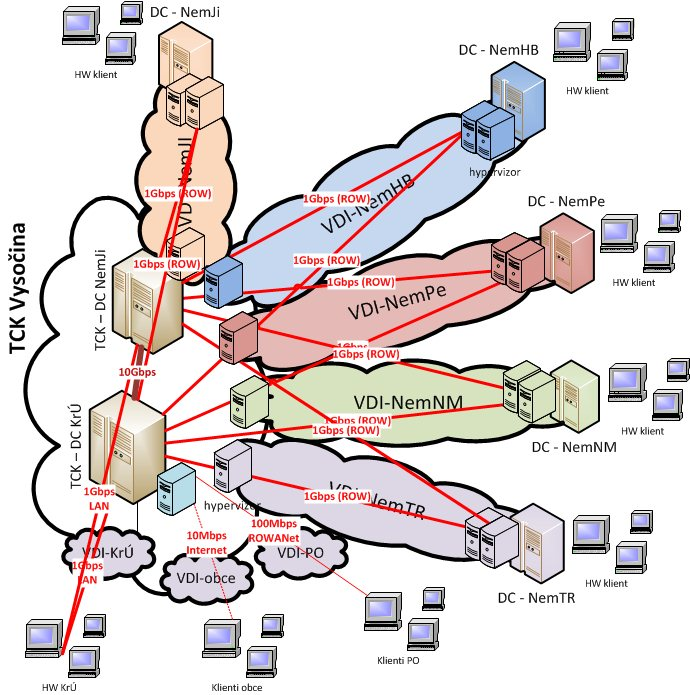 HW klientSoučástí poptávaného řešení je dodávka celého VDI řešení včetně HW a SW. Celková kapacita VDI řešení a počet dodávaných koncových klientů (HW terminálů) je určena minimálními požadavky. Celkové předpokládané počty ks HW klientů využívajících VDI: NemPe – min 50, max 120ks, min 30 nových HW klientůNemJi – min 50, max 250ks, min 30 nových HW klientůNemHB – min 50, max 200ks, min 30 nových HW klientůNemNMNM – min 50, max 170ks, min 30 nových HW klientůNemTr – min 50, max 100ks, min 30 nových HW klientůKrU – min 30, max 100ks, min 10 nových HW klientůOstatní (PO, obce) – min 20, max 40ks, min 0 nových HW klientůCELKEM  - min 300, max 980ks, min 160 nových HW klientůV rámci řešení je možné využít stávající PC organizací, u kterých bude organizačně možné zajistit přechod na VDI. Seznam těchto zařízení za jednotlivé organizace – viz. příloha č. 1. (parametry velikost HDD, velikost RAM, typ základní desky, typ a takt CPU). U všech stávajících PC je součástí konfigurace minimálně 100Mbit/s LAN, 2xUSB, 1xLPT, 1xCOM, rozlišení grafiky 1024x768.Součástí nabídky bude přesný výčet (počet) využitelných a pro řešení využívaných existujících PC a dodávka odpovídající kapacity VDI. Instalace image/klienta VDI na stávající PC bude vzorově provedena u 3ks PC každé organizace, instalace dalších PC bude pak v režii IT oddělení/odboru dané organizace na základě dodaného manuálu a s  asistencí ze strany dodavatele v případě problémů.Pro každé využité existující PC bude dodána také čtečka čipových karet. V případě řešení tisku přes jinou technologii než LPT port, bude pro 60% počtu využitých existujících PC dodáno řešení tisku pro lokální LPT tiskárny.Součástí dodávky bude také zaškolení administrátorů systému v rozsahu minimálně 20ti osob. Předmětem školní bude seznámení s architekturou řešení, základní administrace systému a ukázka typických administrátorských úkonů včetně postupů řešení havarijních situací. Předpokládaný rozsah školení je minimálně 2 dny.Nově dodávané HW klienty (popř. koncové stanice) pak musí odpovídat následujícím požadavků:garantovaná cena nákupu nad rámec projektu do konce roku 2016 maximálně 7tis Kč bez DPH bez ohledu na pořizovaný počet ks (bez monitoru a řešení LPT tisku, ale včetně myši a klávesnice)min 4x USB (4 volné porty po zapojení myši a klávesnice) – možno řešit externím USB rozbočovačemLAN min. 100Mbit/sřešení pro tisk na LPT (možno i přes převodník USB-LPT, popř. síťový tisk s podporou LPT) pro klienty NemTR, NemJi a NemHBpodpora 1xD-SUB (možno i přes redukci DVI)dodávka jen 2/3 monitorů (pro ostatní budou použité stávající monitory s rozhraním D-SUB), úhlopříčka min 24“, duální vstup DVI, VGA, interní zdroj, nativní rozlišení 1920x1080, možnost uchycení na zeď (VESA)klávesnice, myšpo spuštění podpora nouzového režimu (bez desktopové virtualizace, tj. vlastní OS včetně prohlížeče, automatické zpřístupnění při nedostupnosti VDI – viz dále)maximální příkon 20W bez monitoruexterní čtečka čipových karet (USB) – součástí dodávky, nutná kompatibilita s kartami certifikačních autorit a PKI řešením VDIKonfigurace HW klienta (nově dodávaného i image OS pro stávající PC) musí umožňovat vedle spuštění klienta VDI i nezávislé funkce (nouzový režim bez virtualizace):prohlížeč WWW stránek s podporou NTLM, Sharepoint Server a Nintex aplikací, Silverlight, Java, .Netautomatické centrální updatování image OS HW klienta i konfigurace funkce převzetí obrazovky včetně klávesnice a myši (na úrovni běžícího OS HW klienta)Virtuální desktopPoptávané řešení předpokládá dodávku VDI včetně konfigurace virtualizovaných desktopů „šitou“ na míru příslušné organizaci. Virtualizovaný desktop není ze strany zadavatele vymezen operačním systémem, ale svými funkcemi a aplikace, které musí podporovat. Všechny virtualizované desktopy pak musí podporovat následující funkce:antivirové řešení (možno centralizovat popř. řešit na úrovni hypervisoru)uživatelsky orientované grafické prostředí OSdiskový a souborový managerWWW browserLDAP/AD autentizace včetně podpory single sign-on až do úrovně autentizace vůči sdíleným zdrojům (diskové shary, tiskárny,…)podpora smartcard, PKI (kvalifikované certifikáty – min ICA; ostatní autority výhodou; dostačuje podpora el. podepisování bez řešení autentizace)prohlížení PDF, DOC, DOCX, XLS, XLSX, PPTX, PPT, ODT, ZFO, JPEG, TIF editace ODT, ZFO editace DOC, DOCX, XLS, XLSX, PPTX bez specifických funkcí  MS Office (makra, kontingenční tabulky,...) podpora externích disků (mass storage, USB disky)lokalizace do českého jazykového prostředípodpora uživatelských profilů a nastavení – předpokládá se využití nepersistentních desktopů s uložením konfigurace prostředí a dat uživatele na sdíleném úložišti (cestovní profil) o kapacitě 10GB per user s vyřešenou dostupností nemocnice vs. centrum prostřednictvím asynchronní replikace s akceptovatelnou ztráta uživatelských dat max. 30 min. Součástí dodávky je i úložný prostor pro uživatele o čisté kapacitě vypočítané vzorcem „počet nabízených HW klientů“ * 1,5 s možností rozšíření na kapacitu trojnásobku počtu HW klientů.Virtualizované desktopy pro potřeby PO a obcíprohlížeč – libovolný (podpora Silverlight, Java, .Net, Flash)tisk na lokálně připojené tiskárny přes USBautentizace vůči AD Virtualizované desktopy pro potřeby KrÚ prohlížeč – libovolný (podpora NTLM, Sharepoint Server a Nintex aplikací, Silverlight, Java, .Net, Flash)podpora centrálního tisku - tiskový systém MyQWin32 klient Gordic Ginis (ekonomika, spisová služba) – možnost řešit prostřednictvím streamované aplikacemapování/redirect home adresářů a síťových disků (podpora min NFS, CIFS, SMB, včetně SSO)podpora čteček čárových kódů (USB)Typ Nemocnice – obecné virtualizované desktopy pro potřeby nemocnicuniverzální aplikační vybavení nemocnic (možno realizovat i prostřednictvím publikované aplikace):Klient NISu příslušné nemocniceProhlížeč PACS příslušné nemocniceKlient ERP QI Klient CEVIS Klient AISLP prohlížeč – libovolný (podpora Java, .Net, Flash, Sharepoint Server, Silverlight)podpora tisku z výše uvedených aplikací včetně korektní češtiny (včetně místních jehličkových a laserových tiskáren, podpora PCL5, jehličkové tiskárny znaková sada CP 852)mapování/redirect home adresářů a síťových disků (podpora min NFS, CIFS, SMB)podpora čteček čárových kódů (USB)V rámci sjednocování agend v prostředí ICT nemocnic Kraje Vysočina požadujeme jednotné technologické řešení VDI (stejnou platformu - jednotné řešení virtualizační technologie) pro desktopy nemocnic.Podtyp NemHB – (specializovaný klient Nemocnice Havlíčkův Brod)Typ Nemocnice + následující aplikace:klient Lotus Notes 8.5+klient MedixKlient LIS (Steiner)podpora služby Alvao Asset Management Collectorminimálně 50ksmaximálně 200ksPodtyp NemJI – (specializovaný klient Nemocnice Jihlava)Typ Nemocnice + následující aplikace:služba AuditPro minimálně 50ksmaximálně 250ksPodtyp NemPE – (specializovaný klient Nemocnice Pelhřimov)Typ Nemocnice + následující aplikace:klient MedixPodtyp NemNMNM – (specializovaný klient Nemocnice Nové Město na Moravě)Typ Nemocnice + následující aplikace:klient Medixminimálně 50ksmaximálně 170ksPodtyp NemTR – (specializovaný klient Nemocnice Třebíč)Typ Nemocnice + následující aplikace:služba AuditProobjednávání stravy Cardpay (WEB aplikace)elektronické žádanky do lékárny Mediox (WEB aplikace)minimálně 50ksmaximálně 100ksLicenční krytí virtuálních desktopů musí odpovídat počtu ks všech HW klientů VDI (viz. výše) bez omezení počtu pojmenovaných uživatelů pracujících na licencovaných zařízeních. Veškeré požadované podporované funkce musí být zároveň zalicencovány.Součástí dodávky musí být i příslušné licence OS využitého pro virtuální desktop odpovídající aktuálním licenčním podmínkám výrobce daného OS a to včetně všech případných přístupových licencí.Součástí dodávky nejsou licence agendových aplikací.Podporu vyjmenovaných aplikací je možné řešit jak jejich spuštěním v prostředí virtualizovaného desktopu tak formou tzv. publikované popř. streamované aplikace nebo terminálového přístupu. Prostředí, ve kterém budou vyjmenované aplikace provozovány, nesmí mít vliv na záruční, servisní a provozní podmínky dodavatele popř. výrobce příslušeného systému.Výkonově musí být řešení z důvodu práce více uživatelů na jednom HW klientovi (např. střídání směn v nemocnicích, tj. situace kdy díky např. „tvrdému“ vypnutí HW klienta bez řádného ukončení VDI relace a následnému přihlášení jiného uživatele na stejném HW klientovi do nové VDI relace, dojde (byť dočasně) k souběhu většího počtu VDI relací než je celkový počet HW klientů) připraveno na kapacitní a licenční vykrytí 120% počtu HW klientů, resp. počet licencovaných uživatelů = 120% počtu HW klientů. V případě řešení licencovaného výhradně per device (HW klient), není navýšení počtu licencí nezbytné. Virtualizační engine (hypervisor)V návaznosti na poptávané vlastnosti architektury VDI, koncových klientů a virtuálních desktopů je z pohledu virtualizačního enginu nutné zajistit následující funkce:podpora persistentního i nepersistentního režimu desktopumanagement:práce s imagemi (konfigurace, přidělování uživatelům popř. skupinám dle LDAP)možnost definice oprávnění správců na úrovni „root“ celého řešení (pro kraj) a správce organizace (nemocnice)podpora multi-tenentní architektury (více organizací v jedné infrastruktuře) až do úrovně práv administraceřízení provozu (výkonnost, rozložení zátěže, řízené restarty HW bez vlivu na celkové SLA) centrální a jednotný management na úrovni TCK musí být schopen řídit a monitorovat základní kapacity a zdroje infrastruktury (typicky zatížení serverového HW)centrální management VDI nemusí být z pohledu jednotlivých VDI domén (různé nemocnice) jednotný, ale musí být dostupný z TCKdodaný HW pro provoz VDI (fyzicky rozdělen do 7 lokalit (2xTCK, 5xnemocnice), na HW budou provozovány VDI desktopy včetně virtualizačního přístupového interface. autonomní provoz lokalit v případě výpadku spojení do centra (mimo mgmt)HA řešení pro případ výpadku jednoho hypervizoru v lokalitěplnohodnotný provoz VDI desktopů v jedné sdílené lokalitě v případě poruchy (režim celá jedna nemocnice v TCK – možnost manuálního spuštění)možnost přepnutí nodu/controleru hypervisoru do maintenance režimu virtualizace na základě sdílení systémového image. (Při použití PXE boot desktopu nesmí souběžný start 50ti desktopů v jedné organizaci trvat déle než 3 min.určení VLAN pro VDI desktopy z příslušného image publikace VDI do veřejných sítí, součástí řešení dodávka GW umístěné v DMZ v TCK možnost určení šíře přenosového pásma pro přenosový protokol VDI desktopucentralizovaný dohled - výkonové monitorování hypervisoru, zatížení storage, odezvy z pohledu klienta na úrovni OS, počet běžících virtuálních desktopů v jednotlivých VDI doménách (per organizace) - vše jednou instancí jednoho monitorovacího SWlogování přístupů a událostí do externího systému přes protokol syslogmožnost implementace dvoufaktorové autentizace pro přihlášení klienta do VDI prostředíveškeré použité systémy (ethernet switche, FC switche, diskové pole, servery) musí obsahovat komponenty zvyšující spolehlivost řešení – tj. např. 2 napájecí zdroje, diskové skupiny v RAIDx, vícenásobné připojení do ethernetu, 2x supevisor modul u diskového pole, 2x FC fabric ….maintenance OS (image) VDI desktopů bez nutnosti okamžitého restartu používaných desktopů (možnost provedení postupného restartu v čase určených uživatelem), centrální upozornění uživatelů na požadavek na restart  možnost vložení VDI desktopu do určené AD včetně specifikace OU (napojení engine na min. 8 AD, bez nutnosti jejich zatrustování)podpora virtuálních desktopů na bázi operačních systémů Microsoft i Linuxřešení IO storage storm (u OS Windows např. AV scan, hromadný start), určení počtu „čekajících desktopů“ na použití z každého poolu řešení práce s uživatelskými daty (nastavení režimu pro datové disky a profily) – může být řešeno v nastavení použitého operačního systému na desktopuřešení zálohování uživatelských dat a profilů, migrace do nového imagemin. 25 image (resp. gold image) v rámci celé infrastruktury; průměrný image o velikosti 20GBovládání VDI desktopu správcem – vynucený restart, vypnutí….systém pro zálohování a obnovu celého řešení (s granularitou do úrovně uživatelských dat, souboru, konkrétního virtualizovaného desktopu) - RPO min 12 hodin, RTO max 3 hodiny, historie min 2 týdny včetně diskového prostoru pro uložení záloh nárok na všechny nové verze hypervisoru i VDI technologie po dobu zárukyBezpečnostní požadavky:Jako nezbytnou součástí řešení musí zhotovitel dodat procesní a technologickou dokumentaci v souladu s mezinárodní normou ISO/IEC 27001:2005 a to pro oblasti: Analýza rizik navrhovaného řešeníZejména pro technické vybavení, komunikační prostředky, programové vybavení a objekty dodávaného řešení se zaměřením na následující hrozby:-	poškození nebo selhání hardwaru nebo softwaru-	užívání software v rozporu s licenčními podmínkami-	kybernetický útok z vnější komunikační sítě-	škodlivý kód (např. viry, spyware, trojské koně)-	přerušení dodávky komunikačních služeb nebo elektrické energie-	zneužití nebo modifikace údajů-	kybernetický útok z vnitřní sítě, zneužití vnitřních prostředků- 	fyzická bezpečnostZhotovitel zpracuje na základě bezpečnostních potřeb a výsledků hodnocení rizik prohlášení o aplikovatelnosti, které obsahuje přehled vybraných a zavedených bezpečnostních opatření a popis vazeb mezi identifikovanými riziky a příslušnými bezpečnostními opatřeními.Dokumentace provozních postupů- 	postupy pro spuštění a ukončení chodu systému, pro restart nebo obnovení chodu systému po selhání, pro ošetření chybových stavů anebo mimořádných jevůPopis oddělení prostředí pro vývoj, test, provoz dodávaného řešenízajistí bezpečnost vývojového prostředí a zajistí ochranu používaných testovacích datv případě začlenění do stávající infrastruktury musí být definovány požadavky na konfiguraci jednotlivých sítových prvků pro zajištění požadované bezpečnosti a funkčnostiPostup ověření identity uživatelův případě využití interních uživatelů, kteří používají autentizaci pomocí hesla, musí být možné definovat pravidla pro jeho min. délku a složitost a to v souladu s platnými interními pravidly organizace.Řízení přístupových oprávněnípopis úrovně privilegovaných i neprivilegovaných přístupových oprávnění Ochrana před škodlivým kódemv rámci dodávaného řešení musí být zajištěna a popsána ochrana:komunikace mezi vnitřní sítí a vnější sítíserverů a sdílených datových úložišťpracovních stanic (HW klientů)Návrh a popis zálohování navrhovaného řešenívčetně popisu postupu pro obnovu částí nebo celého systému, vypracování plánů záloh a návrhu DR testů (co, jak často, do jaké úrovně, apod.)Zaznamenávání událostí, včetně návrhu jejich vyhodnocovánív rámci dodávaného řešení musí být realizováno zaznamenání minimálně následujících událostípřihlášení a odhlášení uživatelů a administrátorůčinnosti provedené administrátory (privilegovanými účty)činnosti vedoucí ke změně přístupových oprávnění (standardních i privilegovaných)neprovedení činností v důsledku nedostatku přístupových oprávnění a další neúspěšné činnosti uživatelůzahájení a ukončení činností jednotlivých komponent systémuautomatická varovná nebo chybová hlášení komponent systémupřístupy k záznamům o činnostech, pokusy o manipulaci se záznamy o činnostech a změny nastavení nástroje pro zaznamenávání činnostípoužití mechanismů identifikace a autentizace včetně změny údajů, které slouží k přihlášení	ochranu získaných informací před neoprávněným čtením nebo změnouAplikační bezpečnostzhotovitel zajistí v rámci dodávaného řešenítrvalou ochranu aplikací a informací dostupných z vnější sítě před neoprávněnou činností, popřením provedených činností, kompromitací nebo neautorizovanou změnoutrvalou ochranu transakcí před jejich nedokončením, nesprávným směrováním, neautorizovanou změnou předávaného datového obsahu, kompromitací, neautorizovaným duplikováním nebo opakovánímKryptografické prostředkyv případě využití kryptografických prostředku pro činnost dodávaného řešení, zhotovitel zajistí použití kryptografických algoritmů a kryptografických klíčů v úrovni odolnosti vyplívající z analýzy rizik Nepředpokládá se, že v rámci řešení budou zpracovávána data dle klasifikace NBÚ dle zákona č.412/2005 sb.Návrh a popis zabezpečení síťových služebMonitorování systémůpopis zdrojů, metrik a způsobu pro monitorování provozních stavů systému a jeho komponent včetně případných prahových hodnot (normální provoz/omezená funkčnost/nedostupnost)Záznamy selháníJednoznačná chybová hlášení systémuSoučástí akceptace bude proveden penetrační test celého systému dle norem ČSN ISO/IEC TR 13335 a ISO/IEC 27002:2005.Další požadavkyNa řešení bude poskytnuta záruka 5 let zahrnující veškerý dodaný HW i SW, veškeré náklady na platbu SW i HW maintenance (viz. servisní smlouva).Výsledné řešení nesmí z pohledu uživatele znamenat zhoršení odezvy výše vyjmenovaných aplikací (porovnání pomocí stávajících PC starých 3 roky sloužících pro běh vyjmenovaných aplikací).. Součástí akceptace budou proto zátěžové testy zahrnující současnou práci 80ti% klientů s podmínkou zachování popř. zlepšení odezev vyjmenovaného aplikačního vybavení a startu klientského prostředí. Dodavatel zajistí souhlas vlastníků autorských práv popř. výklad licenčních podmínek všech SW produktů dodaných v řešení pro používání licencí příslušnými organizacemi (PO, KrÚ, obce).Zadavatel si vyhrazuje právo vyžádat si od uchazeče předvedení ukázky funkčního řešení vybrané části architektury v termínu max. 30 dnů od vyžádání.Součástí nabídky bude detailní popis architektury řešení včetně detailního seznamu využitých technologií do úrovně značek, parametrů a verzí použitých HW a SW prostředků.Příloha č. 2 – Návrh smlouvy o díloSMLOUVA O DÍLOpodle § 2586 a násl. zákona č. 89/2012 Sb., občanský zákoník (dále jen „NOZ“), (tato smlouva o dílo dále jen „smlouva“) I. SMLUVNÍ STRANYObjednatel: Kraj Vysočina Sídlo: Žižkova 1882/57, Jihlava, PSČ 587 33	Zastoupený hejtmanem panem MUDr. Jiřím Běhounkem	Bankovní spojení: Sberbank CZ, a.s., číslo účtu: 42XXXXXXXX/6800	IČO: 70890749					DIČ: CZ70890749	Tel: 564 602 111				Fax: 564 602 420	E-mail: posta@kr-vysocina.cz		ID datové schránky: ksab3eu	Kontaktní osoba objednatele ve věcech technických dle této smlouvy je:	Ing. Petr Pavlinec, e-mail: pavlinec.p@kr-vysocina.cz , tel.: 564602114	(dále jen „objednatel“)Zhotovitel:………………………Sídlo: ……………………..	Zapsaná v OR vedeném ……………….., oddíl …., vložka ……………..	Jednající: ……………………………….	Bankovní spojení: …………….				č. účtu: ………………….	IČO: ………………….					DIČ: …………………	Tel: ………………….					Fax:………………….	E-mail: …………..	ID datové schránky:..................	Kontaktní osoba zhotovitele ve věcech technických dle této smlouvy je:	......................................................	(dále jen „zhotovitel“)POKYN PRO UCHAZEČE: Uchazeč doplní veškeré požadované identifikační údaje na straně zhotovitele. II. ÚVODNÍ USTANOVENÍSmluvní strany prohlašují, že tato smlouva je uzavřena na základě výsledků zadávacího řízení veřejné zakázky s názvem „Virtualizované desktopy (opakované vyhlášení)“, ev. č. veřejné zakázky ve věstníku veřejných zakázek: 496767 (dále jen „veřejná zakázka“). Jednotlivá ustanovení této smlouvy tak budou vykládána v souladu se zadávacími podmínkami veřejné zakázky.Předmět díla dle této smlouvy je spolufinancován formou účelové dotace v rámci Integrovaného operačního programu pro projekt s názvem: „Služby Technologického centra Kraje Vysočina 2014“, prioritní osa IOP: 6.2 Zavádění ICT v územní veřejné správě - Cíl Konvergence, registrační číslo projektu: CZ.1.06/2.1.00/19.09272 (dále též jen „projekt“). Zadávací řízení veřejné zakázky bylo realizováno v souladu s pravidly v předchozí větě uvedeného Integrovaného operačního programu. Zhotovitel prohlašuje, že je způsobilý k řádnému a včasnému provedení díla dle této smlouvy a že disponuje takovými kapacitami a odbornými znalostmi, které jsou třeba k řádnému provedení díla. Pověří-li zhotovitel provedením díla jinou osobu, má zhotovitel při provádění díla jinou osobou odpovědnost, jako by dílo prováděl sám.Zhotovitel dále prohlašuje, že není v úpadku ani ve stavu hrozícího úpadku, a že mu není známo, že by vůči němu bylo zahájeno insolvenční řízení. Rovněž prohlašuje, že vůči němu není v právní moci žádné soudní rozhodnutí, případně rozhodnutí správního, daňového či jiného orgánu na plnění, které by mohlo být důvodem zahájení exekučního řízení na majetek zhotovitele a že takové řízení nebylo vůči němu zahájeno.Smluvní strany prohlašují, že identifikační údaje uvedené v čl. I této smlouvy odpovídají aktuálnímu stavu, a že osobami jednajícími při uzavření této smlouvy jsou osoby oprávněné k jednání za smluvní strany. Jakékoliv změny údajů uvedených v čl. I této smlouvy, jež nastanou v době po uzavření této smlouvy, jsou smluvní strany povinny bez zbytečného odkladu písemně sdělit druhé smluvní straně.V případě, že se kterékoliv prohlášení některé ze smluvních stran podle tohoto článku ukáže býti nepravdivým, odpovídá tato smluvní strana za škodu a nemajetkovou újmu, která nepravdivostí prohlášení nebo v souvislosti s ní druhé smluvní straně vznikla. III. PŘEDMĚT SMLOUVYPředmětem této smlouvy o dílo je závazek zhotovitele provést na svůj náklad a nebezpečí ve sjednaném termínu dále specifikované dílo a závazek objednatele řádně provedené dílo převzít a zaplatit za ně sjednanou cenu. Zhotovitel se zavazuje postupovat při plnění této smlouvy o dílo v souladu s podmínkami a pravidly Integrovaného operačního programu. IV. PŘEDMĚT DÍLAZhotovitel se zavazuje provést pro objednatele dílo specifikované v této smlouvě a jejích přílohách, dle podmínek stanovených touto smlouvou a jejími přílohami, a to včetně všech souvisejících prací, dodávek a služeb (dále jen „dílo“).Součástí díla jsou veškeré práce, dodávky, služby, činnosti a výkony, kterých je třeba trvale nebo dočasně k zahájení, dokončení a předání díla a k uvedení díla do řádného provozu, není-li v této smlouvě výslovně uvedeno jinak. Zhotovitel je povinen zajistit veškeré nezbytné doklady, prohlídky a přejímky, spojené s prováděním díla, vyžadované touto smlouvou a jejími přílohami, platnými právními předpisy nebo orgány státní správy.Rozsah a kvalita díla jsou dále dány příslušnými ČSN a předpisy platnými v době provádění díla, případně dalšími podmínkami objednatele sjednanými v této smlouvě.Zhotovitel prohlašuje, že před podpisem této smlouvy převzal a seznámil se s přílohami této smlouvy a místem plnění dle čl. V odst. 1 této smlouvy, a že s ohledem na své znalosti a zkušenosti zhotoví dílo dle smlouvy a jejích příloh, aby mohlo být řádně užíváno k účelu, k němuž má být zhotoveno. Zhotovitel je povinen v rámci plnění dle této smlouvy provést veškeré práce, dodávky, služby, činnosti a výkony, kterých je třeba trvale nebo dočasně k zahájení, dokončení a předání díla a k uvedení díla do řádného provozu.Zhotovitel se zavazuje provést dílo podle této smlouvy a jejích příloh včetně prací a dodávek, které sice nejsou v této smlouvě výslovně popsány, ale jsou pro řádné provedení díla potřebné a zhotovitel je znal, mohl anebo měl znát na základě svých odborných a technických znalostí při uzavření této smlouvy.Zhotovitel je při provádění díla vázán pokyny objednatele, pokud objednatel zhotoviteli takové pokyny udělí.Změny díla, včetně provedení veškerých víceprací, méněprací, změny technologií nebo materiálů, doplňky, rozšíření či zúžení díla, je možné činit pouze za podmínek stanovených zákonem č. 137/2006 Sb., o veřejných zakázkách, ve znění pozdějších předpisů (dále jen „zákon o veřejných zakázkách“) a musí být vždy sjednány předem ve formě písemného dodatku k této smlouvě.Součástí díla je akceptace řešení při jeho předání prostřednictvím úspěšného provedení akceptačních testů dle specifikace přílohy č. 3. Za provedení akceptačních testů a zhotovení protokolů je zodpovědný zhotovitel.V. MÍSTO A TERMÍNY PLNĚNÍMístem plnění díla je sídlo objednatele – Krajský úřad Kraje Vysočina, Žižkova 57, 58733 Jihlava a dále pak sídla níže uvedených organizací:Nemocnice Jihlava, příspěvková organizace, Vrchlického 4630/59, 58601 Jihlava;Nemocnice Havlíčkův Brod, příspěvková organizace, Husova 2624/ , 58022 Havlíčkův Brod;Nemocnice Nové Město na Moravě, příspěvková organizace, Žďárská 610/ , 59231 Nové Město na Moravě;Nemocnice Pelhřimov, příspěvková organizace, Slovanského bratrství 710/ , 39301 Pelhřimov;Nemocnice Třebíč, příspěvková organizace, Purkyňovo náměstí 133/2, 67401 Třebíč; (dále jen „místo plnění“).Zhotovitel je povinen provést dílo nejpozději do 31. 3. 2015.Jestliže nevhodné nebo neúplné podklady nebo pokyny brání v řádném provádění díla, zhotovitel tyto skutečnosti bezodkladně oznámí objednateli a v nezbytném rozsahu přeruší provádění díla do doby změny nebo doplnění podkladů nebo pokynů objednatelem nebo do doby doručení písemného sdělení objednatele, že trvá na provádění díla s použitím předaných podkladů nebo za dodržování jeho pokynů. Zhotovitel je povinen pokračovat v provádění díla v rozsahu, ve kterém mu v tom nebrání nevhodné nebo neúplné podklady nebo pokyny. O dobu, po kterou bylo nutné provádění díla přerušit z důvodů uvedených v tomto odstavci, se prodlužuje lhůta pro provedení díla. PŘEDÁNÍ A PŘEVZETÍ DÍLADluh zhotovitele provést dílo podle této smlouvy je splněn jeho řádným a včasným dokončením, včetně provedení zkušebního provozu v dálce minimálně 30ti kalendářních dnů, a předáním objednateli, včetně předání veškerých dokladů nezbytných k užívání díla a dokladů stanovených právními předpisy, normami, a rozhodnutími orgánů veřejné moci, tj. zejména:záruční listy k dodávané technologii;návody k obsluze, návody k použití k dodávané technologii;doklady o zabezpečení likvidace odpadů v souladu se zákonem č. 185/2001 Sb., o odpadech a o změně některých dalších zákonů, ve znění pozdějších předpisů.V případě, že platné právní předpisy nebo platné technické normy předepisují provedení zkoušek, revizí, atestů a měření či zajištění prohlášení o shodě týkajících se díla, je zhotovitel povinen zajistit jejich úspěšné provedení před předáním díla objednateli.Objednatel dílo převezme za předpokladu, že provedení díla odpovídá této smlouvě, je plně funkční, a je prosté vad a nedodělků s výjimkou drobných vad a nedodělků, jež nebrání řádnému užívání díla.O předání a převzetí díla bude smluvními stranami sepsán protokol, který bude obsahovat výsledky akceptačních testů dle přílohy č. 3 smlouvy, zhodnocení prací, soupis zjištěných vad a nedodělků, dohodnuté lhůty k jejich odstranění nebo jiná opatření (byla-li dohodnuta) a soupis dokladů předávaných zhotovitelem objednateli při předání díla (dále též „předávací protokol“). Pokud zhotovitel vady, uvedené v předávacím protokolu v dohodnuté době neodstraní, je objednatel oprávněn zajistit odstranění vad třetí osobou. Zhotovitel je povinen uhradit objednateli škodu, která objednateli vznikla, včetně škody v podobě vynaložení nákladů na odstranění takových vad.V případě, že objednatel dílo nepřevezme, bude mezi smluvními stranami sepsán zápis s uvedením důvodu nepřevzetí díla a s uvedením stanovisek obou smluvních stran. V případě nepřevzetí díla dohodnou smluvní strany lhůty k odstranění vad nebo nedodělků a náhradní termín předání a převzetí díla.Zhotovitel se zavazuje řádně odstranit veškeré vady a nedodělky, jež vyplynou z přejímacího řízení, a to v termínu stanoveném v předávacím protokolu. V případě nepřevzetí díla objednatelem je zhotovitel povinen řádně odstranit veškeré vady a nedodělky ve lhůtě sjednané v zápisu o nepřevzetí díla podle odst. 5 tohoto článku. Nebude-li termín odstranění vady nebo nedodělku v předávacím protokolu nebo v zápisu o nepřevzetí díla stanoven, je zhotovitel povinen vadu nebo nedodělek odstranit nejpozději do 14 kalendářních dnů ode dne oboustranného podpisu předávacího protokolu, resp. zápisu o nepřevzetí díla. O odstranění vad a nedodělků sepíší smluvní strany protokol.CENA DÍLASmluvní strany se dohodly, že celková cena za dílo činí .............,-Kč bez DPH. Tato cena je podrobně rozčleněna v položkovém rozpočtu, který je přílohou č. 2 této smlouvy (dále jen „položkový rozpočet“).POKYN PRO UCHAZEČE: Uchazeč na tomto místě doplní příslušný údaj o ceně díla. Cena díla musí být shodná s nabídkovou cenou.V případě rozporu ceny uvedené v předchozím odstavci a ceny vyplývající z položkového rozpočtu je rozhodující cena uvedená v předchozím odstavci. Cena je stanovena jako závazná, nejvýše přípustná a nepřekročitelná s výjimkou změny daňových právních předpisů týkajících se DPH. Do ceny jsou zahrnuty veškeré náklady či poplatky a další výdaje, které zhotoviteli při realizaci díla vzniknou nebo mohou vzniknout. V ceně díla je zahrnuta cena za veškeré práce, dodávky, služby, činnosti a výkony, kterých je třeba pro včasné a kompletní provedení díla a k uvedení díla do řádného provozu a veškeré další náklady zhotovitele, nutné pro včasné a kompletní provedení díla dle této smlouvy, včetně nákladů na zkušební provoz, je-li touto smlouvou, jejími přílohami nebo objednatelem požadován. V ceně díla je taktéž zahrnuto vypracování veškeré dokumentace ve smyslu čl. VI odst. 1 této smlouvy. VIII. FAKTURACE A PLATEBNÍ PODMÍNKYCena díla bude zaplacena do 30 dnů po předání a převzetí díla dle čl. VI. této smlouvy a po odstranění veškerých vad a nedodělků vytknutých v předávacím protokolu.Zhotovitel je povinen na částku odpovídající ceně díla vystavit daňový doklad (dále jen „faktura“) v souladu s § 28 zákona č. 235/2004 Sb., o dani z přidané hodnoty, ve znění pozdějších předpisů (dále jen „zákon o DPH“). Bude-li na faktuře uvedena doba splatnosti, musí odpovídat době, v níž je objednatel povinen zaplatit cenu díla dle předchozího odstavce.Vystavená faktura musí splňovat náležitosti daňového dokladu dle § 29 zákona o DPH, náležitosti stanovené § 13a obchodního zákoníku 435 NOZ a náležitosti stanovené touto smlouvou vč. dohodnutých příloh a nedílných součástí. Dále musí být na faktuře uveden celý název a registrační číslo projektu („Služby Technologického centra Kraje Vysočina 2014“, registrační číslo projektu CZ.1.06/2.1.00/19.09272).Nebude-li faktura obsahovat některou povinnou nebo dohodnutou náležitost vč. dohodnutých příloh nebo nedílných součástí, nebo bude-li chybně stanovena cena, DPH nebo jiná náležitost faktury, je objednatel oprávněn tuto fakturu vrátit zhotoviteli k provedení opravy s vyznačením důvodu vrácení. Zhotovitel provede opravu vystavením nové faktury.Bankovní účet uvedený zhotovitelem na jím vystaveném daňovém dokladu za účelem úhrady ceny díla musí odpovídat bankovnímu účtu zveřejněnému dle ustanovení § 98 zákona o DPH příslušným správcem daně způsobem umožňujícím dálkový přístup. V opačném případě je objednatel zhotovitelem vystavený daňový doklad za podmínek dle předchozího odstavce zhotoviteli vrátit.Objednatel je oprávněn provést úhradu ceny díla zhotoviteli tak, že zhotoviteli bude uhrazena cena díla bez daně z přidané hodnoty, přičemž částka připadající na úhradu daně z přidané hodnoty bude objednatelem za zhotovitele v souladu s ustanovením § 109a zákona o DPH uhrazena přímo na účet příslušného správce daně.Objednatel je oprávněn využít své právo přímé úhrady daně z přidané hodnoty u každého jednotlivého daňového dokladu vystaveného zhotovitelem, přičemž na základě písemné žádosti doloží objednatel zhotoviteli provedení úhrady příslušné částky na účet správce daně. Smluvní strany sjednávají, že v případě využití oprávnění objednatele dle tohoto ustanovení nevzniká zhotoviteli nárok na úhradu částky připadající na daň z přidané hodnoty dle příslušného daňového dokladu.Okamžikem zaplacení ceny díla se rozumí datum odepsání příslušné částky, odpovídající ceně díla, z účtu objednatele ve prospěch účtu zhotovitele.Veškeré úhrady objednatele na základě této smlouvy budou prováděny bezhotovostním převodem na bankovní účet zhotovitele uvedený v čl. I. této smlouvy.IX. PŘECHOD VLASTNICKÉHO PRÁVA,NEBEZPEČÍ ŠKODY NA DÍLEVlastnické právo ke zhotovovanému dílu má od počátku objednatel, přičemž vlastnické právo na jakoukoliv část díla přechází na objednatele jejím zabudováním do díla, popřípadě instalací či montáží v místě plnění. Objednatel zůstává vlastníkem díla i v případě zániku závazku z této smlouvy jinak než splněním, např. odstoupením některé ze smluvních stran od této smlouvy.Nebezpečí škody na díle nese zhotovitel. Nebezpečí škody na díle přechází na objednatele okamžikem oboustranného podpisu předávacího protokolu. Smluvní strany se dohodly, že § 1976 se nepoužije.X. licenční ujednáníKe všem částem díla, které mají povahu autorského díla ve smyslu zákona č. 121/2000 Sb., o právu autorském, o právech souvisejících s právem autorským a o změně některých zákonů, ve znění pozdějších předpisů (dále jen „autorský zákon“), a k nimž zhotovitel má nebo mu vznikne majetkové autorské právo, poskytuje zhotovitel objednateli licenci ke všem způsobům užití známým ke dni uzavření této smlouvy, a to s účinností ode dne přechodu vlastnického práva k věci, v níž bylo konkrétní autorské dílo zahrnuto, nejpozději však ode dne dokončení díla. Licenci dle předcházejícího odstavce této smlouvy zhotovitel uděluje objednateli jako bezúplatnou, nevýhradní, přenosnou, na dobu trvání majetkových práv autora, v neomezeném územním rozsahu. Zhotovitel uděluje objednateli oprávnění k zapracování, sloučení nebo připojení autorských děl a jejich částí, dodaných zhotovitelem dle této smlouvy, do systémů objednatele nebo do jakýchkoliv jiných systémů dle potřeb a vůle objednatele, a dále k jakýmkoliv změnám uvedených autorských děl.Zhotovitelem udělená licence se vztahuje ve shora uvedeném rozsahu i na jakékoli rozšíření, upgrady, updaty a další změny autorských děl, jsou-li dodány zhotovitelem dle této smlouvy.Zhotovitel se zavazuje učinit všechny nezbytné právní úkony nutné pro zabezpečení nerušeného výkonu práv vyplývajících z této smlouvy pro objednatele.Zhotovitel prohlašuje, že je oprávněn udělit licence uvedené v tomto článku. Pokud zhotovitel zjistí, že nebude moci dostát prohlášení dle předchozí věty, je povinen na takovou skutečnost objednatele neprodleně písemně upozornit. Zhotovitel odpovídá objednateli za jakékoli škody, nemajetkové újmy či náklady, včetně veškerých výdajů na odbornou právní pomoc, vyplývající z jakéhokoli porušení autorských a jiných práv duševního vlastnictví zhotovitele nebo třetích osob užíváním autorských děl dodaných zhotovitelem za účelem provedení díla. XI. ZÁRUČNÍ PODMÍNKYZhotovitel odpovídá za to, že dílo je provedeno řádně v souladu s touto smlouvou a jejími přílohami, ČSN a platnými právními předpisy.Zhotovitel poskytuje záruku za jakost díla. Pokud nejsou délka záruky a počátek jejího běhu v konkrétních případech výslovně sjednány jinak, záruční doba na celé dílo činí 60 měsíců a počíná běžet ode dne oboustranného podpisu předávacího protokolu v případě, že dílo bylo předáno bez vad a nedodělků (dále jen „záruční doba“). V případě, že dílo bylo předáno s drobnými vadami a nedodělky, jež nebrání řádnému užívání díla, počíná záruční doba běžet ode dne odstranění takových vad a nedodělků.Zhotovitel poskytuje záruku, že dílo a všechny jeho součásti budou po celou dobu trvání záruční doby splňovat sjednané technické parametry a budou v souladu s příslušnými normami a předpisy, touto smlouvou, jejími přílohami a obecně závaznými právními předpisy.Záruka se vztahuje na všechny vady, jež se projeví jako rozpor s ustanovením odstavců 2 a 3 tohoto článku v záruční době (dále jen „záruční vady“), s výjimkou vad díla:způsobených výlučně objednatelem nebo třetími osobami. Výluka dle předchozí věty se nevztahuje na vady, které se vyskytnou v důsledku zásahu do díla objednatelem nebo jím pověřenou třetí osobou v případě, kdy zhotovitel neplní svoji povinnost provádět činnosti uvedené v odstavci 5, 6 nebo 8 tohoto článku a objednatel využije svého práva dle odst. 7 tohoto článku provést příslušné činnosti sám nebo prostřednictvím třetí osoby.jež byly způsobeny po přechodu nebezpečí škody na díle vnějšími událostmi a nezpůsobil je zhotovitel nebo osoby, s jejichž pomocí zhotovitel plnil svůj závazek. Zhotovitel je povinen bez zbytečného odkladu, nejpozději do 3 kalendářních dnů po oznámení vady objednatelem zhotoviteli, dostavit se po předchozí dohodě na místo stanovené objednatelem v oznámení vady, a není-li takové místo určeno, pak do sídla objednatele, za účelem projednání reklamace vad a v téže lhůtě objednateli písemně sdělit, zda jsou oznámené vady záručními vadami nebo zda jde o vady mimozáruční. Pokud tak zhotovitel neučiní, má se za to, že jde o záruční vady. Pokud zhotovitel sdělí, že reklamované vady jsou vadami mimozáručními, je objednatel oprávněn vady odstranit sám nebo prostřednictvím třetí osoby. Ukáže-li se, že reklamované vady, o nichž zhotovitel sdělil, že jsou vadami mimozáručními, a jež objednatel odstranil dle předchozí věty, byly záručními vadami, je zhotovitel povinen uhradit objednateli škodu, která objednateli vznikla, včetně škody v podobě vynaložení nákladů na odstranění takových vad.Zhotovitel je povinen záruční vady odstranit nejpozději do 10 kalendářních dnů od jejich oznámení objednatelem zhotoviteli, nebude-li mezi smluvními stranami písemně dohodnut jiný termín pro odstranění vad.Pokud zhotovitel neodstraní záruční vady ve sjednané lhůtě od jejich oznámení objednatelem zhotoviteli, je objednatel oprávněn podle vlastního uvážení vadu buď sám odstranit, nebo pověřit jejím odstraněním třetí osobu. Zhotovitel je povinen uhradit objednateli škodu, která objednateli vznikla v podobě vynaložení nákladů na odstranění takových vad.Záruční doba se prodlužuje o dobu počínající dnem oznámení záručních vad objednatelem zhotoviteli a končící dnem řádného odstranění oznámených záručních vad.Zhotovitel je povinen po celou záruční dobu kromě odstraňování záručních vad bezplatně zajišťovat údržbu a drobné opravy díla, resp. jeho jednotlivých částí tak, aby byla po celou záruční dobu zajištěna nepřetržitá plná funkčnost díla (vyjma plánovaných odstávek) a dílo si zachovalo minimálně vlastnosti, jež mělo v okamžiku řádného dokončení (po odstranění všech vad a nedodělků).  XII. OSTATNÍ PODMÍNKY PLNĚNÍ PŘEDMĚTU SMLOUVYZhotovitel se zavazuje, že objednateli předloží nejpozději při podpisu této smlouvy pojistnou smlouvu, jejímž předmětem bude pojištění odpovědnosti zhotovitele za škodu způsobenou při provádění díla třetí osobě s pojistným plněním ve výši minimálně 10 000 000,- Kč. Zhotovitel se v této souvislosti zavazuje udržovat pojištění alespoň v uvedené výši v platnosti až do okamžiku, kdy dojde k podpisu předávacího protokolu oběma smluvními stranami a do stejné doby řádně hradit pojistné z výše uvedené pojistné smlouvy.Zhotovitel je povinen při provádění díla postupovat v souladu s platnými a účinnými právními předpisy ČR a EU.Zhotovitel je povinen zajistit účast svých pověřených pracovníků při kontrole prováděných prací, kterou provádí dozor objednatele, a činit neprodleně opatření k odstranění zjištěných vad. Výkon tohoto dozoru nezbavuje zhotovitele odpovědnosti za řádné a včasné plnění závazků podle této smlouvy.Zhotovitel se zavazuje informovat objednatele o stavu rozpracovaného díla na pravidelných poradách (tzv. kontrolních dnech), které bude objednatel organizovat podle potřeby. Zápisy z těchto porad bude zhotovitel. Zhotovitel se zavazuje zajistit vždy účast osoby oprávněné jednat za zhotovitele.Zhotovitel se dále zavazuje zajistit odborné technické vedení provádění díla, dodržovat bezpečnost práce při provádění díla, průběžně odklízet případný odpad, udržovat čistotu v místě plnění a v jeho okolí a po dokončení díla na svůj náklad odklidit veškerý odpad vzniklý z jeho činnosti.Zhotovitel je oprávněn zajistit provedení částí díla subdodavateli.Zhotovitel je povinen provádět dílo, nebo jeho část subdodavatelem, pokud jím ve své nabídce podané v zadávacím řízení veřejné zakázky prokazoval splnění kvalifikačních předpokladů. Pokud ze závažných objektivních důvodů nebude zhotovitel schopen zajistit, aby se takový subdodavatel podílel na realizaci díla, je zhotovitel oprávněn takového subdodavatele nahradit jiným subdodavatelem pouze na základě předchozího písemného souhlasu objednatele. Subdodavatel nahrazující původního subdodavatele musí prostřednictvím zhotovitele prokázat stejnou či vyšší kvalifikaci jako původní nahrazovaný subdodavatel. Objednatel nesmí změnu subdodavatele se stejnou či vyšší kvalifikací jako původní nahrazovaný subdodavatel odmítnout, nejsou-li k tomu dány závažné důvody.Objednatel je oprávněn kontrolovat provádění díla zhotovitelem. Dozor objednatele je oprávněn zejména:kontrolovat, zda práce jsou prováděny v souladu se smluvními podmínkami, přílohou č. 1 této smlouvy, příslušnými obecně závaznými právními předpisy, ČSN a rozhodnutími veřejnoprávních orgánů;upozorňovat zhotovitele na zjištěné nedostatky a kontrolovat termíny a způsob jejich odstranění;kontrolovat dodržování právních předpisů, směrnic, apod.Zhotovitel je povinen zachovávat mlčenlivost o všech skutečnostech a informacích, které jsou obsažené v této smlouvě a dále o všech skutečnostech a informacích, které mu byly v souvislosti s touto smlouvou nebo jejím plněním jakkoliv zpřístupněny, předány či sděleny, nebo o nichž se jakkoliv dozvěděl, vyjma těch, které jsou v okamžiku, kdy se s nimi zhotovitel seznámil, prokazatelně veřejně přístupné nebo těch, které se bez zavinění zhotovitele veřejně přístupnými stanou (dále jen „důvěrné informace“). Zhotovitel nesmí důvěrné informace použít v rozporu s jejich účelem, nesmí je použít ve prospěch svůj nebo třetích osob a nesmí je použít ani v neprospěch objednatele. Povinnosti dle tohoto odstavce je zhotovitel povinen zachovávat i po zániku této smlouvy, vyjma případů, kdy se důvěrné informace stanou prokazatelně veřejně přístupné bez zavinění zhotovitele. Povinnosti dle tohoto odstavce se nevztahují na případy, kdy je zhotovitel povinen zveřejnit důvěrnou informaci na základě povinnosti uložené zhotoviteli právním předpisem nebo rozhodnutím orgánu veřejné moci.XIII. UKONČENÍ SMLOUVYObjednatel je oprávněn (kromě případů uvedených v § 2001 a násl. NOZ) od této smlouvy písemně odstoupit:byl-li pravomocně zjištěn úpadek zhotovitele a rozhodnuto o způsobu řešení úpadku konkursem, nebo byl-li insolvenční návrh pravomocně zamítnut pro nedostatek majetku zhotovitele;jestliže se zhotovitel ocitne v prodlení s předáním díla delším než 20 dní;jestliže se zhotovitel ocitne v prodlení s odstraněním vad a nedodělků zjištěných při předání díla delším než 20 dní;jestliže zhotovitel provádí dílo v rozporu s touto smlouvou nebo pokyny objednatele a nezjedná nápravu ani v dodatečné lhůtě stanovené objednatelem;jestliže zhotovitel poruší svoji povinnost uvedenou v čl.  XII. odst. 1 této smlouvy;Pokud před dokončením díla dojde k odstoupení od smlouvy, předá zhotovitel nedokončené dílo objednateli písemným protokolem podepsaným oběma smluvními stranami, ve kterém bude popsán stupeň rozpracovanosti díla a současně předá objednateli veškeré dokumenty, zejména dokumenty dle čl. VI. odst. 2 této smlouvy a jiné listiny vztahující se k dílu, získané za dobu trvání účinnosti této smlouvy, jakož i případné listiny předané objednatelem zhotoviteli k provedení díla. Po vyhotovení a podepsání tohoto protokolu bude provedeno finanční vyrovnání smluvních stran. Objednatel uhradí zhotoviteli provedenou část díla podle podmínek této smlouvy.Smluvní strany se dále dohodly, že v případě odstoupení od smlouvy budou ujednání o licencích, zárukách za jakost díla a sankcích trvat i po zániku této smlouvy. Ode dne podpisu protokolu dle odst. 2 tohoto článku začne běžet záruční lhůta u provedených částí díla.Ustanovení odst. 2 a 3 tohoto článku zavazují smluvní strany dle jejich výslovné vůle i po zániku této smlouvy. XIV. ODPOVĚDNOST ZHOTOVITELE A SANKCEZhotovitel odpovídá za veškeré škody, které vzniknou objednateli v důsledku porušení této smlouvy zhotovitelem. Zhotovitel je povinen nahradit takto vzniklou škodu v plném rozsahu, včetně případných sankcí udělených objednateli správními orgány, jejichž příčinou bylo porušení povinností zhotovitele dle této smlouvy.Zhotovitel odpovídá za jakékoli porušení jeho povinností stanovených touto smlouvou a je povinen uhradit veškeré pokuty udělené mu příslušnými správními orgány.Ocitne-li se zhotovitel v prodlení s provedením díla ve lhůtě podle čl. 0. odst. 2 této smlouvy, je povinen zaplatit objednateli smluvní pokutu ve výši 0,05 % z celkové ceny díla bez DPH podle čl. VII. odst. 1 této smlouvy za každý započatý den prodlení.Ocitne-li se objednatel v prodlení s úhradou ceny díla podle čl. VII. odst. 1, je povinen zaplatit zhotoviteli smluvní pokutu ve výši 0,05 % z dlužné částky za každý započatý den prodlení.V případě prodlení zhotovitele s odstraněním vad nebo nedodělků vyplývajících z předávacího protokolu, vyplynuvších ze zkušebního provozu díla, je-li touto smlouvou, přílohou č. 1 této smlouvy nebo objednatelem požadován, nebo záručních vad zjištěných v záruční době, je zhotovitel povinen zaplatit objednateli smluvní pokutu ve výši 5000,- Kč za každý započatý den prodlení do okamžiku jejich odstranění. Odstraní-li objednatel vady sám nebo prostřednictvím třetí osoby v souladu s touto smlouvou, je zhotovitel povinen uhradit smluvní pokutu pouze ve výši, v níž smluvní pokuta přesahuje škodu, která objednateli vznikla v podobě vynaložení nákladů na odstranění vad.V případě prodlení zhotovitele s odstraněním havárie je zhotovitel povinen zaplatit objednateli smluvní pokutu ve výši 5000,- Kč za každý započatý den prodlení do okamžiku jejího odstranění. Odstraní-li objednatel havárii sám nebo prostřednictvím třetí osoby v souladu s touto smlouvou, je zhotovitel povinen uhradit smluvní pokutu pouze ve výši, v níž smluvní pokuta přesahuje škodu, která objednateli vznikla v podobě vynaložení nákladů na odstranění havárie.Poruší-li zhotovitel povinnost dle čl. XII. odst. 1 této smlouvy, je povinen zaplatit objednateli smluvní pokutu ve výši 0,05 % z celkové ceny díla bez DPH podle čl. VII. odst. 1 této smlouvy.Kterákoliv smluvní strana je oprávněna požadovat po druhé smluvní straně náhradu škody způsobené porušením povinnosti, na kterou se vztahuje smluvní pokuta, a to v rozsahu, v němž škoda sjednanou smluvní pokutu přesahuje, pokud není v této smlouvě stanoveno jinak. V případě, že objednateli vznikne nárok na smluvní pokutu dle této smlouvy vůči zhotoviteli, je objednatel oprávněn započíst pohledávku z titulu smluvní pokuty oproti nároku zhotovitele na úhradu jím vystavené faktury. XV. ZÁVĚREČNÁ USTANOVENÍSmluvní strany se dohodly, že zhotovitel není oprávněn postoupit nebo zastavit pohledávku za objednatelem z této smlouvy bez předchozího písemného souhlasu objednatele. Zhotovitel není oprávněn svou pohledávku za objednatelem z této smlouvy nebo pohledávku na zaplacení smluvní pokuty vzniklé na základě této smlouvy použít k jednostrannému započtení na pohledávku objednatele za zhotovitelem.Zhotovitel na sebe bere nebezpečí změny okolností ve smyslu § 1765 odst. 2 NOZ.Smluvní strany se dohodly, že § 1912, § 1921, § 2112, § 2595, § 2605 odst. 2, § 2609, § 2611 a § 2618 NOZ se nepoužijí.Vzhledem k veřejnoprávnímu charakteru objednatele zhotovitel výslovně prohlašuje, že je s touto skutečností obeznámen a souhlasí se zveřejněním této smlouvy v rozsahu a za podmínek vyplývajících z příslušných právních předpisů, zejména zákona č. 106/1999 Sb., o svobodném přístupu k informacím, ve znění pozdějších předpisů, a ustanovení § 147a zákona o veřejných zakázkách.Zhotovitel je povinen spolupůsobit při výkonu finanční kontroly dle zákona č. 320/2001 Sb., o finanční kontrole ve veřejné správě, ve znění pozdějších předpisů a také při výkonu kontroly ze strany poskytovatele dotace,  třetích osob pověřených poskytovatelem dotace, Ministerstva financí České republiky, Evropské komise, Evropského účetního dvora a Nejvyššího kontrolního úřadu české republiky. Pro účely finanční kontroly se zhotovitel považuje za osobu povinnou spolupůsobit při výkonu finanční kontroly dle § 2 písm. e) zákona č. 320/2001 Sb., o finanční kontrole ve veřejné správě, ve znění pozdějších předpisů.Zhotovitel je povinen strpět veškeré kontroly vyplývající z režimu financování z prostředků Evropské unie a státního rozpočtu České republiky a poskytnout při takové kontrole veškerou nezbytnou součinnost.Zhotovitel je povinen archivovat originální vyhotovení smlouvy včetně jejích dodatků, originály účetních dokladů a dalších dokladů vztahujících se k realizaci předmětu této smlouvy po dobu 10 let od zániku této smlouvy, minimálně však do roku 2024. Po tuto dobu je zhotovitel povinen umožnit osobám oprávněným k výkonu kontroly projektů provést kontrolu dokladů souvisejících s plněním této smlouvy.Zhotovitel je povinen všechny písemné zprávy, písemné výstupy a prezentace opatřit vizuální identitou projektů dle Pravidla pro provádění informačních a propagačních opatření a manuál vizuální identity IOP. Zhotovitel prohlašuje, že ke dni nabytí účinnosti této smlouvy je s těmito pravidly seznámen. V případě, že v průběhu plnění této smlouvy dojde ke změně těchto pravidel, je objednatel povinen o této skutečnosti zhotovitele bezodkladně informovat.Tato smlouva nabývá platnosti a účinnosti dnem jejího podpisu oběma smluvními stranami a může být měněna pouze písemnými dodatky k této smlouvě podepsanými objednatelem a zhotovitelem.Tato smlouva je vyhotovena ve čtyřech stejnopisech s platností originálu, z nichž každá ze smluvních stran obdrží po dvou vyhotoveních.Zhotovitel prohlašuje, že se před uzavřením této smlouvy nedopustil v souvislosti se zadávacím řízením veřejné zakázky sám nebo prostřednictvím jiné osoby žádného jednání, jež by odporovalo zákonu nebo dobrým mravům nebo by zákon obcházelo, zejména že nenabízel žádné výhody osobám podílejícím se na zadání veřejné zakázky, a že se zejména ve vztahu k ostatním uchazečům nedopustil žádného jednání narušujícího hospodářskou soutěž.Smluvní strany prohlašují, že tato smlouva je souhlasným, svobodným a vážným projevem jejich pravé vůle a že ji neuzavřely v tísni za nápadně nevýhodných podmínek, což stvrzují svými podpisy v jejím závěru.Nedílnou součástí této smlouvy jsou tyto přílohy:Příloha č. 1 – Technická specifikacePříloha č. 2 – Položkový rozpočet Příloha č. 3 – Akceptační testyV Jihlavě dne …………..	V ………….. dne …………..			_________________________________	  _________________________________Kraj Vysočina	  název zhotoviteleMUDr. Jiří Běhounek, hejtman	  (osoba oprávněná jednat za/jménem zhotovitele)POKYN PRO UCHAZEČE: Uchazeč doplní požadované identifikační údaje na straně zhotovitele a připojí podpis osoby oprávněné jednat za/jménem zhotovitele.PŘÍLOHA Č. 1 TECHNICKÁ SPECIFIKACEPOKYN PRO UCHAZEČE: Uchazeč připojí dokumentaci obsahující podrobný popis a technickou specifikaci nabízeného zboží v souladu se zadávací dokumentací. (doplní uchazeč)PŘÍLOHA Č. 2 POLOŽKOVÝ ROZPOČETPOKYN PRO UCHAZEČE: Uchazeč připojí tabulku obsahující údaje o nabídkové ceně za jednotlivé části nabízeného řešení v souladu se zadávací dokumentací. (doplní uchazeč)PŘÍLOHA Č. 3 AKCEPTAČNÍ TESTYScénář update gold image např. Windows update, instalace PATCH OS, nová aplikace…update gold image bez vlivu na běžící sessionszpráva uživatelůmvynucení restartu uživatelské  sessionnavazování nových sessionscénář rollbackkontrola konzistence a dostupnosti uživatelských dataplikace nového image v časovém okně (nasazení od daného časového bodu)  Centrální managementstrukturování management řešení per organizace - organizační  modelukázka konfigurace oprávnění přístupu ke klientskému desktopu u účtů a skupin v rámci více ADcentrální správa infrastruktury, ukázka delegování práv na administrátora organizaceKontrola performancevýkonový dohled hypervizoru (reálná uživatelská latence desktopu – porování vůči lokální instalaci aplikací a OS na PC starém 3 roky, ztrátovost packetů mezi hypervisorem a VDI HW klientem, využití paměti, CPU, disku) přehled aktivní desktopů (počet, přihlášení uživatelé, počet per organizaci)statistiky provozu (počet session v čase, vývoj latencí desktopů v čase)výkonové a licenční využití systému (dlouhodobé statistiky, trending)emailová alertizace administrátorů při dosažení mezních hodnotTest rychlosti odezvy systému automatizované vytvoření nových 50 desktopů (typicky naklonování gold image) bez vlivu na běžící desktopysimulace nástupu nové směny v prostředí jedné nemocnice -  20% uživatelských desktopů stále běží (simulace násilného vypnutí koncového hw klienta, resp. nekorektního vypnutí) a spuštění 100% nových desktopů v časovém okně maximálně 15 min; automatické ukončení neaktivních uživatelských session v čase definovaném správcem per desktop pool.Uvedení node hypervisoru do maintenance mode zastavení vytváření nových session na node, vypršení sessionukázka řízeného restartu nodu při zachování funkčnosti ostatních nodůChování systému v případě výpadku: nodu hypervisoru - odpojení napájení, odpojení ethernetu, odpojení storage - restart session na jiném serveru, pro klienta dostupná do 2min. connection serveru  - obnovení dostupnosti desktopu do 2min (např. startem záložního connection serveru)výpadek storage na v nemocnici (pokud je použita sdílená storage) - dostupnost  VDI pro nové session pro klienty do 2 minvýpadek VDI infrastruktury v jedné nemocnici a její kompletní provoz v rámci TCK včetně rollback scénáře po obnovení funkčnostiChování VDI klienta ztráta konektivity klienta k VDI řešení po dobu méně než 30s - reconect do stejné sessionnečinnost přihlášeného klienta dobu více než 1h - odhlášení session a regenerace desktopupředvedení funkčnosti HW klienta bez dostupné VDI infrastruktury – browser včetně pluginů, vzdálené řízeníukázka automatického centrálního updatování image OS HW klienta i konfigurace Předvedení funkcionality aplikací na všech typech virtuálních desktopů ze zadávací dokumentace včetně tiskuUkázka funkčnosti tisku při přechodu uživatele k jinému zařízení Scénáře odstraňování závad klient VDI se nemůže přihlásit koncový desktop reaguje pomaluadministrator se nemůže přihlásit do konzoleUkázka zálohování a obnovy konfigurace řešeníPopis obnovy řešení v případě havárie některé komponent (dokumentace scénáře obnovy celého systému, jednotlivých komponent v takové kvalitě, aby byl administrátor nemocnice nebo KrÚ schopen podle této dokumentace krok za krokem provést obnovu).Ukázka zálohování a obnovy uživatelských dat při použití módu persistentní imagePředložení finální dokumentace systému včetně popisu architektury, síťového schématu, návodů pro administraci, bezpečnostní dokumentace, systémových hesel, popisu zálohování a scénářů obnovyPříloha č. 3 – Návrh servisní smlouvySERVISNÍ SMLOUVApodle zákona č. 89/2012 Sb., občanského zákoníku (dále jen „NOZ“) 
(tato servisní smlouva dále též jen „smlouva“) SMLUVNÍ STRANYObjednatel: Kraj Vysočina Sídlo: Žižkova 1882/57, Jihlava, PSČ 587 33, 	Zastoupený hejtmanem panem MUDr. Jiřím Běhounkem	Bankovní spojení: Sberbank CZ, a. s., číslo účtu: 4050005000/6800	IČO: 70890749				DIČ: CZ47366630	Tel: 564 602 111			Fax: 564 602 420	E-mail: posta@kr-vysocina.cz		ID datové schránky: ksab3eu	(dále jen „Objednatel“)Poskytovatel:………………………Sídlo: ……………………..	Zapsaná v OR vedeném ……………….., oddíl …., vložka ……………..	Zastoupen: ……………………………….	Bankovní spojení: …………….				č. účtu: ………………….	IČO: ………………….					DIČ: …………………	Tel: ………………….					Fax:………………….	E-mail: …………..	ID datové schránky:..................	(dále jen „Poskytovatel“)POKYN PRO UCHAZEČE: Uchazeč doplní veškeré požadované identifikační údaje na straně Poskytovatele. ÚVODNÍ USTANOVENÍSmluvní strany prohlašují, že tato smlouva je uzavřena na základě výsledků zadávacího řízení veřejné zakázky s názvem „Virtualizované desktopy (opakované vyhlášení)“, ev. č. veřejné zakázky ve věstníku veřejných zakázek: 496767 (dále jen „veřejná zakázka“). Jednotlivá ustanovení této smlouvy tak budou vykládána v souladu se zadávacími podmínkami veřejné zakázky.Poskytovatel prohlašuje, že je způsobilý k řádnému a včasnému poskytování servisních služeb dle této smlouvy a že disponuje takovými kapacitami a odbornými znalostmi, které jsou třeba k řádnému a včasnému poskytování servisních služeb. Pověří-li Poskytovatel poskytováním části servisních služeb jinou osobu, má Poskytovatel při poskytování části servisních služeb jinou osobou odpovědnost, jako by servisní služby poskytoval sám.Smluvní strany prohlašují, že identifikační údaje uvedené v čl. I této smlouvy odpovídají aktuálnímu stavu a že osobami jednajícími při uzavření této smlouvy jsou osoby oprávněné k jednání za nebo jménem smluvních stran. Jakékoliv změny údajů uvedených v čl. I této smlouvy, jež nastanou v době po uzavření této smlouvy, jsou smluvní strany povinny bez zbytečného odkladu písemně sdělit druhé smluvní straně.V případě, že se kterékoliv prohlášení některé ze smluvních stran podle tohoto článku ukáže býti nepravdivým, odpovídá tato smluvní strana za škodu a nemajetkovou újmu, která nepravdivostí prohlášení nebo v souvislosti s ní druhé smluvní straně vznikla.Tato smlouva navazuje na Smlouvu o dílo uzavřenou dne XX. XX. 2014 mezi Krajem Vysočina, IČO 70890749 se sídlem Žižkova 1882/57, Jihlava, PSČ 587 33 (dále jen „Kraj Vysočina“) a Poskytovatelem  na základě výsledků zadávacího řízení veřejné zakázky (dále jen „smlouva o dílo“). Je-li v této smlouvě pojednáváno o díle, je tím míněn předmět plnění dle smlouvy o dílo (dále jen „dílo“). Realizace díla je spolufinancována formou účelové dotace v rámci Integrovaného operačního programu pro projekt s názvem: „Služby Technologického centra Kraje Vysočina 2014“, prioritní osa IOP: 6.2 Zavádění ICT v územní veřejné správě - Cíl Konvergence, registrační číslo projektu: CZ.1.06/2.1.00/19.09272 (dále též jen „projekt“). Zadávací řízení veřejné zakázky bylo realizováno v souladu s pravidly v předchozí větě uvedeného Integrovaného operačního programu. PŘEDMĚT SMLOUVYPoskytovatel se zavazuje poskytovat na svůj náklad a nebezpečí řádně a včas dále specifikované servisní služby a Objednatel se zavazuje zaplatit za řádně a včasně poskytnuté servisní služby sjednanou cenu. Poskytovatel se zavazuje za podmínek uvedených v této smlouvě poskytovat Objednateli servisní služby vztahující se k dílu provedenému dle smlouvy o dílo. Servisní služby jsou dále specifikovány v příloze č. 1 této smlouvy. Kategorizace a úroveň servisních služeb dle této servisní smlouvy ve vztahu k dílu je uvedena v příloze č. 1 této smlouvy. Veškeré servisní služby poskytované na základě této smlouvy jsou dále označovány také jen jako „servisní služby“.Poskytovatel je povinen poskytovat servisní služby dle této smlouvy tak, aby dostupnost informačního systému (dále jen „IS“), jenž je předmětem díla dle smlouvy o dílo, byla alespoň 99,9% pro prostředí nemocnic a 99,5% pro prostředí Krajského úřadu v každém kalendářním měsíci po celou dobu účinnosti této smlouvy. Výpočet skutečně dosažené dostupnosti se řídí metodikou uvedenou v příloze č. 1 této smlouvy.POSKYTOVÁNÍ SERVISNÍCH SLUŽEBServisní služby mohou být prováděny vzdálenou správou nebo přímo příjezdem pracovníka Poskytovatele na místo plnění. Servisní služby se vážou na ty části díla specifikované v příloze č. 1 této smlouvy.Poskytovatel je povinen po celou dobu účinnosti této smlouvy v případě poruchy IS provádět obnovu provozu IS včetně načtení dat ze zálohy potřebných pro řádný chod IS.Poskytovatel je povinen udržovat servisní pohotovost v režimu 24/7/365 (tj. non stop) tak, že Poskytovatel bude disponovat potřebným množstvím pracovníků s odpovídající kvalifikací tak, aby byl schopný garantovat časové lhůty stanovené v příloze č. 1 této smlouvy.Poskytovatel je povinen při poskytování servisních služeb dodržovat reakční dobu (dále jen „reakční doba“ nebo „reakce“) a dobu vyřešení incidentu nebo požadavku (dále jen „doba vyřešení“). Specifikace reakční doby a doby vyřešení je uvedena v příloze č. 1 této smlouvy. Kategorizace incidentů, reakční doby na jednotlivé kategorie incidentů a doby vyřešení jednotlivých kategorií incidentů a reakční doby a doby vyřešení požadavků jsou uvedeny v příloze č. 1 této smlouvy a jsou pro Poskytovatele závazné.Objednatel nahlásí incident nebo požadavek Poskytovateli prostřednictvím informačního systému Poskytovatele, který je pro Objednatele přístupný non-stop (dále jen „Service desk“). Service desk je dostupný na webových stránkách na adrese: … (doplní uchazeč) … Objednatel stanoví kategorii incidentu a úroveň požadovaných servisních služeb dle přílohy č. 1 této smlouvy. Ve výjimečných případech mohou být incidenty nahlašovány telefonicky (tzv. hotline - dostupnost 24 hodin denně, 7 dní v týdnu, 365 dnů v roce) na tel. čísle … (doplní uchazeč) …, musí však být dodatečně potvrzeny emailem na adresu … (doplní uchazeč) …. POKYN PRO UCHAZEČE: Uchazeč na tomto místě doplní požadované kontaktní údaje k Service desk a hotline.Poskytovatel má právo si na základě nahlášení incidentu nebo požadavku vyžádat po Objednateli bližší specifikaci incidentu nebo požadavku. Tato činnost je již považována za zahájení činnosti Poskytovatele ve smyslu přílohy č. 1 této smlouvy.Po ukončení činnosti na vyřešení incidentu nebo realizaci předmětného požadavku Objednatele uvede Poskytovatel stav předmětného incidentu nebo požadavku v Service desk do stavu „Vyřešeno“ (či do stavu obdobného významu) a uvědomí o tom e-mailem Objednatele. Za vyřešení incidentu se považuje i jeho přeřazení do nižší kategorie dle přílohy č. 1 této smlouvy. Pokud se Objednatel ve lhůtě 24hod od doručení emailu Objednateli k předmětnému incidentu či požadavku nevyjádří nebo pokud v této lhůtě vyjádří e-mailem souhlas s  vyřešením incidentu či požadavku, má se za to, že vyřešení incidentu nebo realizaci požadavku Objednatel odsouhlasil a Poskytovateli vzniká nárok na uvedení incidentu či požadavku v Service desk do stavu „Uzavřeno“ (či do stavu obdobného významu). V případě, že Objednatel informuje e-mailem Poskytovatele ve výše uvedené lhůtě 24hod, že s vyřešením incidentu nebo požadavku nesouhlasí, je Poskytovatel povinen pokračovat v řešení požadavku nebo incidentu v jeho původní kategorii a je povinen dodržet dobu vyřešení dle přílohy č. 1 této smlouvy. Do doby vyřešení dle přílohy č. 1 této smlouvy není počítána doba od okamžiku doručení e-mailu Objednateli o vyřešení incidentu či požadavku do okamžiku doručení e-mailu obsahujícího informaci o souhlasu či nesouhlasu Objednatele s vyřešením incidentu nebo požadavku Poskytovateli.  CENA SERVISNÍCH SLUŽEBObjednatel se zavazuje zaplatit Poskytovateli za poskytování servisních služeb uvedených v příloze č. 1 této smlouvy smluvní cenu ve výši XXXX Kč bez DPH měsíčně (doplní uchazeč).Ceny uvedené v tomto článku jsou uvedeny bez DPH.K ceně plnění bude připočtena DPH v příslušné výši dle platných právních předpisů účinných v okamžiku poskytování servisních služeb. FAKTURACE A PLATEBNÍ PODMÍNKYCenu za poskytování servisních služeb se Objednatel zavazuje platit na základě faktur (dále jen „faktura“) vystavených Poskytovatelem po uplynutí kalendářního čtvrtletí. Cena za poskytování servisních služeb je splatná do 30 kalendářních dnů od doručení faktury Objednateli.Veškeré vystavené faktury musí splňovat náležitosti daňového dokladu dle § 29 zákona č. 235/2004 Sb., o dani z přidané hodnoty, ve znění pozdějších předpisů (dále jen „zákon o DPH“), náležitosti stanovené § 435 NOZ a náležitosti stanovené touto smlouvou vč. dohodnutých příloh a nedílných součástí. Nebude-li faktura obsahovat některou povinnou nebo dohodnutou náležitost vč. dohodnutých příloh nebo nedílných součástí, nebo bude-li chybně stanovena cena, DPH nebo jiná náležitost faktury, je Objednatel oprávněn tuto fakturu vrátit Poskytovateli k provedení opravy s vyznačením důvodu vrácení. Poskytovatel provede opravu vystavením nové faktury. Od doby odeslání vadné faktury zpět Poskytovateli přestává běžet původní lhůta splatnosti. Celá nová lhůta splatnosti běží opět ode dne doručení nově vyhotovené faktury Objednateli.Daňový doklad (faktura) bude uhrazen mezibankovním převodem z účtu Objednatele na účet Poskytovatele, který je správcem daně (finančním úřadem) zveřejněn způsobem umožňujícím dálkový přístup ve smyslu ustanovení § 109 odst. 2 písm. c) zákona o DPH.Pokud se po dobu účinnosti této smlouvy Poskytovatel stane nespolehlivým plátcem ve smyslu ustanovení § 109 odst. 3 zákona o DPH, smluvní strany se dohodly, že Objednatel uhradí DPH za zdanitelné plnění přímo příslušnému správci daně. Objednatelem takto provedená úhrada je považována za uhrazení příslušné části smluvní ceny rovnající se výši DPH fakturované Poskytovatelem. OSTATNÍ PODMÍNKY PLNĚNÍ PŘEDMĚTU SMLOUVYPoskytovatel se zavazuje, že Objednateli předloží při podpisu této smlouvy pojistnou smlouvu, jejímž předmětem bude pojištění odpovědnosti Poskytovatele za škodu a nemajetkovou újmu způsobenou Poskytovatelem nebo jeho subdodavateli při poskytování služeb třetí osobě s pojistným plněním na jednu pojistnou událost ve výši minimálně 20 000 000,- Kč. Poskytovatel se v této souvislosti zavazuje udržovat pojištění alespoň v uvedené výši v platnosti po celou dobu poskytování servisních služeb dle této smlouvy.Poskytovatel je povinen při poskytování servisních služeb postupovat v souladu s platnými právními předpisy ČR a EU.Poskytovatel je oprávněn zajistit provádění částí servisních služeb subdodavateli. Poskytovatel je povinen na žádost Objednatele sdělit identifikační údaje subdodavatelů dle předchozí věty.Poskytovatel je povinen provádět servisní služby subdodavatelem, pokud jím ve své nabídce podané v zadávacím řízení veřejné zakázky prokazoval splnění kvalifikačních předpokladů. Pokud ze závažných objektivních důvodů nebude Poskytovatel schopen zajistit, aby se takový subdodavatel podílel na poskytování servisních služeb, je Poskytovatel oprávněn takového subdodavatele nahradit jiným subdodavatelem pouze na základě předchozího písemného souhlasu objednatele. Subdodavatel nahrazující původního subdodavatele musí prostřednictvím Poskytovatele prokázat stejnou či vyšší kvalifikaci jako původní nahrazovaný subdodavatel. Objednatel nesmí změnu subdodavatele se stejnou či vyšší kvalifikací jako původní nahrazovaný subdodavatel odmítnout, nejsou-li k tomu dány závažné důvody.Poskytovatel je povinen zachovávat mlčenlivost o všech skutečnostech a informacích, které jsou obsažené v této smlouvě a dále o všech skutečnostech a informacích, které mu byly v souvislosti s touto smlouvou nebo jejím plněním jakkoliv zpřístupněny, předány či sděleny, nebo o nichž se jakkoliv dozvěděl, vyjma těch, které jsou v okamžiku, kdy se s nimi Poskytovatel seznámil, prokazatelně veřejně přístupné nebo těch, které se bez zavinění Poskytovatele veřejně přístupnými stanou (dále jen „důvěrné informace“). Poskytovatel nesmí důvěrné informace použít v rozporu s jejich účelem, nesmí je použít ve prospěch svůj nebo třetích osob a nesmí je použít ani v neprospěch Objednatele. Povinnosti dle tohoto odstavce je Poskytovatel povinen zachovávat i po zániku závazku z této smlouvy, vyjma případů, kdy se důvěrné informace stanou prokazatelně veřejně přístupné bez zavinění Poskytovatele. Povinnosti dle tohoto odstavce se nevztahují na případy, kdy je Poskytovatel povinen zveřejnit důvěrnou informaci na základě povinnosti uložené Poskytovateli platným právním předpisem nebo rozhodnutím orgánu veřejné moci.Poskytovatel je povinen při poskytování servisních služeb respektovat a dodržovat pokyny Objednatele. V případě nevhodných pokynů Objednatele je Poskytovatel povinen na nevhodnost těchto pokynů Objednatele písemně upozornit, v opačném případě nese Poskytovatel zejména odpovědnost za škodu a nemajetkovou újmu, která v důsledku nevhodných pokynů Objednateli nebo třetím osobám vznikla.Objednatel je povinen spolupracovat s Poskytovatelem a poskytovat mu veškerou nutnou součinnost potřebnou pro řádné poskytování servisních služeb podle této smlouvy. Objednatel je povinen informovat Poskytovatele o veškerých skutečnostech, které jsou nebo mohou být důležité pro poskytování servisních služeb dle této smlouvy.Pokud Objednatel neposkytne součinnost dle tohoto článku, má Poskytovatel právo požadovat od Objednatele posunutí stanovených termínů o dobu, po kterou nemohl Poskytovatel poskytovat servisní služby dle této smlouvy z důvodu neposkytnutí součinnosti. Objednatel je povinen takovému požadavku vyhovět.Objednatel je povinen poskytnout Poskytovateli součinnost k zajištění vzdáleného přístupu Poskytovateli k serverům IS výhradně pro účely poskytování servisních služeb podle této smlouvy.Smluvní strany spolu budou komunikovat způsobem stanoveným v příloze č. 1 této smlouvy.Písemné oznámení o změnách výše uvedených kontaktních údajů Poskytovatele nebo webové adresy Service desk předá Poskytovatel Objednateli alespoň pět dní před očekávanou změnou.V případě potřeby ze strany Objednatele, po dobu trvání servisní smlouvy, se Poskytovatel zavazuje dodat předem objednané množství HW klientů v ceně maximálně XXXXX,- Kč bez DPH za kus (bude doplněno uchazečem – maximální cena za 1 ks je zadávací dokumentací stanovena na 7 tis. Kč bez DPH).Poskytovatel odpovídá za kvalitu, všeobecnou a odbornou správnost poskytovaných servisních služeb. Poskytovatel je povinen při poskytování servisních služeb dle této smlouvy postupovat s odbornou péčí podle svých nejlepších znalostí a schopností, přičemž při své činnosti je povinen chránit zájmy a dobré jméno Objednatele.Jedenkrát za 3 měsíce trvání této smlouvy Objednatel vyvolá jednání Objednatele a Poskytovatele k poskytovanému plnění dle této smlouvy. Objednatel pozve Poskytovatele na společné jednání alespoň 3 pracovní dny předem. Objednatel v pozvánce uvede zejména datum, místo, čas a program jednání. Za Objednatele se jednání bude účastnit Ing. Petr Pavlinec, e-mail: pavlinec.p@kr-vysocina.cz, tel.: +420 564 602 114, případně další osoby určené Objednatelem ve vztahu k programu jednání. Za Poskytovatele je povinen se účastnit jednání oprávněná osoba ………………………………………, e-mail: ……………………., tel.: +420 …………… a další osoby za Poskytovatele s příslušnou odborností ve vztahu k programu jednání. Pravidelným předmětem jednání bude zejména:Přehled o aktuálním stavu projektu a provozu systémůPřehled plnění úkolů, řešení incidentů a chybProjednání případných požadavků na změny IS a servisních služebPOKYN PRO UCHAZEČE: Uchazeč na tomto místě doplní příslušné údaje o oprávněné osob, která se bude účastnit jednání. TRVÁNÍ A UKONČENÍ SMLOUVYTato smlouva je uzavřena na dobu od převzetí díla Krajem Vysočina dle smlouvy o dílo do doby uplynutí záruky na dílo dle smlouvy o dílo.Objednatel je oprávněn (kromě případů uvedených v § 2001 NOZ) od této smlouvy písemně odstoupit:byl-li pravomocně zjištěn úpadek Poskytovatele a rozhodnuto o způsobu řešení úpadku konkursem, nebo byl-li insolvenční návrh pravomocně zamítnut pro nedostatek majetku Poskytovatele;jestliže Poskytovatel nevyřeší incident Objednatele, který brání Objednateli řádnému užívání díla, a to ani v Objednatelem dodatečně stanovené lhůtě poté, co na tento incident Poskytovatele nejméně dvakrát upozornil.Odstoupení od smlouvy se mimo jiné nedotýká ujednání o odpovědnosti Poskytovatele a o sankcích, které zavazují smluvní strany i po odstoupení od této smlouvy. Jestliže Kraj Vysočina nebo Poskytovatel odstoupí od smlouvy o dílo nebo smlouva o dílo bude jinak ukončena, aniž by bylo provedeno dílo, tato servisní smlouva zaniká v den účinnosti odstoupení od smlouvy o dílo.Ustanovení odst. 3 tohoto článku zavazuje smluvní strany dle jejich výslovné vůle i po odstoupení od této smlouvy.Smluvní strany nejsou oprávněny tuto smlouvu během doby jejího trvání vypovědět. ODPOVĚDNOST POSKYTOVATELE A SANKCEPoskytovatel odpovídá za veškeré škody a nemajetkové újmy, které vzniknou Objednateli v důsledku porušení této smlouvy Poskytovatelem. Poskytovatel je povinen nahradit takto vzniklou škodu a nemajetkovou újmu v plném rozsahu, včetně případných sankcí udělených Objednateli orgány veřejné moci, jejichž příčinou bylo porušení povinností Poskytovatele dle této smlouvy.Dostane-li se Objednatel do prodlení s placením úhrady za servisní služby poskytované dle této smlouvy, je povinen zaplatit Poskytovateli úrok z prodlení ve výši 0,05 % z dlužné částky za každý den prodlení.Jestliže dostupnost IS klesne pod hodnotu dle čl. III odst. 5 této smlouvy, je Poskytovatel povinen uhradit Objednateli smluvní pokutu ve výši:2.000,- Kč za každý kalendářní měsíc, ve kterém dostupnost IS nedosáhne hodnoty dle čl. III odst. 5 této smlouvy, ale dosáhne hodnoty alespoň 99,2 %;5.000,- Kč za každý kalendářní měsíc, ve kterém dostupnost IS nedosáhne hodnoty 99,2 %, ale dosáhne hodnoty alespoň 98,5 %;10.000,- Kč za každý kalendářní měsíc, ve kterém dostupnost IS nedosáhne hodnoty 98,5 %, ale dosáhne hodnoty alespoň 97 %;20.000,- Kč za každý kalendářní měsíc, ve kterém dostupnost IS nedosáhne hodnoty 97 %, ale dosáhne hodnoty alespoň 95 %;30.000,- Kč za každý kalendářní měsíc, ve kterém dostupnost IS nedosáhne hodnoty 95 %.Dostane-li se Poskytovatel do prodlení s reakční dobou na incident kategorie A nebo B při poskytování servisních služeb kategorie řešení incidentů dle přílohy č. 1 této smlouvy, je Poskytovatel povinen uhradit Objednateli smluvní pokutu ve výši 5.000 Kč za každou započatou hodinu prodlení.Ustanovením o smluvních pokutách není dotčeno právo Objednatele na náhradu škody či nemajetkové újmy. Smluvní strany se výslovně dohodly, že Objednatel je vedle smluvních pokut oprávněn požadovat po Poskytovateli též v plném rozsahu náhradu škody a nemajetkové újmy způsobené porušením povinnosti, na kterou se vztahuje smluvní pokuta.V případě, že Objednateli vznikne nárok na smluvní pokutu dle této smlouvy vůči Poskytovateli, je Objednatel oprávněn započíst pohledávku z titulu smluvní pokuty oproti nároku Poskytovatele na úhradu jím vystavené faktury. ZÁVĚREČNÁ USTANOVENÍSmluvní strany se dohodly, že Poskytovatel není oprávněn postoupit nebo zastavit pohledávku za Objednatelem z této smlouvy bez předchozího písemného souhlasu Objednatele. Poskytovatel není oprávněn svou pohledávku za Objednatelem z této smlouvy nebo pohledávku na zaplacení smluvní pokuty vzniklé na základě této smlouvy použít k jednostrannému započtení na pohledávku Objednatele za Poskytovatelem.Poskytovatel na sebe bere nebezpečí změny okolností ve smyslu § 1765 odst. 2 NOZ.Vzhledem k veřejnoprávnímu charakteru Objednatele Poskytovatel výslovně prohlašuje, že je s touto skutečností obeznámen a souhlasí se zveřejněním této smlouvy v rozsahu a za podmínek vyplývajících z příslušných platných právních předpisů, zejména zákona č. 106/1999 Sb., o svobodném přístupu k informacím, ve znění pozdějších předpisů, a ustanovení § 147a zákona o veřejných zakázkách.Poskytovatel je povinen všechny písemné zprávy, písemné výstupy a prezentace opatřit vizuální identitou projektů dle Pravidel pro provádění informačních a propagačních opatření a manuál vizuální identity IOP. Poskytovatel prohlašuje, že ke dni nabytí účinnosti této smlouvy je s těmito pravidly seznámen. V případě, že v průběhu plnění této smlouvy dojde ke změně těchto pravidel, je Objednatel povinen o této skutečnosti Poskytovatele bezodkladně informovat.Tato smlouva nabývá platnosti dnem jejího podpisu oběma smluvními stranami a může být měněna pouze písemnými dodatky k této smlouvě podepsanými Objednatelem a Poskytovatelem.Tato smlouva je vyhotovena ve čtyřech stejnopisech s platností originálu, z nichž každá ze smluvních stran obdrží po dvou vyhotoveních.Poskytovatel prohlašuje, že se před uzavřením této smlouvy nedopustil v souvislosti se zadávacím řízením veřejné zakázky sám nebo prostřednictvím jiné osoby žádného jednání, jež by odporovalo zákonu nebo dobrým mravům nebo by zákon obcházelo, zejména že nenabízel žádné výhody osobám podílejícím se na zadání veřejné zakázky, a že se zejména ve vztahu k ostatním uchazečům nedopustil žádného jednání narušujícího hospodářskou soutěž.Nedílnou součástí této smlouvy jsou tyto přílohy:Příloha č. 1 – Specifikace servisních služebV Jihlavě dne …………..	V ………….. dne …………..			_________________________________		_________________________________MUDr. Jiří Běhounek		osoba oprávnění jednat za/jménem poskytovateleKraj Vysočina						poskytovatelPOKYN PRO UCHAZEČE: Uchazeč doplní požadované identifikační údaje na straně Poskytovatele a připojí podpis osoby oprávněné jednat za/jménem Poskytovatele.Příloha č. 1 – Specifikace servisních služeb1. SEZNAM ZKRATEK A POJMŮPro potřeby dalšího textu budou používány následující pojmy:2. KOMUNIKACE SMLUVNÍCH STRANSmluvní strany se dohodly na následujících prostředcích komunikace v závislosti na kategorii servisních služeb:Maintenance		prostřednictvím e-mailuTechnická podpora	požadavky (REQ) -Service deskostatní - hotline (24/7/365)Řešení incidentů	Service desk, ve výjimečných případech hotline a následné potvrzení incidentu e-mailemPověřenou osobou Objednatele je:Ing. Petr Pavlinec, tel.: 564 602 114, e-mail: pavlinec.p@kr-vysocina.czPověřenou osobou Poskytovatele je: (doplní uchazeč)…………, tel.:……….., e-mail:…………Webová adresa Service desk Poskytovatele: (doplní uchazeč)……………………..POKYN PRO UCHAZEČE: Uchazeč na tomto místě doplní požadované kontaktní údaje.3. MAINTENANCEServisní služby zahrnují Maintenance (pravidelná údržba).  Ta je dle této smlouvy realizována Poskytovatelem v pravidelném intervalu 1 x měsíčně (dále jen „Maintenance“). Maintenance bude prováděna dle pokynu Objednatele typicky pomocí vzdáleného přístupu.Maintenance bude Poskytovatel provádět tak, aby co možná nejvíce zamezil vzniku jakýchkoli incidentů, které by znemožňovaly řádné užívání díla objednateli a aby byla splněna dostupnost IS.Metodika provádění aktualizací, upgrade, příp. oprav musí zajistit, že nebude narušena řádná funkce aplikačního vybavení.Služby poskytované v rámci Maintenance:aplikace opravných balíčků;pravidelná profylaxe IS;úprava IS dle legislativních změn;kontrola funkcí IS;aktualizace a upgrade SW a firmware;optimalizace, identifikace výkonnostních problémů apod.;další preventivní činnosti;metodika projektového řízení a vývoje – metodiku doplní uchazeč dle svých zvyklostí. vedení dokumentace o stavu IS;provoz hotline.4. ŘEŠENÍ INCIDENTŮKategorie incidentů:V následující tabulce jsou pak pro jednotlivé úrovně servisních služeb definovány reakční doba a doba vyřešení dle jednotlivých kategorií incidentů.Úroveň servisních služeb:5. METODIKA VÝPOČTU DOSTUPNOSTI ISPro potřeby výpočtu dosažené dostupnosti IS bude využita měsíční suma výpadků IS v kategorii incidentu A na základě údajů monitoringu Objednatele.Pro výpočet skutečně dosažené dostupnosti IS se pak použije následující vzorec: (TS — TN)dostupnost IS   =   ——————  x 100 %TSTS značí celkový počet hodin, po které má být v daném kalendářním měsíci IS provozován, s výjimkou doby oprávněného omezení provozu IS.TN značí celkový počet hodin, po které byl IS nedostupný nebo neplnil svoji funkci (viz. kategorie A incidentu) , s výjimkou doby oprávněného omezení provozu IS.Do měsíční nedostupnosti IS nebudou započítány výpadky ani přerušení nebo vady IS vyplývající zejména z níže uvedených příčin:Objednatel požaduje od Poskytovatele otestování funkcí IS, ačkoliv nebyla ohlášena ani detekována žádná porucha.IS je změněn nebo upraven na pokyn Objednatele a s jeho vědomím takovým způsobem, že parametry definované dostupnosti nemohou být splněny.V případě zásahu vyšší moci.Jakékoliv přerušení přímo vyplývající z poruch nebo nedostatků IS nebo zařízení způsobených Objednatelem např. výpadek napájení.Poruchy způsobené výpadky vybavení nebo systémů zajištěných Objednatelem nebo jakoukoliv třetí stranou, která není řízena nebo kontrolována Poskytovatelem.Doba vzniklá čekáním na prověření funkčnosti IS Objednatelem delší než 30 minut.Příloha č. 4 – Krycí listPříloha č. 5 – Tabulka s počty s vyčíslením klientů* Minimální počet klientů – v případě nedodržení tohoto množství, bude nabídka uchazeče vyřazena z účasti v zadávacím řízení.** Cena nabízeného řešení nesmí přesáhnout částku 23 966 942 Kč bez DPH.*** Společné nebo sdílené technologie, které nebudou sloužit výhradně jedné organizaci je nutné v této tabulce cen řešení zahrnout do řádku „Krajský úřad Kraje Vysočina“.Příloha č. 6 - Předloha čestného prohlášení o splnění základních kvalifikačních předpokladůČestné prohlášení o splnění základních kvalifikačních předpokladůdle zákona č. 137/2006 Sb., o veřejných zakázkách, ve znění pozdějších předpisů (dále jen „zákon“) _____________________________________________________________Společnost ………(doplní uchazeč)………, IČO: ………(doplní uchazeč)………, se sídlem ………(doplní uchazeč)………, PSČ ………(doplní uchazeč)………, jako uchazeč o veřejnou zakázku s názvem „Virtualizované desktopy“, tímto čestně prohlašuje, že splňuje základní kvalifikační předpoklady podle ustanovení § 53 odst. 1 zákona, tj. že:dle § 53 odst. 1 písm. c) zákona - 	v posledních třech letech nenaplnil skutkovou podstatu jednání nekalé soutěže formou podplácení podle zvláštního právního předpisu;dle § 53 odst. 1 písm. d) zákona - 	vůči jeho majetku neprobíhá nebo v posledních třech letech neproběhlo insolvenční řízení, v němž bylo vydáno rozhodnutí o úpadku nebo insolvenční návrh nebyl zamítnut proto, že majetek nepostačuje k úhradě nákladů insolvenčního řízení, nebo nebyl konkurs zrušen proto, že majetek byl zcela nepostačující nebo zavedena nucená správa podle zvláštních právních předpisů;dle § 53 odst. 1 písm. e) zákona - 		není v likvidaci;dle § 53 odst. 1 písm. f) zákona - 	nemá v evidenci daní zachyceny daňové nedoplatky, a to jak v České republice, tak v zemi sídla, místa podnikání či bydliště, to platí i ve vztahu ke spotřební dani;dle § 53 odst. 1 písm. g) zákona -	nemá nedoplatek na pojistném a na penále na veřejné zdravotní pojištění, a to jak v České republice, tak v zemi sídla, místa podnikání či bydliště dodavatele;dle § 53 odst. 1 písm. j) zákona - 	není veden v rejstříku osob se zákazem plnění veřejných zakázek;dle § 53 odst. 1 písm. k) zákona - 	mu nebyla v posledních 3 letech pravomocně uložena pokuta za umožnění výkonu nelegální práce dle § 5 písm. e) bodu 3 zákona č. 435/2004 Sb., o zaměstnanosti;V ………… dne ………...…………………………………………………..(osoba oprávněná jednat za/jménem uchazeče)…………………………………………………..(podpis)Příloha č. 7 - Předloha seznamu významných dodávekSeznam významných dodávekJá, jako osoba oprávněná jednat za / jménem uchazeče, čestně prohlašuji, že uchazeč v posledních 3 letech řádně a včas realizoval následující významné dodávky:  V ………… dne ………...…………………………………………………..(osoba oprávněná jednat za/jménem uchazeče)…………………………………………………..(podpis)Přílohy: 	Osvědčení objednatelů o realizaci výše uvedených významných dodávekPříloha č. 8 – Předloha čestného prohlášení o ekonomické a finanční způsobilostiČestné prohlášení o ekonomické a finanční způsobilostidle zákona č. 137/2006 Sb., o veřejných zakázkách, ve znění pozdějších předpisů _____________________________________________________________Společnost ………(doplní uchazeč)………, IČO: ………(doplní uchazeč)………, se sídlem ………(doplní uchazeč)………, PSČ ………(doplní uchazeč)………, jako uchazeč o veřejnou zakázku s názvem „Virtualizované desktopy“, tímto čestně prohlašuje, že je ekonomicky a finančně způsobilá splnit veřejnou zakázku.V ………… dne ………...…………………………………………………..(osoba oprávněná jednat za/jménem uchazeče)…………………………………………………..(podpis)Příloha č. 9 – Předloha čestného prohlášení o statutárních orgánech, vlastnících akcií a zakázaných dohodáchČestné prohlášení o statutárních orgánech, vlastnících akciía zakázaných dohodáchdle zákona č. 137/2006 Sb., o veřejných zakázkách, ve znění pozdějších předpisů _____________________________________________________________I.Seznam statutárních orgánů nebo členů statutárních orgánů, kteří v posledních 3 letech od konce lhůty pro podání nabídek byli v pracovněprávním, funkčním či obdobném poměru u zadavatele:Pokyn pro uchazeče:V případě, že žádný statutární orgán nebo člen statutárního orgánu v takovém poměru k zadavateli nebyl, uchazeč tento seznam neuvede a čestně prohlásí, že:Společnost ………(doplní uchazeč)………, IČO: ………(doplní uchazeč)………, se sídlem ………(doplní uchazeč)………, PSČ ………(doplní uchazeč)………, jako uchazeč o veřejnou zakázku s názvem „Virtualizované desktopy“, tímto čestně prohlašuje, že žádný statutární orgán nebo člen statutárního orgánu uchazeče nebyl v pracovněprávním, funkčním či obdobném poměru u zadavatele.V ………… dne ………...…………………………………………………..(osoba oprávněná jednat za/jménem uchazeče)…………………………………………………..(podpis)II.Seznam vlastníků akcií, jejichž souhrnná hodnota přesahuje 10 % základního kapitálu:Pokyn pro uchazeče:Seznam vlastníků akcií uvede pouze uchazeč s právní formou akciové společnosti, jehož akcionáři vlastní akcie, jejichž souhrnná hodnota přesahuje 10 % základního kapitálu. Má-li uchazeč formu akciové společnosti a nevlastní-li žádný jeho akcionář akcie, jejichž souhrnná hodnota by přesahovala 10% základního kapitálu, pak uchazeč tento seznam neuvede a tuto skutečnost čestně prohlásí:Společnost ………(doplní uchazeč)………, IČO: ………(doplní uchazeč)………, se sídlem ………(doplní uchazeč)………, PSČ ………(doplní uchazeč)………, jako uchazeč o veřejnou zakázku s názvem „Virtualizované desktopy“, tímto čestně prohlašuje, že žádný z jejích akcionářů nevlastní akcie, jejichž souhrnná hodnota přesahuje 10% základního kapitálu. Nemá-li uchazeč formu akciové společnosti, pak tuto část prohlášení vůbec neuvede.III.Čestné prohlášení uchazeče o tom, že neuzavřel a neuzavře zakázanou dohodu podle zvláštního právního předpisu v souvislosti se zadávanou veřejnou zakázkouSpolečnost ………(doplní uchazeč)………, IČO: ………(doplní uchazeč)………, se sídlem ………(doplní uchazeč)………, PSČ ………(doplní uchazeč)………, jako uchazeč o veřejnou zakázku s názvem „Virtualizované desktopy“, tímto čestně prohlašuje, že neuzavřela a neuzavře zakázanou dohodu podle zvláštního právního předpisu v souvislosti se zadávanou veřejnou zakázkou.V ………… dne ………...…………………………………………………..(osoba oprávněná jednat za/jménem uchazeče)…………………………………………………..(podpis)Příloha č. 10 – Přehled využitelných stávajících HW klientůKrajský úřad Kraje Vysočina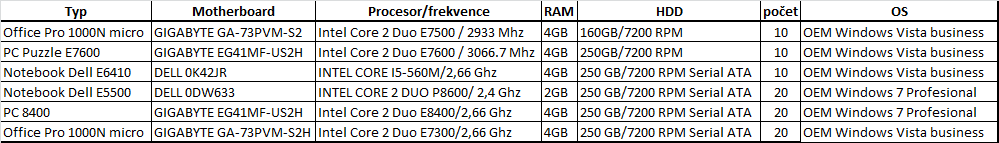 Nemocnice Třebíč, příspěvková organizace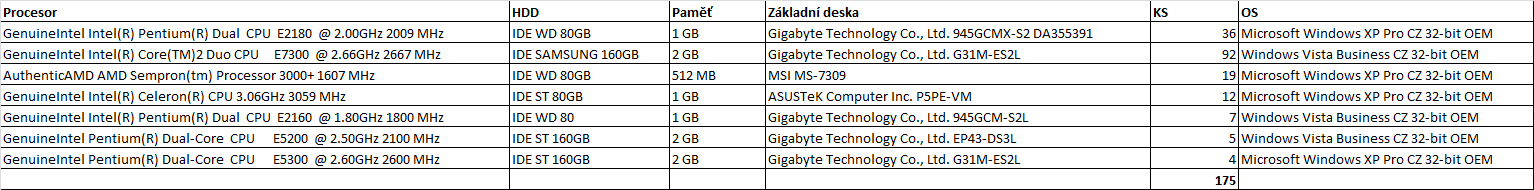 Nemocnice Havlíčkův Brod, příspěvková organizace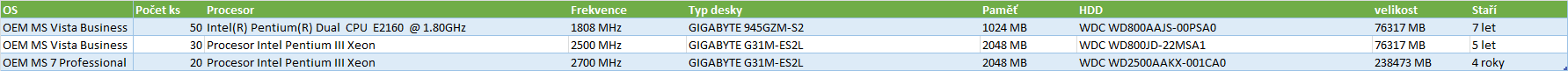 Nemocnice Pelhřimov, příspěvková organizaceNemocnice Jihlava, příspěvková organizaceNemocnice Nové Město na Moravě, příspěvková organizaceCena v Kč bez DPHDPH v KčCena v Kč s DPHCena za nabídnutý počet kusů*(doplní uchazeč)(doplní uchazeč)(doplní uchazeč)Cena za poskytování servisních služeb po dobu 5 let (60 měsíců)(doplní uchazeč)(doplní uchazeč)(doplní uchazeč)Cena nabízeného řešení**(doplní uchazeč)(doplní uchazeč)(doplní uchazeč)PojemVýznamIncident Indikovaný problém díla, případně části díla, který není v souladu s technickým stavem díla dle smlouvy o dílo. Kategorizace incidentů je uvedena dále v textu.Okamžik nahlášeníOkamžik nahlášení incidentu nebo požadavku prostřednictvím Service deskReakční doba (Reakce)Doba od Okamžiku nahlášení incidentu nebo požadavku prostřednictvím Service desk do okamžiku zahájení činnosti Poskytovatele na identifikaci a odstranění incidentu nebo zahájení realizace požadavku Objednatele Doba vyřešení (Vyřešení)Doba od Okamžiku nahlášení incidentu nebo požadavku do okamžiku odsouhlasení vyřešení incidentu nebo požadavku Objednatelem. SLAKonkrétní smluvní parametry pro poskytování služeb v daných úrovních servisních služeb.NBDNásledující pracovní den od doby nahlášení incidentu nebo požadavku.HWHardwareISInformační systémLANLocal Area Network (lokální síť)SWSoftwareUPSZáložní zdroj elektrické energie pro případ výpadků dodávek el. energie (Uninterruptible Power Supply/Source)KategoriePopisASituace, kdy dílo nebo část díla je zcela nefunkční, neumožňuje práci uživatelů s IS a IS nelze používat. BSituace, kdy dílo nebo část díla je částečně funkční, umožňuje částečné poskytování služeb, po přechodnou dobu se sníženým komfortem uživatelů, případně provizorním způsobem z důvodů na straně díla nebo jeho části, na niž je Poskytovatel povinen poskytovat servisní služby.CNedostatky a vady drobného rozsahu, které nebrání užívání díla nebo jeho části, nicméně nejsou v souladu s technickým stavem díla dle smlouvy o dílo.AABBCCReakceVyřešeníReakceVyřešeníReakceVyřešení4 hod12  hod4 hodinyNBDNBD7 dnůKRYCÍ LIST NABÍDKYKRYCÍ LIST NABÍDKYKRYCÍ LIST NABÍDKYKRYCÍ LIST NABÍDKYKRYCÍ LIST NABÍDKYKRYCÍ LIST NABÍDKYKRYCÍ LIST NABÍDKYKRYCÍ LIST NABÍDKYKRYCÍ LIST NABÍDKYVeřejná zakázkaVeřejná zakázkaVeřejná zakázkaVeřejná zakázkaVeřejná zakázkaVeřejná zakázkaVeřejná zakázkaVeřejná zakázkaVeřejná zakázkaNázevVirtualizované desktopy (opakované vyhlášení)Virtualizované desktopy (opakované vyhlášení)Virtualizované desktopy (opakované vyhlášení)Virtualizované desktopy (opakované vyhlášení)Virtualizované desktopy (opakované vyhlášení)Virtualizované desktopy (opakované vyhlášení)Virtualizované desktopy (opakované vyhlášení)Virtualizované desktopy (opakované vyhlášení)Základní identifikační údajeZákladní identifikační údajeZákladní identifikační údajeZákladní identifikační údajeZákladní identifikační údajeZákladní identifikační údajeZákladní identifikační údajeZákladní identifikační údajeZákladní identifikační údajeZadavatel:Zadavatel:Zadavatel:Zadavatel:Zadavatel:Zadavatel:Zadavatel:Zadavatel:Zadavatel:Název:Název:Název:Název:Kraj VysočinaKraj VysočinaKraj VysočinaKraj VysočinaKraj VysočinaSídlo:Sídlo:Sídlo:Sídlo:Žižkova 57, 587 33 JihlavaŽižkova 57, 587 33 JihlavaŽižkova 57, 587 33 JihlavaŽižkova 57, 587 33 JihlavaŽižkova 57, 587 33 JihlavaIČO:IČO:IČO:IČO:7089074970890749708907497089074970890749Osoba oprávněná jednat jménem zadavatele:Osoba oprávněná jednat jménem zadavatele:Osoba oprávněná jednat jménem zadavatele:Osoba oprávněná jednat jménem zadavatele:MUDr. Jiří Běhounek, hejtman Kraje VysočinaMUDr. Jiří Běhounek, hejtman Kraje VysočinaMUDr. Jiří Běhounek, hejtman Kraje VysočinaMUDr. Jiří Běhounek, hejtman Kraje VysočinaMUDr. Jiří Běhounek, hejtman Kraje VysočinaUchazeč:Uchazeč:Uchazeč:Uchazeč:Název:Název:Název:Název:Sídlo podnikání:Sídlo podnikání:Sídlo podnikání:Sídlo podnikání:Tel/Fax.:Tel/Fax.:Tel/Fax.:Tel/Fax.:IČO:IČO:IČO:IČO:DIČ:DIČ:DIČ:DIČ:Osoba oprávněná jednat:Osoba oprávněná jednat:Osoba oprávněná jednat:Osoba oprávněná jednat:TelefonTelefonTelefonTelefonEmail: Email: Email: Email: Autorizace nabídky osobou oprávněnou jednat za uchazeče:Autorizace nabídky osobou oprávněnou jednat za uchazeče:Autorizace nabídky osobou oprávněnou jednat za uchazeče:Autorizace nabídky osobou oprávněnou jednat za uchazeče:Autorizace nabídky osobou oprávněnou jednat za uchazeče:Autorizace nabídky osobou oprávněnou jednat za uchazeče:Autorizace nabídky osobou oprávněnou jednat za uchazeče:Autorizace nabídky osobou oprávněnou jednat za uchazeče:Autorizace nabídky osobou oprávněnou jednat za uchazeče:Podpis oprávněné osoby:Podpis oprávněné osoby:Podpis oprávněné osoby:………………………………………………………………………………………………………………………………………………………………RazítkoRazítkoRazítkoTitul, jméno, příjmeníTitul, jméno, příjmeníTitul, jméno, příjmeníFunkce Funkce Funkce Nabídková cenaNabídková cenaNabídková cenaNabídková cenaNabídková cenaNabídková cenaNabídková cenaNabídková cenaNabídková cenaCena za nabídnutý počet kusůCena za nabídnutý počet kusůCena za nabídnutý počet kusůCena za poskytování servisních služeb po dobu 5 let (60 měsíců)Cena za poskytování servisních služeb po dobu 5 let (60 měsíců)Cena za nabízené řešeníAAABBA + BCena v Kč bez DPHCena v Kč bez DPHVýše DPH v KčVýše DPH v KčCena v Kč včetně DPHCena v Kč včetně DPHOrganizacePožadovaný počet HW klientůPožadovaný počet HW klientůPožadovaný počet HW klientůNabízený počet klientůNabízený počet klientůNabízený počet klientůCena nabízeného řešení v Kč bez DPH (cena za nabízený počet kusů)**OrganizaceMinimální počet*Maximální početMinimální počet nových*v ks celkemz toho stávající v ksz toho nových v ksCena nabízeného řešení v Kč bez DPH (cena za nabízený počet kusů)**Nemocnice Pelhřimov, příspěvková organizace5012030(doplní uchazeč)(doplní uchazeč)(doplní uchazeč)(doplní uchazeč)Nemocnice Jihlava, příspěvková organizace5025030(doplní uchazeč)(doplní uchazeč)(doplní uchazeč)(doplní uchazeč)Nemocnice Havlíčkův Brod, příspěvková organizace5020030(doplní uchazeč)(doplní uchazeč)(doplní uchazeč)(doplní uchazeč)Nemocnice Nové Město na Moravě, příspěvkové organizace5017030(doplní uchazeč)(doplní uchazeč)(doplní uchazeč)(doplní uchazeč)Nemocnice Třebíč, příspěvková organizace5010030(doplní uchazeč)(doplní uchazeč)(doplní uchazeč)(doplní uchazeč)Krajský úřad Kraje Vysočina***3010010(doplní uchazeč)(doplní uchazeč)(doplní uchazeč)(doplní uchazeč)Ostatní (příspěvkové organizace, obce)20400(doplní uchazeč)(doplní uchazeč)(doplní uchazeč)(doplní uchazeč)Celkem300980160(doplní uchazeč)(doplní uchazeč)(doplní uchazeč)(doplní uchazeč)Uchazeč(doplní uchazeč)Sídlo / místo podnikání(doplní uchazeč)IČO(doplní uchazeč)Významná DodávkaVýznamná DodávkaObjednatel (název, adresa)(doplní uchazeč)Předmět plnění (identifikace zboží a počet kusů)(doplní uchazeč)Cena plnění v Kč bez DPH(doplní uchazeč)Předmět plnění byl dodán objednateli řádně a včas v tomto období (měsíc/rok)(doplní uchazeč)Kontaktní osoba (jméno, příjmení, funkce, telefon, email), u které je možné realizaci plnění ověřit(doplní uchazeč)Jméno a příjmeníPoměr k zadavateli…(doplní uchazeč)……(doplní uchazeč)… Jméno a příjmení…(doplní uchazeč)… OdděleníTyp CPUCPU (MHz)MB, modelRAM (MB)HDD (GB)Operační systém (vše OEM verze)AROIntel(R) Celeron(R) CPU 2.00GHz2000MS-6714128040Microsoft Windows XP Home EditionAROIntel(R) Celeron(R) CPU 2.00GHz2000MS-6714102440Microsoft Windows XP Home EditionAROPentium(R) Dual-Core CPU E5300 @ 2.60GHz2593OptiPlex 3802012160Microsoft Windows XP ProfessionalAROPentium(R) Dual-Core CPU E5300 @ 2.60GHz2600OptiPlex 3802012160Microsoft Windows 7 ProfessionalAROPentium(R) Dual-Core CPU E5300 @ 2.60GHz2593OptiPlex 3802012160Microsoft Windows XP ProfessionalAROIntel(R) Celeron(R) CPU 2.00GHz2000MS-671451240Microsoft Windows XP Home EditionAROPentium(R) Dual-Core CPU E5300 @ 2.60GHz2593OptiPlex 3802012160Microsoft Windows XP ProfessionalAROIntel(R) Celeron(R) CPU 2.00GHz2000MS-671451240Microsoft Windows XP Home EditionAROIntel(R) Pentium(R) Dual CPU E2140 @ 1.60GHz1596MS-72672048160Microsoft Windows XP Home EditionCHIRProcesor Intel Pentium III Xeon2520MS-75292048500Microsoft Windows XP ProfessionalCHIRPentium(R) Dual-Core CPU E5300 @ 2.60GHz2593OptiPlex 3802012160Microsoft Windows XP ProfessionalCHIRProcesor Intel Pentium III Xeon2933System Product Name2048500Microsoft Windows XP ProfessionalCHIRProcesor Intel Pentium III Xeon2499MS-75292048500Microsoft Windows XP Home EditionCHIRProcesor Intel Pentium III Xeon2933System Product Name2048500Microsoft Windows XP ProfessionalCHIRPentium(R) Dual-Core CPU E5500 @ 2.80GHz2800OptiPlex 3802012160Microsoft Windows 7 ProfessionalCHIRProcesor Intel Pentium III Xeon2933System Product Name2048500Microsoft Windows XP ProfessionalCHIRIntel(R) Pentium(R) Dual CPU E2140 @ 1.60GHz1600MS-75922013160Microsoft Windows XP Home EditionCHIRIntel(R) Pentium(R) Dual CPU E2140 @ 1.60GHz1596MS-72672048160Microsoft Windows XP Home EditionCHIRProcesor Intel Pentium III Xeon2493To Be Filled By O.E.M.2048500Microsoft Windows XP ProfessionalCHIRPentium(R) Dual-Core CPU E5700 @ 3.00GHz3000OFFICEPRO 10003293250Microsoft Windows 7 ProfessionalCHIRPentium(R) Dual-Core CPU E5300 @ 2.60GHz2593OptiPlex 3802012160Microsoft Windows XP ProfessionalCHIRIntel(R) Pentium(R) Dual CPU E2140 @ 1.60GHz1595MS-72672048160Microsoft Windows XP Home EditionCHIRProcesor Intel Pentium III Xeon2499MS-75922013500Microsoft Windows XP ProfessionalCHIRIntel Corporation Unknown P6 family1596MS-7267 4.02048160Microsoft Windows XP HomeCHIRPentium(R) Dual-Core CPU E5500 @ 2.80GHz2800OptiPlex 3802012160Microsoft Windows 7 ProfessionalCHIRIntel(R) Pentium(R) Dual CPU E2140 @ 1.60GHz1595To Be Filled By O.E.M.1789160Microsoft Windows XP Home EditionCHIRIntel(R) Celeron(R) CPU 2.00GHz2000MS-6714102440Microsoft Windows XP Home EditionCHIRIntel(R) Celeron(R) CPU 2.00GHz2000MS-6714102440Microsoft Windows XP ProfessionalCHIRAMD Athlon(tm) Processor LE-16402600MS-75061791160Microsoft Windows XP Home EditionCHIRPentium(R) Dual-Core CPU E5700 @ 3.00GHz3000OFFICEPRO 10003293250Microsoft Windows 7 ProfessionalCHIRIntel(R) Pentium(R) Dual CPU E2140 @ 1.60GHz1596MS-72672048160Microsoft Windows XP Home EditionCHIRAMD Sempron(tm) Processor 3000+180451280Microsoft Windows XP Home EditionCSIntel(R) Celeron(R) CPU 2.00GHz2000MS-671451240Microsoft Windows XP Home EditionCSIntel(R) Celeron(R) CPU 2.00GHz2000MS-671451240Microsoft Windows XP Home EditionCSIntel(R) Celeron(R) CPU 2.00GHz2000MS-671451240Microsoft Windows XP Home EditionCSIntel(R) Pentium(R) 4 CPU 1.80GHz1800MS-7057 PCB 1.0102420Microsoft Windows XP Home EditionCSIntel(R) Celeron(R) CPU 2.00GHz2000MS-6714102440Microsoft Windows XP Home EditionCSIntel(R) Pentium(R) 4 CPU 2.80GHz279351280Microsoft Windows XP ProfessionalCSIntel(R) Celeron(R) CPU 2.00GHz2000MS-671451240Microsoft Windows XP Home EditionDEOIntel(R) Pentium(R) Dual CPU E2140 @ 1.60GHz1595To Be Filled By O.E.M.2048160Microsoft Windows XP Home EditionDEOIntel(R) Celeron(R) CPU 1.80GHz179551220Microsoft Windows 2000 ProfessionalDEOAMD Sempron(tm) Processor 3000+180451280Microsoft Windows XP Home EditionDEOIntel(R) Pentium(R) Dual CPU E2140 @ 1.60GHz1596MS-72672048160Microsoft Windows XP Home EditionDEOIntel(R) Celeron(R) CPU 3.20GHz3193MS-7222 2.0049580Microsoft Windows XP Home EditionDEOAMD Sempron(tm) Processor 3000+180451280Microsoft Windows XP Home EditionDEOPentium(R) Dual-Core CPU E5700 @ 3.00GHz3000OFFICEPRO 10003293250Microsoft Windows 7 ProfessionalDEOIntel(R) Celeron(R) CPU 2.00GHz2000MS-6714102440Microsoft Windows XP Home EditionDEOIntel(R) Pentium(R) Dual CPU E2140 @ 1.60GHz1596MS-72672048160Microsoft Windows XP Home EditionDEOIntel(R) Celeron(R) CPU 2.40GHz2399MS-7057 PCB 1.0102440Microsoft Windows XP Home EditionDEOIntel(R) Pentium(R) Dual CPU E2140 @ 1.60GHz1595To Be Filled By O.E.M.2048160Microsoft Windows XP Home EditionDEOIntel(R) Pentium(R) Dual CPU E2140 @ 1.60GHz1599MS-75922013160Microsoft Windows XP Home EditionDEOIntel(R) Pentium(R) Dual CPU E2140 @ 1.60GHz1599MS-75922013160Microsoft Windows XP Home EditionDEOAMD Athlon(tm) Processor LE-16402611MS-7309179140Microsoft Windows XP Home EditionDEOIntel(R) Pentium(R) Dual CPU E2140 @ 1.60GHz1596MS-72672048160Microsoft Windows XP Home EditionDEOAMD Sempron(tm) 2200+1499KM400-823525640Microsoft Windows XP Home EditionDEOIntel(R) Pentium(R) Dual CPU E2140 @ 1.60GHz1595To Be Filled By O.E.M.2048160Microsoft Windows XP Home EditionDIALYZAAMD Sempron(tm) Processor 2600+1600System Product Name44780Microsoft Windows XP ProfessionalDIALYZAAMD Athlon(tm) Processor LE-16402611To Be Filled By O.E.M.95980Microsoft Windows XP Home EditionDIALYZAAMD Athlon(tm) 64 Processor 3200+2000System Product Name70380Microsoft Windows XP Home EditionDOSANKAIntel(R) Celeron(R) CPU 2.80GHz2800SCENIC P / SCENICO P73580Microsoft Windows XP ProfessionalDRJPentium(R) Dual-Core CPU E5700 @ 3.00GHz3000OFFICEPRO 10003293250Microsoft Windows 7 ProfessionalDRJIntel(R) Celeron(R) CPU 2.00GHz2000MS-6714102440Microsoft Windows XP Home EditionDRJPentium(R) Dual-Core CPU E5300 @ 2.60GHz2593OptiPlex 3802012160Microsoft Windows XP ProfessionalDRJIntel(R) Celeron(R) CPU E3300 @ 2.50GHz2500MS-75292048500Microsoft Windows 7 ProfessionalDRJPentium(R) Dual-Core CPU E5300 @ 2.60GHz2593OptiPlex 3802012160Microsoft Windows XP ProfessionalDRJIntel(R) Core(TM)2 Duo CPU E4500 @ 2.20GHz2202System Product Name1024250Microsoft Windows XP Home EditionDRJPentium(R) Dual-Core CPU E5300 @ 2.60GHz2593OptiPlex 3802012160Microsoft Windows XP ProfessionalDRJAMD Sempron(tm) Processor 3000+180451280Microsoft Windows XP Home EditionDRJAMD Sempron(tm) Processor 3000+180451280Microsoft Windows XP Home EditionDRJPentium(R) Dual-Core CPU E5300 @ 2.60GHz2593OptiPlex 3802012160Microsoft Windows XP ProfessionalDRJAMD Sempron(tm) Processor 3200+1799MS-7253 1.0044780Microsoft Windows XP Home EditionDRJAMD Sempron(tm) 2200+1499KM400-823551280Microsoft Windows XP Home EditionDRJAMD Athlon(tm) XP1102MS-659076820Microsoft Windows XP Home EditionDRJIntel(R) Pentium(R) Dual CPU E2140 @ 1.60GHz1596MS-72672048160Microsoft Windows XP Home EditionDRJAMD Sempron(tm) Processor 2800+1599MS-7142 1.0070480Microsoft Windows XP Home EditionDZSIntel(R) Core(TM)2 Duo CPU E4500 @ 2.20GHz2200System Product Name1024160Microsoft Windows XP Home EditionDZSAMD Athlon(tm) Processor LE-16402593MS-7367191980Microsoft Windows XP Home EditionDZSIntel(R) Pentium(R) 4 CPU 2.40GHz2422MS-678851280Microsoft Windows XP Home EditionDZSAMD Athlon(tm) Processor LE-16402593MS-7367191980Microsoft Windows XP Home EditionEKONOMICKEIntel(R) Pentium(R) Dual CPU E2140 @ 1.60GHz1596MS-72672048160Microsoft Windows XP Home EditionEKONOMICKEPentium(R) Dual-Core CPU E5700 @ 3.00GHz3000OFFICEPRO 10003293250Microsoft Windows 7 ProfessionalEKONOMICKEPentium(R) Dual-Core CPU E5700 @ 3.00GHz3000OFFICEPRO 10003293250Microsoft Windows 7 ProfessionalEKONOMICKEPentium(R) Dual-Core CPU E5700 @ 3.00GHz3000OFFICEPRO 10003293250Microsoft Windows 7 ProfessionalEKONOMICKEPentium(R) Dual-Core CPU E5700 @ 3.00GHz3000OFFICEPRO 10003293250Microsoft Windows 7 ProfessionalEKONOMICKEPentium(R) Dual-Core CPU E5700 @ 3.00GHz3000OFFICEPRO 10003293250Microsoft Windows 7 ProfessionalEKONOMICKEAMD Sempron(tm) Processor 3000+1599MS-7253 1.0089580Microsoft Windows XP Home EditionEKONOMICKEPentium(R) Dual-Core CPU E5700 @ 3.00GHz3000OFFICEPRO 10003293250Microsoft Windows 7 ProfessionalGYNAMD Sempron(tm) Processor 3000+180451280Microsoft Windows XP Home EditionGYNIntel(R) Pentium(R) Dual CPU E2140 @ 1.60GHz1596MS-72672048160Microsoft Windows XP Home EditionGYNAMD Sempron(tm) Processor 3000+1799MS-7142 1.0096080Microsoft Windows XP ProfessionalGYNIntel(R) Pentium(R) 4 CPU 2.40GHz2405MS-658051240Microsoft Windows XP Home EditionGYNAMD Sempron(tm) Processor 3000+180451280Microsoft Windows XP Home EditionGYNAMD Sempron(tm) Processor 3000+180451280Microsoft Windows XP Home EditionGYNMobile AMD Sempron(tm) Processor 3100+1800Aspire 300044780Microsoft Windows XP Home EditionGYNAMD Athlon(tm) XP 2600+1914KT400-8235102480Microsoft Windows XP Home EditionGYNIntel(R) Celeron(R) CPU 2.00GHz2000MS-6714102440Microsoft Windows XP Home EditionGYNPentium(R) Dual-Core CPU E5700 @ 3.00GHz3000OFFICEPRO 10003293160Microsoft Windows 7 ProfessionalGYNIntel(R) Celeron(R) CPU 2.00GHz2000MS-6714102440Microsoft Windows XP Home EditionGYNIntel(R) Celeron(R) CPU 2.80GHz2792MS-72672048160Microsoft Windows XP Home EditionGYNIntel(R) Pentium(R) Dual CPU E2140 @ 1.60GHz1596MS-72672048160Microsoft Windows XP Home EditionGYNAMD Athlon(tm) Processor LE-16402612To Be Filled By O.E.M.179180Microsoft Windows XP Home EditionGYNIntel(R) Celeron(R) CPU 2.00GHz2000MS-671451240Microsoft Windows XP Home EditionGYNIntel(R) Celeron(R) CPU 2.00GHz2000MS-6714102440Microsoft Windows XP Home EditionGYNIntel(R) Pentium(R) Dual CPU E2140 @ 1.60GHz1599MS-75922013160Microsoft Windows XP Home EditionINTPentium(R) Dual-Core CPU E5300 @ 2.60GHz2593OptiPlex 3802012160Microsoft Windows XP ProfessionalINTAMD Sempron(tm) Processor 3000+180451240Microsoft Windows XP Home EditionINTPentium(R) Dual-Core CPU E5300 @ 2.60GHz2593OptiPlex 3802012160Microsoft Windows XP ProfessionalINTPentium(R) Dual-Core CPU E5300 @ 2.60GHz2593OptiPlex 3802012160Microsoft Windows XP ProfessionalINTPentium(R) Dual-Core CPU E5400 @ 2.70GHz2693Vostro 2302013160Microsoft Windows XP ProfessionalINTIntel(R) Pentium(R) 4 CPU 2.40GHz239476840Microsoft Windows XP Home EditionINTIntel(R) Pentium(R) Dual CPU E2140 @ 1.60GHz1596MS-72672048160Microsoft Windows XP Home EditionINTPentium(R) Dual-Core CPU E5300 @ 2.60GHz2600OptiPlex 3802012160Microsoft Windows 7 ProfessionalINTPentium(R) Dual-Core CPU E5300 @ 2.60GHz2593OptiPlex 3802012160Microsoft Windows XP ProfessionalINTIntel(R) Celeron(R) CPU 2.00GHz2000MS-6714102440Microsoft Windows XP Home EditionINTPentium(R) Dual-Core CPU E5500 @ 2.80GHz2800OptiPlex 3802012160Microsoft Windows 7 ProfessionalINTProcesor Intel Pentium III Xeon2520MS-75291024500Microsoft Windows XP Home EditionINTAMD Athlon(tm) 64 Processor 3000+1799MS-7260102480Microsoft Windows XP Home EditionINTAMD Athlon(tm) II X2 240 Processor2800MS-73023327160Microsoft Windows XP Home EditionINTProcesor Intel Pentium III Xeon2520MS-75282048500Microsoft Windows XP ProfessionalINTProcesor Intel Pentium III Xeon2520MS-75282048500Microsoft Windows XP ProfessionalINTPentium(R) Dual-Core CPU E5300 @ 2.60GHz2593OptiPlex 3802012160Microsoft Windows XP ProfessionalINTIntel(R) Pentium(R) Dual CPU E2140 @ 1.60GHz1595MS-72672048160Microsoft Windows XP Home EditionINTAMD Sempron(tm) Processor 3200+1799MS-7253 1.0095980Microsoft Windows XP Home EditionINTIntel(R) Pentium(R) Dual CPU E2140 @ 1.60GHz1596MS-72672048160Microsoft Windows XP Home EditionINTIntel(R) Celeron(R) CPU 2.00GHz2000MS-671425640Microsoft Windows XP Home EditionINTPentium(R) Dual-Core CPU E5500 @ 2.80GHz2800OptiPlex 3802012160Microsoft Windows 7 ProfessionalINTAMD Sempron(tm) Processor 3000+180451240Microsoft Windows XP Home EditionINTProcesor Intel Pentium III Xeon2933MS-75292048500Microsoft Windows XP ProfessionalINTPentium(R) Dual-Core CPU E5300 @ 2.60GHz2593OptiPlex 3802012160Microsoft Windows XP ProfessionalINTIntel(R) Celeron(R) CPU 3.20GHz3193MS-7222 2.0076880Microsoft Windows XP Home EditionINTIntel(R) Pentium(R) Dual CPU E2200 @ 2.20GHz2194S3210SH2048160Microsoft Windows XP ProfessionalINTAMD Sempron(tm) Processor 3000+180476880Microsoft Windows XP Home EditionINTProcesor Intel Pentium III Xeon2493To Be Filled By O.E.M.1981500Microsoft Windows XP ProfessionalINTIntel(R) Celeron(R) CPU 2.50GHz2523MS-656651280Microsoft Windows XP Home EditionINTAMD Sempron(tm) Processor 3000+180451280Microsoft Windows XP Home EditionINTIntel(R) Celeron(R) CPU 2.00GHz2000MS-671451240Microsoft Windows XP Home EditionINTIntel(R) Pentium(R) Dual CPU E2140 @ 1.60GHz1596MS-72672048160Microsoft Windows XP Home EditionINTAMD Sempron(tm) Processor 3000+180451280Microsoft Windows XP Home EditionINTIntel(R) Celeron(R) CPU 2.66GHz2666MS-7057 PCB 1.025640Microsoft Windows XP Home EditionINTAMD Sempron(tm) 2300+1584MS-702151240Microsoft Windows XP Home EditionINTAMD Sempron(tm) Processor 3000+180451280Microsoft Windows XP Home EditionINTProcesor Intel Pentium III Xeon2593OptiPlex 3802012160Microsoft Windows XP ProfessionalINTProcesor Intel Pentium III Xeon2520MS-75282048500Microsoft Windows XP ProfessionalINTPentium(R) Dual-Core CPU E5300 @ 2.60GHz2593OptiPlex 3802012160Microsoft Windows XP ProfessionalINTAMD Athlon(tm) 64 Processor 3200+2000System Product Name44780Microsoft Windows XP Home EditionINTPentium(R) Dual-Core CPU E5300 @ 2.60GHz2593OptiPlex 3802012160Microsoft Windows XP ProfessionalINTAMD Sempron(tm) Processor 3000+180451280Microsoft Windows XP Home EditionINTPentium(R) Dual-Core CPU E5300 @ 2.60GHz2593OptiPlex 3802012160Microsoft Windows XP ProfessionalINTIntel(R) Core(TM)2 Duo CPU E4500 @ 2.20GHz2199System Product Name1024250Microsoft Windows XP Home EditionITProcesor Intel Celeron2793PowerEdge R7102048160Microsoft Windows XP Home EditionITIntel(R) Pentium(R) Dual CPU E2140 @ 1.60GHz1596MS-72672048160Microsoft Windows XP Home EditionITIntel(R) Pentium(R) Dual CPU E2140 @ 1.60GHz1596MS-72672048160Microsoft Windows XP ProfessionalITAMD Turion(tm) 64 X2 Mobile Technology TL-501607Aspire 93001024120Microsoft Windows XP Home EditionITIntel(R) Pentium(R) Dual CPU E2140 @ 1.60GHz1595MS-72672031160Microsoft Windows XP Home EditionITPentium(R) Dual-Core CPU E5700 @ 3.00GHz3000OFFICEPRO 10003327250Microsoft Windows 7 ProfessionalKNIHOVNAIntel(R) Celeron(R) CPU 2.40GHz240425680Microsoft Windows XP Home EditionLEKIntel(R) Celeron(R) D CPU 3.20GHz3192System Product Name44780Microsoft Windows XP Home EditionLEKProcesor Intel Pentium II1799System Product Name44780Microsoft Windows XP Home EditionLEKProcesor Intel Pentium II1799System Product Name44780Microsoft Windows XP Home EditionLEKPentium(R) Dual-Core CPU E5700 @ 3.00GHz3000OFFICEPRO 10003293250Microsoft Windows 7 ProfessionalLEKIntel(R) Celeron(R) CPU 2.40GHz240451240Microsoft Windows XP Home EditionLEKProcesor Intel Pentium II1799System Product Name44780Microsoft Windows XP Home EditionLEKProcesor Intel Pentium II1805System Product Name151980Microsoft Windows XP Home EditionLEKProcesor Intel Pentium II1799System Product Name44780Microsoft Windows XP Home EditionLEKProcesor Intel Pentium II1799System Product Name95980Microsoft Windows XP Home EditionLEKGenuine Intel(R) CPU 2160 @ 1.80GHz1799System Product Name959160Microsoft Windows 2000 ProfessionalLEKProcesor Intel Celeron2793VMware Virtual Platform307280Microsoft Windows 2000 ProfessionalLEKGenuine Intel(R) CPU 2160 @ 1.80GHz1799System Product Name959160Microsoft Windows XP Home EditionLEKPentium(R) Dual-Core CPU E5700 @ 3.00GHz3000OFFICEPRO 10003293250Microsoft Windows 7 ProfessionalMANAAMD Sempron(tm) Processor 3000+1608MS-726051280Microsoft Windows XP Home EditionMIBProcesor Intel Pentium III Xeon2499ESPRIMO P35201920250Microsoft Windows XP ProfessionalMIBProcesor Intel Pentium III Xeon2599ESPRIMO P35201920250Microsoft Windows XP ProfessionalMIBProcesor Intel Pentium III Xeon2599ESPRIMO P35201920250Microsoft Windows XP ProfessionalMIBAMD Athlon(tm) Processor LE-16202394MS-73671919750Microsoft Windows XP Home EditionMIBProcesor Intel Pentium III Xeon2599ESPRIMO P35201920250Microsoft Windows XP ProfessionalMIBProcesor Intel Pentium III Xeon2599ESPRIMO P35201920250Microsoft Windows XP ProfessionalMIBProcesor Intel Pentium III Xeon2499ESPRIMO P35201920250Microsoft Windows XP ProfessionalMIBProcesor Intel Pentium III Xeon2499ESPRIMO P35201920250Microsoft Windows XP ProfessionalMIBProcesor Intel Pentium III Xeon2499ESPRIMO P35201920250Microsoft Windows XP ProfessionalMIBProcesor Intel Pentium III Xeon2499ESPRIMO P35201920250Microsoft Windows XP ProfessionalMIBProcesor Intel Pentium III Xeon2499ESPRIMO P35201920250Microsoft Windows XP ProfessionalNEUAMD Athlon(tm) Processor LE-16402600MS-75491791160Microsoft Windows XP Home EditionNEUIntel(R) Pentium(R) Dual CPU E2140 @ 1.60GHz1596MS-72672048160Microsoft Windows XP Home EditionNEUIntel(R) Pentium(R) 4 CPU 2.40GHz2398To Be Filled By O.E.M.51280Microsoft Windows XP ProfessionalNEUIntel(R) Pentium(R) 4 CPU 3.00GHz3000P5SD2-FM51280Microsoft Windows XP Home EditionNEUIntel(R) Pentium(R) Dual CPU E2140 @ 1.60GHz1596MS-72672048160Microsoft Windows XP Home EditionNEUIntel(R) Celeron(R) CPU 2.00GHz2000MS-671451240Microsoft Windows XP Home EditionNEUIntel(R) Core(TM) i5-2400 CPU @ 3.10GHz3101OptiPlex 7903977320Microsoft Windows 7 ProfessionalNEUIntel(R) Pentium(R) Dual CPU E2140 @ 1.60GHz1595To Be Filled By O.E.M.2048160Microsoft Windows XP Home EditionNEUAMD Athlon(tm) Processor LE-16202394MS-73671919160Microsoft Windows XP Home EditionNEUIntel(R) Pentium(R) Dual CPU E2140 @ 1.60GHz1596MS-72672048160Microsoft Windows XP Home EditionNEUIntel(R) Pentium(R) 4 CPU 2.40GHz239451280Microsoft Windows XP Home EditionNEUAMD Sempron(tm) Processor 3800+2210ESPRIMO EDITION P241195980Microsoft Windows XP ProfessionalNEUPentium(R) Dual-Core CPU E5300 @ 2.60GHz2603MS-75922013160Microsoft Windows 7 ProfessionalNEUProcesor Intel Pentium III Xeon2599HP Compaq dx7500 Microtower2013250Microsoft Windows XP ProfessionalNEUIntel(R) Celeron(R) CPU 2.00GHz2000MS-671451240Microsoft Windows XP Home EditionNEUAMD Sempron(tm) Processor 3000+1607MS-7252203180Microsoft Windows XP ProfessionalNEUAMD Sempron(tm) Processor 3000+1607MS-7252203180Microsoft Windows XP ProfessionalNEUIntel(R) Celeron(R) CPU 2.00GHz2000MS-671451240Microsoft Windows XP Home EditionNOTEBOOKIntel(R) Core(TM)2 Duo CPU T5250 @ 1.50GHz1494F5RL1919160MicrosoftÃ‚Â® Windows VistaÃ‚Â™ Home PremiumNOTEBOOKAMD Turion(tm) X2 Dual-Core Mobile RM-722100HP Pavilion dv5 Notebook PC2048250MicrosoftÃ‚Â® Windows VistaÃ‚Â™ Home PremiumNOTEBOOKIntel(R) Core(TM) i3 CPU M 370 @ 2.40GHz2394Vostro 14403895320Microsoft Windows 7 ProfessionalOKBIntel(R) Celeron(TM) CPU 1200MHz1196OptiPlex GX5025640Microsoft Windows XP ProfessionalOKBAMD Phenom(tm) II X2 545 Processor3000MS-73021791160Microsoft Windows XP Home EditionOKBIntel(R) Celeron(R) CPU 2.00GHz2000MS-671451240Microsoft Windows XP ProfessionalOKBAMD Sempron(tm) Processor 2600+160751280Microsoft Windows XP Home EditionOKBAdvanced Micro Devices AMD Duron(tm) processor800MS-634025620Microsoft Windows 98OKBAMD Sempron(tm) Processor 3000+180451280Microsoft Windows XP Home EditionOKBProcesor Intel Pentium III Xeon2792To Be Filled By O.E.M.1981250Microsoft Windows XP Home EditionOKBIntel(R) Pentium(R) 4 CPU 2.40GHz2399MS-671451240Microsoft Windows XP Home EditionOKBProcesor Intel Pentium III Xeon2493To Be Filled By O.E.M.1024250Microsoft Windows XP ProfessionalOKBIntel(R) Celeron(R) CPU 2.80GHz2792AcerPower FG51280Microsoft Windows XP ProfessionalOKBAMD Sempron(tm) Processor 3000+180351280Microsoft Windows XP Home EditionONMPentium(R) Dual-Core CPU E5700 @ 3.00GHz3000OFFICEPRO 10003293250Microsoft Windows 7 ProfessionalONMIntel(R) Celeron(R) CPU 2.00GHz2000MS-6714128040Microsoft Windows XP Home EditionONMIntel(R) Celeron(R) CPU 2.00GHz2000MS-6714102440Microsoft Windows XP Home EditionONMIntel(R) Celeron(R) CPU 2.00GHz2000MS-6714102440Microsoft Windows XP Home EditionONMProcesor Intel Pentium III Xeon2999MS-75922013500Microsoft Windows XP ProfessionalONMIntel(R) Celeron(R) CPU 2.00GHz2000MS-6714102440Microsoft Windows XP Home EditionONMIntel(R) Celeron(R) CPU 2.00GHz2000MS-6714102440Microsoft Windows XP Home EditionONMIntel(R) Celeron(R) CPU 2.00GHz2000MS-6714102440Microsoft Windows XP Home EditionONMPentium(R) Dual-Core CPU E5700 @ 3.00GHz3000OFFICEPRO 10003293250Microsoft Windows 7 ProfessionalONMIntel(R) Celeron(R) CPU 2.00GHz2000MS-671451240Microsoft Windows XP Home EditionONMIntel(R) Pentium(R) 4 CPU 3.40GHz3412System Product Name102480Microsoft Windows XP ProfessionalONMPentium(R) Dual-Core CPU E5700 @ 3.00GHz3000OFFICEPRO 10003293250Microsoft Windows 7 ProfessionalOPER_SALIntel(R) Celeron(R) M processor 1.50GHz149599280Microsoft Windows XP ProfessionalOPER_SALIntel(R) Celeron(R) M processor 1.50GHz149599280Microsoft Windows XP ProfessionalOPER_SALIntel(R) Celeron(R) M processor 1.50GHz149599280Microsoft Windows XP ProfessionalOPER_SALIntel(R) Celeron(R) CPU 2.00GHz2000MS-6714102440Microsoft Windows XP Home EditionOPER_SALIntel(R) Celeron(R) M processor 1.50GHz149599280Microsoft Windows XP ProfessionalOPER_SALPentium(R) Dual-Core CPU E5300 @ 2.60GHz2593OptiPlex 3802012160Microsoft Windows XP ProfessionalOPER_SALIntel(R) Pentium(R) Dual CPU E2140 @ 1.60GHz1596MS-72672048160Microsoft Windows XP Home EditionOPER_SALIntel(R) Pentium(R) Dual CPU E2140 @ 1.60GHz1595MS-72672048160Microsoft Windows XP Home EditionOPER_SALIntel(R) Pentium(R) Dual CPU E2140 @ 1.60GHz1595MS-72672048160Microsoft Windows XP Home EditionOPER_SALAMD Sempron(tm) Processor 3000+180451280Microsoft Windows XP Home EditionOPER_SALIntel(R) Celeron(R) CPU 2.00GHz2000MS-6714102440Microsoft Windows XP Home EditionOPER_SALIntel(R) Celeron(R) CPU 2.00GHz2000MS-6714102440Microsoft Windows XP Home EditionOPER_SALAMD Sempron(tm) 2200+1499KM400-823544840Microsoft Windows XP Home EditionOPER_SALIntel(R) Celeron(R) M processor 1.50GHz149599280Microsoft Windows XP ProfessionalOPER_SALIntel(R) Celeron(R) CPU 2.00GHz2000MS-671451240Microsoft Windows XP Home EditionOPER_SALIntel(R) Celeron(R) M processor 1.50GHz149599280Microsoft Windows XP ProfessionalORLIntel(R) Pentium(R) Dual CPU E2140 @ 1.60GHz1596MS-72672048160Microsoft Windows XP Home EditionORLAMD Sempron(tm) Processor 3000+180451280Microsoft Windows XP Home EditionORLIntel(R) Pentium(R) 4 CPU 2.40GHz2394SCENIC P300102440Microsoft Windows XP ProfessionalORLIntel(R) Celeron(R) CPU 2.66GHz2667MS-7057 PCB 1.051280Microsoft Windows XP Home EditionORLPentium(R) Dual-Core CPU E5700 @ 3.00GHz3000OFFICEPRO 10003293250Microsoft Windows 7 ProfessionalORLIntel(R) Pentium(R) Dual CPU E2140 @ 1.60GHz1596MS-72672048160Microsoft Windows XP Home EditionORLIntel(R) Celeron(R) CPU E1600 @ 2.40GHz2399MS-75292048160Microsoft Windows XP ProfessionalORLAMD Sempron(tm) Processor 3000+1599MS-725338380Microsoft Windows XP Home EditionORLAMD Sempron(tm) 2300+1584MS-702151240Microsoft Windows XP Home EditionORLIntel(R) Pentium(R) Dual CPU E2140 @ 1.60GHz1595MS-72672048160Microsoft Windows XP Home EditionORLAMD Sempron(tm) Processor 2600+160751280Microsoft Windows XP Home EditionORLAMD Sempron(tm) Processor 3000+180451280Microsoft Windows XP Home EditionORTOPProcesor Intel Pentium III Xeon2933System Product Name2048250Microsoft Windows XP ProfessionalORTOPAMD Sempron(tm) Processor 2800+1599MS-7181 1.0044880Microsoft Windows XP Home EditionORTOPIntel(R) Pentium(R) Dual CPU E2140 @ 1.60GHz1596MS-72672048160Microsoft Windows XP Home EditionORTOPIntel(R) Pentium(R) Dual CPU E2140 @ 1.60GHz1596MS-72672048160Microsoft Windows XP Home EditionORTOPPentium(R) Dual-Core CPU E5300 @ 2.60GHz2593OptiPlex 3802012160Microsoft Windows XP ProfessionalORTOPProcesor Intel Pentium III Xeon2520MS-75282048250Microsoft Windows XP ProfessionalORTOPPentium(R) Dual-Core CPU E5500 @ 2.80GHz2800OptiPlex 3802012160Microsoft Windows 7 ProfessionalORTOPPentium(R) Dual-Core CPU E5300 @ 2.60GHz2593OptiPlex 3802012160Microsoft Windows XP ProfessionalORTOPPentium(R) Dual-Core CPU E5300 @ 2.60GHz2593OptiPlex 3802012160Microsoft Windows XP ProfessionalORTOPPentium(R) Dual-Core CPU E5300 @ 2.60GHz2593OptiPlex 3802012160Microsoft Windows XP ProfessionalORTOPPentium(R) Dual-Core CPU E5300 @ 2.60GHz2593OptiPlex 3802012160Microsoft Windows XP ProfessionalORTOPProcesor Intel Pentium III Xeon2933System Product Name2048250Microsoft Windows XP ProfessionalPAMPentium(R) Dual-Core CPU E5700 @ 3.00GHz3000OFFICEPRO 10003293250Microsoft Windows 7 ProfessionalPAMPentium(R) Dual-Core CPU E5700 @ 3.00GHz3000OFFICEPRO 10003293250Microsoft Windows 7 ProfessionalPAMAMD Phenom(tm) II X2 545 Processor3000MS-73021791320Microsoft Windows XP Home EditionPAMPentium(R) Dual-Core CPU E5700 @ 3.00GHz3000OFFICEPRO 10003293250Microsoft Windows 7 ProfessionalPAMPentium(R) Dual-Core CPU E5700 @ 3.00GHz3000OFFICEPRO 10003293250Microsoft Windows 7 ProfessionalPATOLOGIEAMD Sempron(tm) Processor 3000+180425680Microsoft Windows XP Home EditionPOJISTOVNYIntel(R) Pentium(R) Dual CPU E2140 @ 1.60GHz1596MS-72672048160Microsoft Windows XP Home EditionPOJISTOVNYIntel(R) Pentium(R) Dual CPU E2140 @ 1.60GHz1596MS-72672048160Microsoft Windows XP Home EditionPRADELNAAMD Sempron(tm)1100MS-704776840Microsoft Windows XP Home EditionPROVOZPentium(R) Dual-Core CPU E5700 @ 3.00GHz3000OFFICEPRO 10003293250Microsoft Windows 7 ProfessionalPROVOZPentium(R) Dual-Core CPU E5700 @ 3.00GHz3000OFFICEPRO 10003293250Microsoft Windows 7 ProfessionalPROVOZIntel(R) Pentium(R) 4 CPU 2.66GHz2667MS-705864040Microsoft Windows XP Home EditionPROVOZPentium(R) Dual-Core CPU E5700 @ 3.00GHz3000OFFICEPRO 10003293250Microsoft Windows 7 ProfessionalPROVOZPentium(R) Dual-Core CPU E5700 @ 3.00GHz3000OFFICEPRO 10003293250Microsoft Windows 7 ProfessionalPROVOZPentium(R) Dual-Core CPU E5700 @ 3.00GHz3000OFFICEPRO 10003293250Microsoft Windows 7 ProfessionalPROVOZPentium(R) Dual-Core CPU E5700 @ 3.00GHz3000OFFICEPRO 10003293250Microsoft Windows 7 ProfessionalPROVOZPentium(R) Dual-Core CPU E5700 @ 3.00GHz3000OFFICEPRO 10003293250Microsoft Windows 7 ProfessionalPROVOZAMD Sempron(tm) 2800+1998KM400-823749680Microsoft Windows XP Home EditionPROVOZPentium(R) Dual-Core CPU E5700 @ 3.00GHz3000OFFICEPRO 10003293250Microsoft Windows 7 ProfessionalPROVOZProcesor Intel Pentium III Xeon2792OptiPlex 3802012160Microsoft Windows XP ProfessionalRDGProcesor Intel Pentium III Xeon2520MS-7528204850Microsoft Windows XP ProfessionalRDGIntel(R) Core(TM) i5-2410M CPU @ 2.30GHz2301HP ProBook 6560b4070500Microsoft Windows 7 ProfessionalRDGAMD Phenom(tm) II X2 545 Processor3000MS-73021791320Microsoft Windows XP Home EditionRDGPentium(R) Dual-Core CPU E5500 @ 2.80GHz2800OptiPlex 3802012160Microsoft Windows 7 ProfessionalRDGProcesor Intel Pentium III Xeon2520MS-75282048250Microsoft Windows XP ProfessionalRDGProcesor Intel Pentium III Xeon2520MS-75282048250Microsoft Windows XP ProfessionalRDGAMD Sempron(tm) Processor 3000+180451280Microsoft Windows XP Home EditionRDGPentium(R) Dual-Core CPU E5500 @ 2.80GHz2800OptiPlex 3802012160Microsoft Windows 7 ProfessionalRDGProcesor Intel Pentium III Xeon2999System Product Name2559500Microsoft Windows XP ProfessionalRDGProcesor Intel Pentium III Xeon2520MS-75282048250Microsoft Windows XP ProfessionalRDGIntel(R) Core(TM) i5-3350P CPU @ 3.10GHz3100MS-77588139500Microsoft Windows 7 ProfessionalRDGProcesor Intel Pentium III Xeon3008System Product Name3044500Microsoft Windows XP ProfessionalRDGProcesor Intel Pentium III Xeon2999System Product Name2559500Microsoft Windows XP ProfessionalRDGIntel(R) Celeron(R) CPU 2.40GHz2399845G/GV/GE-W83627X51280Microsoft Windows XP Home EditionRDGIntel(R) Pentium(R) 4 CPU 3.00GHz3000MS-6728204880Microsoft Windows XP ProfessionalRDGIntel(R) Core(TM) i5 CPU M 450 @ 2.40GHz2400HP ProBook 6550b3952500Microsoft Windows 7 ProfessionalRDGIntel(R) Pentium(R) Dual CPU E2140 @ 1.60GHz1595MS-72672048160Microsoft Windows XP Home EditionREHABIntel(R) Pentium(R) Dual CPU E2140 @ 1.60GHz1596MS-72672048160Microsoft Windows XP Home EditionREHABIntel(R) Celeron(R) CPU 2.00GHz2000MS-6714102440Microsoft Windows XP ProfessionalREHABIntel(R) Pentium(R) Dual CPU E2140 @ 1.60GHz1596MS-72672048160Microsoft Windows XP Home EditionREHABIntel(R) Pentium(R) Dual CPU E2140 @ 1.60GHz1596MS-72672031160Microsoft Windows XP Home EditionREHABIntel(R) Pentium(R) Dual CPU E2140 @ 1.60GHz1596MS-72672048160Microsoft Windows XP Home EditionREHABIntel(R) Pentium(R) Dual CPU E2140 @ 1.60GHz1596MS-72672048160Microsoft Windows XP Home EditionREHABProcesor Intel Pentium III Xeon2499ESPRIMO P35201920250Microsoft Windows XP ProfessionalREHABIntel(R) Pentium(R) Dual CPU E2140 @ 1.60GHz1613MS-75072048160Microsoft Windows XP Home EditionREHABPentium(R) Dual-Core CPU E5300 @ 2.60GHz2593OptiPlex 3802012160Microsoft Windows XP ProfessionalREHABIntel(R) Pentium(R) Dual CPU E2140 @ 1.60GHz1596MS-72672048160Microsoft Windows XP Home EditionREHABIntel(R) Pentium(R) Dual CPU E2140 @ 1.60GHz1596MS-72672048160Microsoft Windows XP Home EditionREHABIntel(R) Pentium(R) CPU G645 @ 2.90GHz2900System Product Name1738160Microsoft Windows 7 ProfessionalREHABIntel(R) Pentium(R) CPU G645 @ 2.90GHz2900System Product Name1738160Microsoft Windows 7 ProfessionalREHABIntel(R) Pentium(R) CPU G645 @ 2.90GHz2900System Product Name1738160Microsoft Windows 7 ProfessionalREHABIntel(R) Pentium(R) CPU G645 @ 2.90GHz2900System Product Name1738160Microsoft Windows 7 ProfessionalREHABIntel(R) Pentium(R) Dual CPU E2140 @ 1.60GHz1596MS-72672048160Microsoft Windows XP Home EditionRTOIntel(R) Pentium(R) Dual CPU E2140 @ 1.60GHz1596MS-72672048160Microsoft Windows XP Home EditionRTOAMD Athlon(tm) 64 Processor 3000+200951280Microsoft Windows XP ProfessionalRTOProcesor Intel Pentium III Xeon2599MS-75292048500Microsoft Windows XP ProfessionalRTOIntel(R) Core(TM)2 Duo CPU P8700 @ 2.53GHz2525Latitude E64002000160Microsoft Windows XP ProfessionalRTOAMD Athlon(tm) XP 2600+1921MS-659051280Microsoft Windows XP Home EditionRTOAMD Sempron(tm) Processor 3000+180451280Microsoft Windows XP Home EditionSEKRETARIATIntel(R) Pentium(R) Dual CPU E2140 @ 1.60GHz1596MS-72672048160Microsoft Windows XP Home EditionSEKRETARIATPentium(R) Dual-Core CPU E5700 @ 3.00GHz3000OFFICEPRO 10003293250Microsoft Windows 7 ProfessionalSEKRETARIATIntel(R) Pentium(R) Dual CPU E2140 @ 1.60GHz1596MS-72672048160Microsoft Windows XP Home EditionSEKRETARIATIntel(R) Pentium(R) Dual CPU E2140 @ 1.60GHz1596MS-72672048160Microsoft Windows XP Home EditionSEKRETARIATIntel(R) Core(TM) i3 CPU M 370 @ 2.40GHz2394Vostro 14403895320Microsoft Windows 7 ProfessionalSEKRETARIATPentium(R) Dual-Core CPU E5300 @ 2.60GHz2603MS-75922013160Microsoft Windows 7 ProfessionalSEKRETARIATIntel(R) Pentium(R) Dual CPU E2140 @ 1.60GHz1596MS-72672048160Microsoft Windows XP Home EditionSTRAVAIntel(R) Celeron(R) CPU 2.00GHz2666System Name51240Microsoft Windows XP ProfessionalSTRAVAPentium(R) Dual-Core CPU E5700 @ 3.00GHz3000OFFICEPRO 10003293250Microsoft Windows 7 ProfessionalSTRAVAPentium(R) Dual-Core CPU E5700 @ 3.00GHz3000OFFICEPRO 10003293250Microsoft Windows 7 ProfessionalSTRAVAIntel Corporation Intel(R) Celeron(R) CPU 1.80GHz180312840Microsoft Windows 98STRAVAIntel(R) Pentium(R) Dual CPU E2140 @ 1.60GHz1596MS-72672048160Microsoft Windows XP Home EditionSTRAVAIntel(R) Atom(TM) CPU D510 @ 1.66GHz1666To Be Filled By O.E.M.1024160Microsoft Windows 7 ProfessionalSTRAVAAMD Sempron(tm) Processor 2600+1599MS-7181 1.0044880Microsoft Windows XP ProfessionalSTRAVAAMD Athlon(tm) 7750 Dual-Core Processor2700MS-73021791250Microsoft Windows XP Home EditionTOAMD Athlon(tm) XP 2200+1800KM400-823544840Microsoft Windows XP Home EditionTOAMD Sempron(tm) Processor 3000+180425680Microsoft Windows XP Home EditionTOAMD Phenom(tm) II X2 545 Processor3000MS-73021791320Microsoft Windows XP Home EditionTOAMD Athlon(tm) Processor LE-16402611To Be Filled By O.E.M.1791250Microsoft Windows XP Home EditionTOAMD Sempron(tm) Processor 3100+1808AWRDACPI51280Microsoft Windows XP ProfessionalTOAMD Sempron(tm) Processor 3000+1599MS-7253 1.0095980Microsoft Windows XP Home EditionTOIntel(R) Celeron(R) CPU 2.40GHz2399MS-7057 PCB 1.025640Microsoft Windows XP Home EditionTOIntel(R) Pentium(R) Dual CPU E2140 @ 1.60GHz1596MS-72672048160Microsoft Windows XP Home EditionTOIntel Corporation Pentium III 119538420Microsoft Windows 98TOIntel(R) Celeron(R) CPU 2.40GHz2400MS-671425640Microsoft Windows XP ProfessionalTOIntel(R) Celeron(R) CPU 2.40GHz2399MS-7057 PCB 1.051280Microsoft Windows XP Home EditionTOAMD Sempron(tm) Processor 3000+1804128080Microsoft Windows XP Home EditionTOIntel(R) Celeron(TM) CPU 1200MHz119525640Microsoft Windows XP ProfessionalTOIntel(R) Pentium(R) Dual CPU E2140 @ 1.60GHz1596MS-72672048160Microsoft Windows XP Home EditionTOAMD Athlon(tm) Processor LE-16402611To Be Filled By O.E.M.1791250Microsoft Windows XP Home EditionTOPentium(R) Dual-Core CPU E5700 @ 3.00GHz3000OFFICEPRO 10003293250Microsoft Windows 7 ProfessionalTOAMD Athlon(tm) 64 Processor 3000+180851280Microsoft Windows XP Home EditionTOAMD Athlon(tm) Processor LE-16402611To Be Filled By O.E.M.1791250Microsoft Windows XP Home EditionTOIntel(R) Celeron(R) CPU 2.00GHz2000MS-6714102440Microsoft Windows XP Home EditionTOIntel Corporation Pentium III119538420Microsoft Windows 98TRNAMD Sempron(tm) Processor 3000+180451280Microsoft Windows XP Home EditionTRNIntel(R) Celeron(R) CPU 2.40GHz2405System Name51240Microsoft Windows XP ProfessionalTRNAMD Sempron(tm) Processor 3000+180451280Microsoft Windows XP Home EditionUROLPentium(R) Dual-Core CPU E5300 @ 2.60GHz2593OptiPlex 3802012160Microsoft Windows XP ProfessionalUROLPentium(R) Dual-Core CPU E5300 @ 2.60GHz2593OptiPlex 3802048160Microsoft Windows XP ProfessionalUROLPentium(R) Dual-Core CPU E5500 @ 2.80GHz2800OptiPlex 3802012160Microsoft Windows 7 ProfessionalUROLIntel(R) Celeron(R) CPU 2.00GHz2000MS-671451240Microsoft Windows XP Home EditionUROLIntel(R) Celeron(R) CPU 2.40GHz2399MS-705751280Microsoft Windows XP Home EditionUROLIntel(R) Pentium(R) Dual CPU E2140 @ 1.60GHz1596MS-72672048160Microsoft Windows XP Home EditionUROLIntel(R) Celeron(R) CPU 2.00GHz2000MS-6714128040Microsoft Windows XP Home EditionUROLProcesor Intel Pentium II1596MS-72671024160Microsoft Windows XP Home EditionUROLAMD Sempron(tm) Processor 3000+180451280Microsoft Windows XP Home EditionUROLPentium(R) Dual-Core CPU E5300 @ 2.60GHz2600OptiPlex 3802012160Microsoft Windows 7 ProfessionalUROLIntel(R) Pentium(R) Dual CPU E2140 @ 1.60GHz1596MS-72672048160Microsoft Windows XP Home EditionUROLProcesor Intel Pentium III Xeon2520MS-75282048250Microsoft Windows XP ProfessionalUROLPentium(R) Dual-Core CPU E5300 @ 2.60GHz2593OptiPlex 3802012160Microsoft Windows XP ProfessionalZAV.LEKAMD Sempron(tm) Processor 3200+1800MS-7253 1.0095980Microsoft Windows XP Home EditionDoménaProcesorFrekvenceTyp deskyPaměťHDDvelikostOSAROAuthenticAMD AMD Athlon(tm) XP 1600+1403 MHzMICRO-STAR INTERNATIONAL CO., LTD MS-67771536 MBIDE ST380215A80023 MBOS MS Windows XP OEMAROAuthenticAMD AMD Phenom(tm) 9550 Quad-Core Processor2210 MHzOEM_MB 2A721919 MBIDE ST3250310AS250056 MBOS MS Windows XP OEMAROGenuineIntel Intel(R) Celeron(R) CPU G1620 @ 2.70GHz2700 MHzGigabyte Technology Co., Ltd. H61M-DS2 3.03488 MBIDE WDC WD800JD-60LSA5 ATA Device74734 MBOS MS Windows XP OEMAROGenuineIntel Intel(R) Core(TM) i3-2100 CPU @ 3.10GHz3100 MHzGigabyte Technology Co., Ltd. H61M-D2-B31960 MBIDE WDC WD1600AAJS-00YZCA0160039 MBOS MS Windows XP OEMAROGenuineIntel Intel(R) Pentium(R) 4 CPU 2.80GHz2800 MHzFirst International Computer, Inc. P4-865PE Series/VL13PE2048 MBIDE ST380215A80023 MBOS MS Windows XP OEMAROGenuineIntel Intel(R) Pentium(R) 4 CPU 2.80GHz2800 MHzMICRO-STAR INTERNATIONAL CO., LTD MS-71041279 MBIDE SAMSUNG SP0411N40057 MBOS MS Windows XP OEMAROGenuineIntel Intel(R) Pentium(R) 4 CPU 3.06GHz3067 MHzASUSTeK Computer Inc. P5PE-VM1016 MBIDE WDC WD1600JS-00NCB1154750 MBOS MS Windows XP OEMAROGenuineIntel Intel(R) Pentium(R) CPU G620 @ 2.60GHz2600 MHzINTEL Corporation H61M-DS21937 MBIDE ST380815AS ATA Device80023 MBOS MS Windows XP OEMAROGenuineIntel Pentium(R) Dual-Core  CPU      E6600  @ 3.06GHz3066 MHzGigabyte Technology Co., Ltd. G41MT-S23293 MBIDE WDC WD3200AVVS-56L2B0 ATA Device320069 MBOS MS Windows XP OEMAROGenuineIntel Procesor Intel Pentium II1599 MHzMicro-Star MS-7255 V2.0959 MBIDE WDC WD800BD-22MRA180023 MBOS MS Windows XP OEMAROGenuineIntel Procesor Intel Pentium III Xeon2400 MHzGigabyte Technology Co., Ltd. G31M-ES2L1014 MBIDE ST380815AS80023 MBOS MS Windows XP OEMAROGenuineIntel Procesor Intel Pentium III Xeon2933 MHzGigabyte Technology Co., Ltd. G31M-ES2L1014 MBIDE WDC WD800AAJS-60M0A180023 MBOS MS Windows XP OEMAROGenuineIntel Procesor Intel Pentium III Xeon3066 MHzGigabyte Technology Co., Ltd. G41MT-S22013 MBIDE WDC WD1600AAJS-00YZCA0160039 MBOS MS Windows XP OEMATGenuineIntel Intel(R) Core(TM)2 Duo CPU     E7600  @ 3.06GHz2534 MHzGigabyte Technology Co., Ltd. G31M-ES2L2038 MBIDE WDC WD800AAJS-00L7A0 ATA Device80023 MBOS MS Windows XP OEMATGenuineIntel Intel(R) Pentium(R) 4 CPU 3.00GHz3007 MHzMICRO-STAR INTERNATIONAL CO., LTD MS-71431536 MBIDE WDC WD800AAJB-00J3A080023 MBOS MS Windows XP OEMATGenuineIntel Intel(R) Pentium(R) 4 CPU 3.00GHz3007 MHzMICRO-STAR INTERNATIONAL CO., LTD MS-71431536 MBIDE ST3802110A80023 MBOS MS Windows XP OEMATGenuineIntel Intel(R) Pentium(R) 4 CPU 3.00GHz3007 MHzMICRO-STAR INTERNATIONAL CO., LTD MS-71431536 MBIDE ST3802110A80023 MBOS MS Windows XP OEMATGenuineIntel Intel(R) Pentium(R) 4 CPU 3.00GHz3007 MHzMICRO-STAR INTERNATIONAL CO., LTD MS-7143512 MBIDE ST3802110A80023 MBOS MS Windows XP OEMATGenuineIntel Procesor Intel Pentium III Xeon2999 MHzGigabyte Technology Co., Ltd. G41MT-D33293 MBIDE WDC WD5000AAKX-001CA0500105 MBOS MS Windows XP OEMATGenuineIntel Procesor Intel Pentium III Xeon2999 MHzGigabyte Technology Co., Ltd. G41MT-D3V3293 MBIDE WDC WD5000AAKX-001CA0500105 MBOS MS Windows XP OEMCOSGenuineIntel Intel(R) Celeron(R) CPU 2.80GHz2791 MHzHewlett-Packard 09F8h1528 MBIDE Maxtor 6N040T040015 MBOS MS Windows XP OEMCOSGenuineIntel Intel(R) Celeron(R) CPU 2.80GHz2793 MHzHewlett-Packard 09F8h2040 MBIDE Maxtor 6N040T040015 MBOS MS Windows XP OEMCOSGenuineIntel Intel(R) Celeron(R) CPU 2.80GHz2793 MHzHewlett-Packard 09F8h3320 MBIDE Maxtor 6N040T0 ATA Device40015 MBOS MS Windows XP OEMCOSGenuineIntel Intel(R) Celeron(R) CPU 3.06GHz3056 MHzHewlett-Packard 09F8h3064 MBIDE WDC WD400BD-60LRA5 ATA Device40015 MBOS MS Windows XP OEMCOSGenuineIntel Intel(R) Celeron(R) CPU 3.06GHz3056 MHzHewlett-Packard 09F8h3320 MBIDE WDC WD400BD-60LRA5 ATA Device40015 MBOS MS Windows XP OEMCOSGenuineIntel Intel(R) Pentium(R) 4 CPU 3.00GHz2999 MHzASUSTeK Computer INC. P5GZ-MX2040 MBIDE HDS724040KLSA80 ATA Device400086 MBOS MS Windows XP OEMCOSGenuineIntel Intel(R) Pentium(R) CPU G620 @ 2.60GHz2600 MHzINTEL Corporation H61M-DS23489 MBIDE WDC WD800AAJS-00PSA0 ATA Device80023 MBOS MS Windows XP OEMCOSGenuineIntel Procesor Intel Pentium II1799 MHzASUSTeK Computer INC. P5SD2-VM896 MBIDE ST380815AS80023 MBOS MS Windows XP OEMCOSGenuineIntel Procesor Intel Pentium III Xeon2933 MHzGigabyte Technology Co., Ltd. G31M-ES2L1014 MBIDE WDC WD1600AAJS-00YZCA0160039 MBOS MS Windows XP OEMCOSGenuineIntel Procesor Intel Pentium III Xeon2594 MHzGigabyte Technology Co., Ltd. H61M-DS2 REV 1.21960 MBIDE WDC WD1600AAJS-60PSA0160039 MBOS MS Windows XP OEMDERGenuineIntel Intel(R) Celeron(R) CPU 2.53GHz2533 MHzMICRO-STAR INTERNATIONAL CO., LTD MS-7104960 MBIDE ST3402111A40015 MBOS MS Windows XP OEMDERGenuineIntel Intel(R) Celeron(R) CPU 3.06GHz3060 MHzMICRO-STAR INTERNATIONAL CO., LTD MS-7211959 MBIDE ST3802110A80023 MBOS MS Windows XP OEMDERGenuineIntel Intel(R) Core(TM)2 Duo CPU     E4500  @ 2.20GHz2200 MHzASUSTeK Computer INC. P5GC-MX/13332040 MBIDE WDC WD800AAJS-00PSA0 ATA Device80023 MBOS MS Windows XP OEMDERGenuineIntel Pentium(R) Dual-Core  CPU      E5700  @ 3.00GHz3000 MHzGigabyte Technology Co., Ltd. G41MT-D33293 MBIDE WDC WD5000AAKX-001CA0 ATA Device500105 MBOS MS Windows XP OEMDERGenuineIntel Procesor Intel Pentium II1799 MHzASUSTeK Computer INC. P5SD2-VM896 MBIDE ST380815AS80023 MBOS MS Windows XP OEMDERGenuineIntel Procesor Intel Pentium III Xeon2933 MHzGigabyte Technology Co., Ltd. G31M-ES2L1014 MBIDE ST380815AS80023 MBOS MS Windows XP OEMGYNAuthenticAMD AMD Athlon(tm) Processor LE-16402599 MHzASUSTeK Computer INC. M2A-VM1919 MBIDE WDC WD1600AAJS-00YZCA0160039 MBOS MS Windows XP OEMGYNAuthenticAMD AMD Athlon(tm) Processor LE-16402599 MHzASUSTeK Computer INC. M2A-VM895 MBIDE SAMSUNG HD252HJ250056 MBOS MS Windows XP OEMGYNGenuineIntel Intel(R) Celeron(R) CPU 2.80GHz2793 MHzHewlett-Packard 09F8h2040 MBIDE Maxtor 6N040T040015 MBOS MS Windows XP OEMGYNGenuineIntel Intel(R) Celeron(R) CPU 3.06GHz3058 MHzHewlett-Packard 09F8h1016 MBIDE WDC WD400BD-60LRA540015 MBOS MS Windows XP OEMGYNGenuineIntel Intel(R) Celeron(R) CPU G1620 @ 2.70GHz2700 MHzGigabyte Technology Co., Ltd. H61M-DS2 3.03488 MBIDE WDC WD2500AAKX-00ERMA0 ATA Device250056 MBOS MS Windows XP OEMGYNGenuineIntel Intel(R) Celeron(R) CPU G1620 @ 2.70GHz2700 MHzGigabyte Technology Co., Ltd. H61M-DS2 3.03488 MBIDE WDC WD2500AAKX-00ERMA0 ATA Device250056 MBOS MS Windows XP OEMGYNGenuineIntel Intel(R) Pentium(R) 4 CPU 3.00GHz3000 MHzGigabyte Technology Co., Ltd. G31M-S2L3062 MBIDE WDC WD1600AAJS-60Z0A0 ATA Device160038 MBOS MS Windows XP OEMGYNGenuineIntel Intel(R) Pentium(R) CPU G645 @ 2.90GHz2900 MHzGigabyte Technology Co., Ltd. H61M-DS23488 MBIDE HDS724040KLSA80 ATA Device400085 MBOS MS Windows XP OEMGYNGenuineIntel Procesor Intel Pentium II1999 MHzASUSTeK Computer INC. P5GC-MX/13331016 MBIDE WDC WD800JD-22MSA180023 MBOS MS Windows XP OEMGYNGenuineIntel Procesor Intel Pentium II1999 MHzASUSTeK Computer INC. P5GC-MX/13332040 MBIDE WDC WD800JD-22MSA180023 MBOS MS Windows XP OEMGYNGenuineIntel Procesor Intel Pentium II1799 MHzGigabyte Technology Co., Ltd. G31M-ES2L1014 MBIDE ST380215AS80023 MBOS MS Windows XP OEMGYNGenuineIntel Procesor Intel Pentium II1815 MHzMICRO-STAR INTERNATIONAL CO.,LTD G31M3-L V2(MS-7529)2039 MBIDE ST380815AS80023 MBOS MS Windows XP OEMGYNGenuineIntel Procesor Intel Pentium III Xeon3066 MHzGigabyte Technology Co., Ltd. G41MT-S22013 MBIDE WDC WD1600AAJS-00YZCA0160039 MBOS MS Windows XP OEMCHIGenuineIntel Intel(R) Celeron(R) CPU 2.40GHz2412 MHzMICRO-STAR INTERNATIONAL CO., LTD P4M266-82331024 MBIDE ST380215A80023 MBOS MS Windows XP OEMCHIGenuineIntel Intel(R) Celeron(R) CPU 2.40GHz2404 MHzVIA TECHNOLOGIES, INC. P4MA PRO533224 MBIDE ST340014A40015 MBOS MS Windows XP OEMCHIGenuineIntel Intel(R) Celeron(R) CPU 3.06GHz3056 MHzHewlett-Packard 09F8h2040 MBIDE WDC WD400BD-60LRA5 ATA Device40015 MBOS MS Windows XP OEMCHIGenuineIntel Intel(R) Celeron(R) CPU 3.06GHz3056 MHzHewlett-Packard 09F8h3320 MBIDE HDS724040KLSA80 ATA Device400085 MBOS MS Windows XP OEMCHIGenuineIntel Intel(R) Celeron(R) CPU 3.06GHz3056 MHzHewlett-Packard 09F8h3320 MBIDE WDC WD400BD-60LRA5 ATA Device40015 MBOS MS Windows XP OEMCHIGenuineIntel Intel(R) Core(TM)2 Duo CPU     T6570  @ 2.10GHz2101 MHzHewlett-Packard 30E81977 MBIDE FUJITSU MHZ2250BH G2 ATA Device250056 MBOS MS Windows XP OEMCHIGenuineIntel Intel(R) Pentium(R) 4 CPU 2.80GHz2800 MHzMICRO-STAR INC. MS-67281280 MBIDE SAMSUNG SP0411N40057 MBOS MS Windows XP OEMCHIGenuineIntel Intel(R) Pentium(R) 4 CPU 3.00GHz3007 MHzMICRO-STAR INTERNATIONAL CO., LTD MS-71431536 MBIDE ST3802110A80023 MBOS MS Windows XP OEMCHIGenuineIntel Procesor Intel Pentium II1799 MHzASUSTeK Computer INC. P5SD2-VM896 MBIDE ST380815AS80023 MBOS MS Windows XP OEMCHIGenuineIntel Procesor Intel Pentium II1799 MHzASUSTeK Computer INC. P5SD2-VM896 MBIDE ST380815AS80023 MBOS MS Windows XP OEMCHIGenuineIntel Procesor Intel Pentium II1600 MHzMICRO-STAR INTERNATIONAL CO.,LTD MS-73871919 MBIDE MAXTOR STM380815AS80023 MBOS MS Windows XP OEMCHIGenuineIntel Procesor Intel Pentium III Xeon2933 MHzGigabyte Technology Co., Ltd. G31M-ES2L2038 MBIDE WDC WD1600AAJS-00Z0A0160039 MBOS MS Windows XP OEMINTGenuineIntel Intel(R) Celeron(R) CPU 2.53GHz2534 MHzMICRO-STAR INTL, CO.,LTD. MS-70371016 MBIDE ST380815AS80023 MBOS MS Windows XP OEMINTGenuineIntel Intel(R) Celeron(R) CPU 2.80GHz2800 MHzASUSTeK Computer Inc. P5PE-VM2040 MBIDE WDC WD800JD-60LSA574734 MBOS MS Windows XP OEMINTGenuineIntel Intel(R) Celeron(R) CPU 2.80GHz2800 MHzASUSTeK Computer Inc. P5PE-VM504 MBIDE WDC WD800JD-00MSA174734 MBOS MS Windows XP OEMINTGenuineIntel Intel(R) Celeron(R) CPU 2.80GHz2793 MHzHewlett-Packard 09F8h1528 MBIDE SAMSUNG SP0411C40015 MBOS MS Windows XP OEMINTGenuineIntel Intel(R) Celeron(R) CPU 2.80GHz2793 MHzHewlett-Packard 09F8h1528 MBIDE Maxtor 6N040T040015 MBOS MS Windows XP OEMINTGenuineIntel Intel(R) Celeron(R) CPU 2.80GHz2793 MHzHewlett-Packard 09F8h1528 MBIDE Maxtor 6N040T040015 MBOS MS Windows XP OEMINTGenuineIntel Intel(R) Celeron(R) CPU 2.80GHz2793 MHzHewlett-Packard 09F8h1528 MBIDE Maxtor 6N040T040015 MBOS MS Windows XP OEMINTGenuineIntel Intel(R) Celeron(R) CPU 2.80GHz2793 MHzHewlett-Packard 09F8h3320 MBIDE Maxtor 6N040T040015 MBOS MS Windows XP OEMINTGenuineIntel Intel(R) Celeron(R) CPU 3.06GHz3056 MHzHewlett-Packard 09F8h3320 MBIDE WDC WD400BD-60LRA5 ATA Device40015 MBOS MS Windows XP OEMINTGenuineIntel Intel(R) Celeron(R) CPU 3.06GHz3056 MHzHewlett-Packard 09F8h3320 MBIDE WDC WD400BD-60LRA5 ATA Device40015 MBOS MS Windows XP OEMINTGenuineIntel Intel(R) Celeron(R) CPU 3.06GHz3056 MHzHewlett-Packard 09F8h3320 MBIDE WDC WD400BD-60LRA5 ATA Device40015 MBOS MS Windows XP OEMINTGenuineIntel Intel(R) Celeron(R) CPU 3.06GHz3056 MHzHewlett-Packard 09F8h3320 MBIDE SAMSUNG HD040GJ/P ATA Device40015 MBOS MS Windows XP OEMINTGenuineIntel Intel(R) Celeron(R) CPU 3.06GHz3056 MHzHewlett-Packard 09F8h3320 MBIDE WDC WD400BD-60LRA5 ATA Device40015 MBOS MS Windows XP OEMINTGenuineIntel Intel(R) Core(TM) i3-2100 CPU @ 3.10GHz3100 MHzGigabyte Technology Co., Ltd. H61M-D2-B31960 MBIDE WDC WD1600AAJS-00YZCA0160039 MBOS MS Windows XP OEMINTGenuineIntel Intel(R) Core(TM) i3-2100 CPU @ 3.10GHz3100 MHzGigabyte Technology Co., Ltd. H61M-D2-B31960 MBIDE WDC WD3200AAJS-60Z0A0320070 MBOS MS Windows XP OEMINTGenuineIntel Intel(R) Core(TM)2 Duo CPU     E4500  @ 2.20GHz2200 MHzIntel Corporation DG33BU2021 MBIDE ST3160815AS160039 MBOS MS Windows XP OEMINTGenuineIntel Intel(R) Pentium(R) 4 CPU 2.40GHz2405 MHzMICRO-STAR INC. MS-6580256 MBIDE WDC WD800BB-00JHC080023 MBOS MS Windows XP OEMINTGenuineIntel Intel(R) Pentium(R) 4 CPU 2.80GHz1400 MHzMICRO-STAR INTERNATIONAL CO., LTD MS-70952016 MBIDE WDC WD800AAJB-00J3A080023 MBOS MS Windows XP OEMINTGenuineIntel Intel(R) Pentium(R) 4 CPU 3.00GHz3010 MHzASUSTeK Computer INC. P5AD2-E-Deluxe512 MBIDE Maxtor 6L080M081956 MBOS MS Windows XP OEMINTGenuineIntel Intel(R) Pentium(R) 4 CPU 3.00GHz3007 MHzMICRO-STAR INTERNATIONAL CO., LTD MS-71431536 MBIDE ST3802110A80023 MBOS MS Windows XP OEMINTGenuineIntel Intel(R) Pentium(R) 4 CPU 3.00GHz3007 MHzMICRO-STAR INTERNATIONAL CO., LTD MS-71431536 MBIDE ST3802110A80023 MBOS MS Windows XP OEMINTGenuineIntel Intel(R) Pentium(R) 4 CPU 3.00GHz3007 MHzMICRO-STAR INTERNATIONAL CO., LTD MS-71431536 MBIDE ST3802110A80023 MBOS MS Windows XP OEMINTGenuineIntel Intel(R) Pentium(R) CPU G2020 @ 2.90GHz2900 MHzGigabyte Technology Co., Ltd. H61M-DS2 3.03488 MBIDE WDC WD3200AVVS-56L2B0 ATA Device320070 MBOS MS Windows XP OEMINTGenuineIntel Intel(R) Pentium(R) Dual  CPU  E2180  @ 2.00GHz1999 MHzASUSTeK Computer INC. P5GC-MX/13332040 MBIDE WDC WD3200AAKS-00B3A0320070 MBOS MS Windows XP OEMINTGenuineIntel Procesor Intel Pentium II1599 MHzASUSTeK Computer INC. P5GC-MX/13331016 MBIDE WDC WD800AAJS-60M0A180023 MBOS MS Windows XP OEMINTGenuineIntel Procesor Intel Pentium II1999 MHzASUSTeK Computer INC. P5GC-MX/13331016 MBIDE WDC WD800AAJS-22WAA080023 MBOS MS Windows XP OEMINTGenuineIntel Procesor Intel Pentium II1799 MHzASUSTeK Computer INC. P5KPL-AM1015 MBIDE ST380815AS80023 MBOS MS Windows XP OEMINTGenuineIntel Procesor Intel Pentium II1799 MHzASUSTeK Computer INC. P5SD2-VM896 MBIDE ST380815AS80023 MBOS MS Windows XP OEMINTGenuineIntel Procesor Intel Pentium II1800 MHzGigabyte Technology Co., Ltd. 945GCM-S2L1016 MBIDE ST380815AS80023 MBOS MS Windows XP OEMINTGenuineIntel Procesor Intel Pentium II1607 MHzGigabyte Technology Co., Ltd. 945GCMX-S21016 MBIDE WDC WD800AAJS-00PSA080023 MBOS MS Windows XP OEMINTGenuineIntel Procesor Intel Pentium II1599 MHzMicro-Star MS-7255 V2.0959 MBIDE ST380815AS80023 MBOS MS Windows XP OEMINTGenuineIntel Procesor Intel Pentium III Xeon3009 MHzASUSTeK Computer INC. P5KPL-AM/PS2039 MBIDE WDC WD1600AAJS-08L7A0160039 MBOS MS Windows XP OEMINTGenuineIntel Procesor Intel Pentium III Xeon3010 MHzASUSTeK Computer INC. P5KPL-AM/PS2039 MBIDE WDC WD1600AAJS-08L7A0160039 MBOS MS Windows XP OEMINTGenuineIntel Procesor Intel Pentium III Xeon3010 MHzASUSTeK Computer INC. P5KPL-AM/PS2039 MBIDE WDC WD800AAJB-00J3A080023 MBOS MS Windows XP OEMINTGenuineIntel Procesor Intel Pentium III Xeon2997 MHzASUSTeK Computer INC. P5KPL-VM2039 MBIDE WDC WD1600AAJS-22WAA0160039 MBOS MS Windows XP OEMINTGenuineIntel Procesor Intel Pentium III Xeon2933 MHzGigabyte Technology Co., Ltd. G31M-ES2L1014 MBIDE WDC WD1600AAJS-00YZCA0160039 MBOS MS Windows XP OEMINTGenuineIntel Procesor Intel Pentium III Xeon2933 MHzGigabyte Technology Co., Ltd. G31M-ES2L1014 MBIDE ST380815AS80023 MBOS MS Windows XP OEMINTGenuineIntel Procesor Intel Pentium III Xeon2933 MHzGigabyte Technology Co., Ltd. G31M-ES2L1014 MBIDE ST380815AS80023 MBOS MS Windows XP OEMINTGenuineIntel Procesor Intel Pentium III Xeon3066 MHzGigabyte Technology Co., Ltd. G41MT-S22013 MBIDE WDC WD1600AAJS-00YZCA0160039 MBOS MS Windows XP OEMINTGenuineIntel Procesor Intel Pentium III Xeon2594 MHzGigabyte Technology Co., Ltd. H61M-DS2 REV 1.21960 MBIDE WDC WD1600AAJS-00YZCA0160039 MBOS MS Windows XP OEMKRDAuthenticAMD AMD Athlon(tm) Processor LE-16402599 MHzASUSTeK Computer INC. M2A-VM1919 MBIDE WDC WD800AAJS-22PSA080023 MBOS MS Windows XP OEMKRDAuthenticAMD AMD Athlon(tm) Processor LE-16402599 MHzASUSTeK Computer INC. M2A-VM895 MBIDE WDC WD800AAJS-22PSA080023 MBOS MS Windows XP OEMKRDAuthenticAMD AMD Duron(tm) processor946 MHzFirst International Computer, Inc. AM37256 MBIDE SAMSUNG SV0221H20053 MBOS MS Windows XP OEMKRDGenuineIntel Intel(R) Celeron(R) CPU 2.40GHz2412 MHzMICRO-STAR INTERNATIONAL CO., LTD P4M266-8233992 MBIDE SAMSUNG SP0411N40057 MBOS MS Windows XP OEMKRDGenuineIntel Intel(R) Celeron(R) CPU 2.66GHz2666 MHzASUSTeK Computer INC. P5GZ-MX504 MBIDE WDC WD800AAJS-00PSA080023 MBOS MS Windows XP OEMKRDGenuineIntel Intel(R) Core(TM)2 CPU          4400  @ 2.00GHz1997 MHzIntel Corporation DQ965GF998 MBIDE ST380815AS80023 MBOS MS Windows XP OEMKRDGenuineIntel Intel(R) Core(TM)2 CPU          4400  @ 2.00GHz1998 MHzIntel Corporation DQ965GF998 MBIDE ST380815AS80023 MBOS MS Windows XP OEMKRDGenuineIntel Intel(R) Core(TM)2 Duo CPU     E4500  @ 2.20GHz2210 MHzGigabyte Technology Co., Ltd. 945GCMX-S21016 MBIDE WDC WD1600AAJS-60PSA0160039 MBOS MS Windows XP OEMKRDGenuineIntel Intel(R) Core(TM)2 Duo CPU     E4500  @ 2.20GHz2210 MHzGigabyte Technology Co., Ltd. 945GCMX-S21016 MBIDE WDC WD1600AAJS-60PSA0160039 MBOS MS Windows XP OEMKRDGenuineIntel Intel(R) Core(TM)2 Duo CPU     E4500  @ 2.20GHz2210 MHzGigabyte Technology Co., Ltd. 945GCMX-S21016 MBIDE ST380815AS80023 MBOS MS Windows XP OEMKRDGenuineIntel Intel(R) Pentium(R) 4 CPU 3.00GHz3007 MHzMICRO-STAR INTERNATIONAL CO., LTD MS-7143512 MBIDE ST3802110A80023 MBOS MS Windows XP OEMKRDGenuineIntel Intel(R) Pentium(R) CPU G620 @ 2.60GHz2600 MHzGigabyte Technology Co., Ltd. H61M-S2-B33504 MBIDE ST250DM001 HD256GJ ATA Device250056 MBOS MS Windows XP OEMKRDGenuineIntel Intel(R) Pentium(R) CPU G645 @ 2.90GHz2900 MHzGigabyte Technology Co., Ltd. H61M-DS23488 MBIDE Maxtor 7Y250M0 ATA Device250994 MBOS MS Windows XP OEMKRDGenuineIntel Pentium(R) Dual-Core  CPU      E5200  @ 2.50GHz2500 MHzGigabyte Technology Co., Ltd. G31M-S2L2038 MBUSB Generic- Multi-Card USB Device254 MBOS MS Windows XP OEMKRDGenuineIntel Procesor Intel Pentium II1599 MHzASUSTeK Computer INC. P5GC-MX/13331016 MBIDE WDC WD800AAJS-22PSA080023 MBOS MS Windows XP OEMKRDGenuineIntel Procesor Intel Pentium II1600 MHzASUSTeK Computer INC. P5GC-MX/13331016 MBIDE WDC WD800AAJS-22PSA080023 MBOS MS Windows XP OEMKRDGenuineIntel Procesor Intel Pentium II1599 MHzASUSTeK Computer INC. P5GC-MX/13331016 MBIDE WDC WD800AAJS-22PSA080023 MBOS MS Windows XP OEMKRDGenuineIntel Procesor Intel Pentium II1599 MHzASUSTeK Computer INC. P5GC-MX/13331016 MBIDE WDC WD800AAJS-22PSA080023 MBOS MS Windows XP OEMKRDGenuineIntel Procesor Intel Pentium II1600 MHzASUSTeK Computer INC. P5GC-MX/13331016 MBIDE WDC WD800AAJS-22PSA080023 MBOS MS Windows XP OEMKRDGenuineIntel Procesor Intel Pentium II1599 MHzASUSTeK Computer INC. P5GC-MX/13331024 MBIDE WDC WD800AAJS-22PSA080023 MBOS MS Windows XP OEMKRDGenuineIntel Procesor Intel Pentium II1599 MHzASUSTeK Computer INC. P5GC-MX/13331528 MBIDE WDC WD800JD-00MSA180023 MBOS MS Windows XP OEMKRDGenuineIntel Procesor Intel Pentium II1799 MHzGigabyte Technology Co., Ltd. G31M-ES2L2038 MBIDE WDC WD1600AAJS-00YZCA0160039 MBOS MS Windows XP OEMKRDGenuineIntel Procesor Intel Pentium III Xeon3066 MHzGigabyte Technology Co., Ltd. G41MT-S22013 MBIDE WDC WD1600AAJS-00YZCA0160039 MBOS MS Windows XP OEMNEUGenuineIntel Intel(R) Celeron(R) CPU 2.53GHz2533 MHzMICRO-STAR INTERNATIONAL CO., LTD MS-70951504 MBIDE WDC WD800AAJB-00J3A080023 MBOS MS Windows XP OEMNEUGenuineIntel Intel(R) Celeron(R) CPU 2.80GHz2793 MHzHewlett-Packard 09F8h1016 MBIDE Maxtor 6N040T040015 MBOS MS Windows XP OEMNEUGenuineIntel Intel(R) Celeron(R) CPU 2.80GHz2793 MHzHewlett-Packard 09F8h1528 MBIDE Maxtor 6N040T040015 MBOS MS Windows XP OEMNEUGenuineIntel Intel(R) Celeron(R) CPU 2.80GHz2791 MHzHewlett-Packard 09F8h3320 MBIDE Maxtor 6N040T0 ATA Device40015 MBOS MS Windows XP OEMNEUGenuineIntel Intel(R) Celeron(R) CPU 3.06GHz3056 MHzHewlett-Packard 09F8h2040 MBIDE WDC WD400BD-60LRA5 ATA Device40015 MBOS MS Windows XP OEMNEUGenuineIntel Intel(R) Celeron(R) CPU 3.06GHz3056 MHzHewlett-Packard 09F8h2040 MBIDE WDC WD400BD-60LRA5 ATA Device40015 MBOS MS Windows XP OEMNEUGenuineIntel Intel(R) Pentium(R) 4 CPU 3.00GHz3007 MHzMICRO-STAR INTERNATIONAL CO., LTD MS-71431536 MBIDE ST3802110A80023 MBOS MS Windows XP OEMNEUGenuineIntel Intel(R) Pentium(R) CPU G2020 @ 2.90GHz2900 MHzGigabyte Technology Co., Ltd. H61M-DS2 3.03488 MBIDE Maxtor 7Y250M0 ATA Device250994 MBOS MS Windows XP OEMNEUGenuineIntel Intel(R) Pentium(R) CPU G2020 @ 2.90GHz2900 MHzGigabyte Technology Co., Ltd. H61M-DS2 3.03488 MBIDE Maxtor 7Y250M0 ATA Device250994 MBOS MS Windows XP OEMNEUGenuineIntel Pentium(R) Dual-Core  CPU      E5700  @ 3.00GHz3000 MHzGigabyte Technology Co., Ltd. G41MT-D33293 MBIDE WDC WD5000AAKX-001CA0 ATA Device500105 MBOS MS Windows XP OEMNEUGenuineIntel Procesor Intel Pentium II1799 MHzASUSTeK Computer INC. P5SD2-VM896 MBIDE ST380815AS80023 MBOS MS Windows XP OEMNEUGenuineIntel Procesor Intel Pentium II1862 MHzHewlett-Packard 30C01016 MBIDE HTS721080G9SA0080023 MBOS MS Windows XP OEMNEUGenuineIntel Procesor Intel Pentium III Xeon2600 MHzGigabyte Technology Co., Ltd. EG43M-S2H2013 MBIDE WDC WD2500AAJS-00L7A0243723 MBOS MS Windows XP OEMNEUGenuineIntel Procesor Intel Pentium III Xeon2600 MHzGigabyte Technology Co., Ltd. EG43M-S2H2013 MBIDE WDC WD2500AAJS-00L7A0243723 MBOS MS Windows XP OEMNEUGenuineIntel Procesor Intel Pentium III Xeon2933 MHzGigabyte Technology Co., Ltd. G31M-ES2L1014 MBIDE MAXTOR STM380815AS80023 MBOS MS Windows XP OEMNEUGenuineIntel Procesor Intel Pentium III Xeon2933 MHzGigabyte Technology Co., Ltd. G31M-ES2L1014 MBIDE WDC WD800AAJS-60M0A180023 MBOS MS Windows XP OEMNEUGenuineIntel Procesor Intel Pentium III Xeon2594 MHzGigabyte Technology Co., Ltd. H61M-S2-B31960 MBIDE ST320DM000-1BD14C320070 MBOS MS Windows XP OEMODNGenuineIntel Intel(R) Celeron(R) CPU 2.80GHz2794 MHzHewlett-Packard 09F8h1528 MBIDE Maxtor 6N040T040015 MBOS MS Windows XP OEMODNGenuineIntel Intel(R) Celeron(R) CPU 2.80GHz2793 MHzHewlett-Packard 09F8h3320 MBIDE Maxtor 6N040T0 ATA Device40015 MBOS MS Windows XP OEMODNGenuineIntel Intel(R) Core(TM)2 Duo CPU     E4500  @ 2.20GHz2200 MHzGigabyte Technology Co., Ltd. 945GCMX-S21016 MBIDE ST250DM001 HD256GJ ATA Device250056 MBOS MS Windows XP OEMODNGenuineIntel Intel(R) Pentium(R) 4 CPU 2.80GHz2814 MHzMICRO-STAR INTERNATIONAL CO., LTD P4M266-82331536 MBIDE ST380215A80023 MBOS MS Windows XP OEMODNGenuineIntel Intel(R) Pentium(R) CPU G620 @ 2.60GHz2600 MHzINTEL Corporation H61M-DS23489 MBIDE WDC WD800JD-60LSA5 ATA Device74734 MBOS MS Windows XP OEMODNGenuineIntel Pentium(R) Dual-Core  CPU      E6500  @ 2.93GHz2933 MHzGigabyte Technology Co., Ltd. G31M-ES2L2038 MBIDE WDC WD1600AAJS-56M0A0 ATA Device160039 MBOS MS Windows XP OEMODNGenuineIntel Pentium(R) Dual-Core  CPU      E6500  @ 2.93GHz2933 MHzGigabyte Technology Co., Ltd. G31M-ES2L2038 MBIDE WDC WD1600AAJS-56M0A0 ATA Device160039 MBOS MS Windows XP OEMODNGenuineIntel Procesor Intel Pentium III Xeon2933 MHzGigabyte Technology Co., Ltd. G31M-ES2L1014 MBIDE WDC WD1600AAJS-00YZCA0160039 MBOS MS Windows XP OEMONKAuthenticAMD AMD Athlon(tm) Processor LE-16402599 MHzASUSTeK Computer INC. M2A-VM895 MBIDE WDC WD800AAJS-00PSA080023 MBOS MS Windows XP OEMONKAuthenticAMD AMD Athlon(tm) Processor LE-16402599 MHzASUSTeK Computer INC. M2A-VM895 MBIDE WDC WD800AAJS-00PSA080023 MBOS MS Windows XP OEMONKAuthenticAMD AMD Athlon(tm) Processor LE-16402599 MHzASUSTeK Computer INC. M2A-VM895 MBIDE WDC WD800AAJS-00PSA080023 MBOS MS Windows XP OEMONKAuthenticAMD AMD Athlon(tm) Processor LE-16402599 MHzASUSTeK Computer INC. M2A-VM895 MBIDE WDC WD800AAJS-00PSA080023 MBOS MS Windows XP OEMONKAuthenticAMD AMD Sempron(tm) Processor 2600+1600 MHzASUSTeK Computer Inc. K8V-MX1984 MBIDE WDC WD1600JB-00GVC0156847 MBOS MS Windows XP OEMONKGenuineIntel Intel(R) Celeron(R) CPU 1.70GHz1699 MHz i845G-W836271016 MBIDE WDC WD800BB-00JHC080023 MBOS MS Windows XP OEMONKGenuineIntel Intel(R) Celeron(R) CPU 2.80GHz2801 MHzASUSTeK Computer Inc. P5PE-VM2040 MBIDE WDC WD800JD-60LSA574734 MBOS MS Windows XP OEMONKGenuineIntel Intel(R) Celeron(R) CPU 2.80GHz2793 MHzHewlett-Packard 09F8h1528 MBIDE Maxtor 6N040T040015 MBOS MS Windows XP OEMONKGenuineIntel Intel(R) Celeron(R) CPU 2.80GHz2793 MHzHewlett-Packard 09F8h1528 MBIDE Maxtor 6N040T040015 MBOS MS Windows XP OEMONKGenuineIntel Intel(R) Celeron(R) CPU 3.06GHz3056 MHzHewlett-Packard 09F8h3320 MBIDE SAMSUNG HD040GJ/P ATA Device40015 MBOS MS Windows XP OEMONKGenuineIntel Intel(R) Celeron(TM) CPU                1100MHz1099 MHzFASTFAME TECHNOLOGY CO.,LTD. 3IDF 3IEF256 MBIDE ST340016A40015 MBOS MS Windows XP OEMONKGenuineIntel Intel(R) Core(TM) i3-2100 CPU @ 3.10GHz3100 MHzGigabyte Technology Co., Ltd. H61M-D2-B31960 MBIDE WDC WD1600AAJS-00YZCA0160039 MBOS MS Windows XP OEMONKGenuineIntel Intel(R) Core(TM) i3-2100 CPU @ 3.10GHz3100 MHzGigabyte Technology Co., Ltd. H61M-D2-B31960 MBIDE WDC WD1600AAJS-00YZCA0160039 MBOS MS Windows XP OEMONKGenuineIntel Intel(R) Core(TM)2 CPU         T5600  @ 1.83GHz1828 MHzASUSTeK Computer Inc. F2JE1024 MBIDE FUJITSU MHV2100BH PL100027 MBOS MS Windows XP OEMONKGenuineIntel Intel(R) Core(TM)2 CPU         T5600  @ 1.83GHz1828 MHzASUSTeK Computer Inc. F2JE1024 MBIDE FUJITSU MHV2100BH PL100027 MBOS MS Windows XP OEMONKGenuineIntel Intel(R) Pentium(R) 4 CPU 2.80GHz2800 MHzMicro-Star Inc. MS-6566E1280 MBIDE ST380215A80023 MBOS MS Windows XP OEMONKGenuineIntel Intel(R) Pentium(R) 4 CPU 3.00GHz3007 MHzMICRO-STAR INTERNATIONAL CO., LTD MS-71432048 MBIDE ST3802110A80023 MBOS MS Windows XP OEMONKGenuineIntel Intel(R) Pentium(R) CPU G2020 @ 2.90GHz2900 MHzGigabyte Technology Co., Ltd. H61M-S2PV3490 MBIDE ST250DM000-1BD141 ATA Device250056 MBOS MS Windows XP OEMONKGenuineIntel Intel(R) Pentium(R) D CPU 2.80GHz2797 MHzIntel Corporation D946GZIS502 MBIDE WDC WD1600JS-00NCB1160039 MBOS MS Windows XP OEMONKGenuineIntel Procesor Intel Pentium II1799 MHzASUSTeK Computer INC. P5KPL-AM1015 MBIDE ST380815AS80023 MBOS MS Windows XP OEMONKGenuineIntel Procesor Intel Pentium II1800 MHzASUSTeK Computer INC. P5SD2-VM896 MBIDE ST380215A80023 MBOS MS Windows XP OEMONKGenuineIntel Procesor Intel Pentium III Xeon2933 MHzGigabyte Technology Co., Ltd. G31M-ES2L1526 MBIDE WDC WD1600AAJS-60Z0A0160039 MBOS MS Windows XP OEMONKGenuineIntel Procesor Intel Pentium III Xeon2594 MHzGigabyte Technology Co., Ltd. H61M-DS2 REV 1.21960 MBIDE WDC WD1600AAJS-60PSA0160039 MBOS MS Windows XP OEMONMGenuineIntel Intel(R) Celeron(R) CPU 2.40GHz2412 MHzMICRO-STAR INTERNATIONAL CO., LTD P4M266-82331248 MBIDE SAMSUNG SP0411N40057 MBOS MS Windows XP OEMONMGenuineIntel Intel(R) Celeron(R) CPU 2.80GHz2800 MHzASUSTeK Computer Inc. P5PE-VM1016 MBIDE WDC WD800JD-60LSA574734 MBOS MS Windows XP OEMONMGenuineIntel Intel(R) Celeron(R) CPU G1620 @ 2.70GHz2700 MHzGigabyte Technology Co., Ltd. H61M-DS2 3.03488 MBIDE WDC WD2500AAKX-00ERMA0 ATA Device250056 MBOS MS Windows XP OEMONMGenuineIntel Intel(R) Celeron(R) D CPU 3.06GHz3061 MHzMICRO-STAR INTERNATIONAL CO., LTD MS-7211959 MBSCSI ST380815 AS SCSI Disk Device80023 MBOS MS Windows XP OEMONMGenuineIntel Procesor Intel Pentium II1600 MHzASUSTeK Computer INC. P5VD2-VM SE896 MBIDE WDC WD800BD-22MRA180023 MBOS MS Windows XP OEMONMGenuineIntel Procesor Intel Pentium III Xeon2933 MHzGigabyte Technology Co., Ltd. P41-ES3G3583 MBIDE WDC WD1600AAJS-60M0A1160039 MBOS MS Windows XP OEMOPHGenuineIntel Intel(R) Celeron(R) CPU 2.40GHz2397 MHz P4i481023 MBIDE ST380815AS80023 MBOS MS Windows XP OEMOPHGenuineIntel Intel(R) Celeron(R) CPU 2.40GHz2400 MHzMICRO-STAR INTERNATIONAL CO., LTD MS-7095992 MBIDE WDC WD800AAJB-00J3A080023 MBOS MS Windows XP OEMOPHGenuineIntel Intel(R) Celeron(R) CPU 2.80GHz2794 MHzHewlett-Packard 09F8h1528 MBIDE Maxtor 6N040T040015 MBOS MS Windows XP OEMOPHGenuineIntel Intel(R) Celeron(R) CPU 2.80GHz2793 MHzHewlett-Packard 09F8h1528 MBIDE Maxtor 6N040T0 ATA Device40015 MBOS MS Windows XP OEMOPHGenuineIntel Intel(R) Celeron(R) CPU 2.80GHz2793 MHzHewlett-Packard 09F8h3320 MBIDE Maxtor 6N040T0 ATA Device40015 MBOS MS Windows XP OEMOPHGenuineIntel Intel(R) Celeron(R) CPU 2.80GHz2794 MHzMICRO-STAR INTERNATIONAL CO., LTD MS-7211447 MBIDE WDC WD800JD-22MSA180023 MBOS MS Windows XP OEMOPHGenuineIntel Intel(R) Celeron(R) CPU 3.06GHz3056 MHzHewlett-Packard 09F8h2040 MBIDE WDC WD400BD-60LRA5 ATA Device40015 MBOS MS Windows XP OEMOPHGenuineIntel Intel(R) Celeron(R) CPU 3.06GHz3056 MHzHewlett-Packard 09F8h2040 MBIDE SAMSUNG HD040GJ/P ATA Device40015 MBOS MS Windows XP OEMOPHGenuineIntel Intel(R) Celeron(R) CPU 3.06GHz3056 MHzHewlett-Packard 09F8h2040 MBIDE WDC WD400BD-60LRA5 ATA Device40015 MBOS MS Windows XP OEMOPHGenuineIntel Intel(R) Celeron(R) CPU 3.06GHz3056 MHzHewlett-Packard 09F8h2552 MBIDE SAMSUNG HD040GJ/P ATA Device40015 MBOS MS Windows XP OEMOPHGenuineIntel Intel(R) Celeron(R) CPU 3.06GHz3056 MHzHewlett-Packard 09F8h3320 MBIDE WDC WD400BD-60LRA5 ATA Device40015 MBOS MS Windows XP OEMOPHGenuineIntel Intel(R) Core(TM) i3-2100 CPU @ 3.10GHz3100 MHzGigabyte Technology Co., Ltd. H61M-D2-B31960 MBIDE WDC WD1600AAJS-00YZCA0160039 MBOS MS Windows XP OEMOPHGenuineIntel Intel(R) Core(TM)2 Duo CPU     E4500  @ 2.20GHz2200 MHzASUSTeK Computer INC. P5GC-MX/13333064 MBIDE WDC WD3200AVVS-56L2B0 ATA Device320070 MBOS MS Windows XP OEMOPHGenuineIntel Intel(R) Core(TM)2 Duo CPU     E4500  @ 2.20GHz2199 MHzASUSTeK Computer INC. P5L-MX2040 MBIDE ST3250620AS250056 MBOS MS Windows XP OEMOPHGenuineIntel Intel(R) Pentium(R) 4 CPU 2.40GHz2400 MHzMicro-Star Inc. MS-6566E1280 MBIDE ST360014A60019 MBOS MS Windows XP OEMOPHGenuineIntel Procesor Intel Pentium III Xeon3066 MHzGigabyte Technology Co., Ltd. G31M-ES2L2038 MBIDE WDC WD1600AAJS-00L7A0160039 MBOS MS Windows XP OEMORLGenuineIntel Intel(R) Celeron(R) CPU 2.53GHz2528 MHzMICRO-STAR INTERNATIONAL CO., LTD MS-7211447 MBIDE WDC WD800BB-00JHC080023 MBOS MS Windows XP OEMORLGenuineIntel Intel(R) Celeron(R) CPU 2.80GHz2793 MHzHewlett-Packard 09F8h1528 MBIDE Maxtor 6N040T040015 MBOS MS Windows XP OEMORLGenuineIntel Intel(R) Celeron(R) CPU 2.80GHz2793 MHzHewlett-Packard 09F8h1528 MBIDE Maxtor 6N040T040015 MBOS MS Windows XP OEMORLGenuineIntel Intel(R) Celeron(R) CPU 3.06GHz3059 MHzHewlett-Packard 09F8h2040 MBIDE SAMSUNG HD040GJ/P ATA Device40015 MBOS MS Windows XP OEMORLGenuineIntel Intel(R) Core(TM) i3-2100 CPU @ 3.10GHz3100 MHzGigabyte Technology Co., Ltd. H61M-D2-B31960 MBIDE WDC WD1600AAJS-00YZCA0160039 MBOS MS Windows XP OEMORLGenuineIntel Intel(R) Core(TM) i3-2100 CPU @ 3.10GHz3100 MHzGigabyte Technology Co., Ltd. H61M-D2-B31960 MBIDE WDC WD1600AAJS-00YZCA0160039 MBOS MS Windows XP OEMORLGenuineIntel Intel(R) Pentium(R) 4 CPU 3.00GHz3007 MHzMICRO-STAR INTERNATIONAL CO., LTD MS-71432048 MBIDE ST3802110A80023 MBOS MS Windows XP OEMORLGenuineIntel Procesor Intel Celeron851 MHz768 MBIDE WDC WD200BB-00AUA120020 MBOS MS Windows XP OEMORLGenuineIntel Procesor Intel Pentium II1814 MHzMICRO-STAR INTERNATIONAL CO.,LTD MS-75291015 MBIDE ST380815AS80023 MBOS MS Windows XP OEMORLGenuineIntel Procesor Intel Pentium II1800 MHzMicro-Star MS-7255959 MBIDE MAXTOR STM380815AS80023 MBOS MS Windows XP OEMORTGenuineIntel Intel(R) Celeron(R) CPU 3.06GHz3056 MHzHewlett-Packard 09F8h3320 MBIDE WDC WD400BD-60LRA5 ATA Device40015 MBOS MS Windows XP OEMORTGenuineIntel Intel(R) Pentium(R) 4 CPU 3.00GHz3010 MHzASUSTeK Computer INC. P5GL-MX1536 MBIDE ST3808110AS80023 MBOS MS Windows XP OEMORTGenuineIntel Procesor Intel Pentium II1799 MHzASUSTeK Computer INC. P5SD2-VM896 MBIDE ST380815AS80023 MBOS MS Windows XP OEMPATGenuineIntel Intel(R) Celeron(R) CPU 2.80GHz2791 MHzHewlett-Packard 09F8h1528 MBIDE Maxtor 6N040T040015 MBOS MS Windows XP OEMPATGenuineIntel Intel(R) Celeron(R) CPU 2.80GHz2793 MHzHewlett-Packard 09F8h1528 MBIDE Maxtor 6N040T040015 MBOS MS Windows XP OEMPATGenuineIntel Intel(R) Celeron(R) CPU 2.80GHz2793 MHzHewlett-Packard 09F8h3320 MBIDE Maxtor 6N040T040015 MBOS MS Windows XP OEMPATGenuineIntel Intel(R) Celeron(R) CPU 3.06GHz3057 MHzHewlett-Packard 09F8h504 MBIDE SAMSUNG HD040GJ/P40015 MBOS MS Windows XP OEMPATGenuineIntel Intel(R) Pentium(R) 4 CPU 3.00GHz3000 MHzASUSTeK Computer Inc. P5PE-VM2040 MBIDE WDC WD800JD-60LSA574734 MBOS MS Windows XP OEMPEDGenuineIntel Intel(R) Celeron(R) CPU 2.40GHz2412 MHzMICRO-STAR INTERNATIONAL CO., LTD P4M266-82331504 MBIDE ST380215A80023 MBOS MS Windows XP OEMPEDGenuineIntel Intel(R) Celeron(R) CPU 2.80GHz2793 MHzHewlett-Packard 09F8h1528 MBIDE Maxtor 6N040T040015 MBOS MS Windows XP OEMPEDGenuineIntel Intel(R) Celeron(R) CPU 3.06GHz3056 MHzHewlett-Packard 09F8h3320 MBIDE SAMSUNG HD040GJ/P ATA Device40015 MBOS MS Windows XP OEMPEDGenuineIntel Intel(R) Celeron(R) CPU 3.06GHz3056 MHzHewlett-Packard 09F8h3320 MBIDE WDC WD400BD-60LRA5 ATA Device40015 MBOS MS Windows XP OEMPEDGenuineIntel Intel(R) Celeron(R) CPU G1620 @ 2.70GHz2700 MHzGigabyte Technology Co., Ltd. H61M-DS2 3.03488 MBIDE WDC WD2500AAKX-08U6AA0 ATA Device250056 MBOS MS Windows XP OEMPEDGenuineIntel Intel(R) Core(TM)2 Duo CPU     E4600  @ 2.40GHz2407 MHzASUSTeK Computer INC. P5B-VM2024 MBIDE ST3250310AS250056 MBOS MS Windows XP OEMPEDGenuineIntel Intel(R) Pentium(R) 4 CPU 2.00GHz2004 MHzMicro-Star Inc. MS-6566E768 MBIDE SAMSUNG SP4002H40057 MBOS MS Windows XP OEMPEDGenuineIntel Intel(R) Pentium(R) 4 CPU 2.80GHz2793 MHzHewlett-Packard 09F8h3320 MBIDE WDC WD800JD-00LSA0 ATA Device80023 MBOS MS Windows XP OEMPEDGenuineIntel Intel(R) Pentium(R) CPU G2020 @ 2.90GHz2900 MHzGigabyte Technology Co., Ltd. H61M-S2PV3490 MBIDE HDS724040KLSA80 ATA Device400085 MBOS MS Windows XP OEMPEDGenuineIntel Pentium(R) Dual-Core  CPU      E5700  @ 3.00GHz3000 MHzGigabyte Technology Co., Ltd. G41MT-D33293 MBIDE WDC WD5000AAKX-221CA0 ATA Device500105 MBOS MS Windows XP OEMPEDGenuineIntel Procesor Intel Pentium II1599 MHzASUSTeK Computer INC. P5GC-MX/13331016 MBIDE WDC WD800AAJS-22PSA080023 MBOS MS Windows XP OEMPEDGenuineIntel Procesor Intel Pentium II1799 MHzASUSTeK Computer INC. P5SD2-VM896 MBIDE ST380815AS80023 MBOS MS Windows XP OEMPEDGenuineIntel Procesor Intel Pentium III Xeon2499 MHzGigabyte Technology Co., Ltd. G31M-ES2L1014 MBIDE ST380815AS80023 MBOS MS Windows XP OEMPEDGenuineIntel Procesor Intel Pentium III Xeon3066 MHzGigabyte Technology Co., Ltd. G31M-ES2L2038 MBIDE SAMSUNG HD252HJ243723 MBOS MS Windows XP OEMREHGenuineIntel Intel(R) Celeron(R) CPU 2.80GHz2793 MHzHewlett-Packard 09F8h1016 MBIDE Maxtor 6N040T040015 MBOS MS Windows XP OEMREHGenuineIntel Intel(R) Celeron(R) CPU 2.80GHz2793 MHzHewlett-Packard 09F8h1528 MBIDE Maxtor 6N040T040015 MBOS MS Windows XP OEMREHGenuineIntel Intel(R) Celeron(R) CPU 2.80GHz2793 MHzHewlett-Packard 09F8h1528 MBIDE Maxtor 6N040T040015 MBOS MS Windows XP OEMREHGenuineIntel Intel(R) Celeron(R) CPU 2.80GHz2793 MHzHewlett-Packard 09F8h1528 MBIDE Maxtor 6N040T040015 MBOS MS Windows XP OEMREHGenuineIntel Intel(R) Celeron(R) CPU 2.80GHz2793 MHzHewlett-Packard 09F8h3320 MBIDE Maxtor 6N040T0 ATA Device40015 MBOS MS Windows XP OEMREHGenuineIntel Intel(R) Celeron(R) CPU 3.06GHz3056 MHzHewlett-Packard 09F8h2040 MBIDE WDC WD400BD-60LRA5 ATA Device40015 MBOS MS Windows XP OEMREHGenuineIntel Intel(R) Celeron(R) CPU 3.06GHz3057 MHzHewlett-Packard 09F8h2040 MBIDE WDC WD400BD-60LRA540015 MBOS MS Windows XP OEMREHGenuineIntel Intel(R) Celeron(R) CPU G1620 @ 2.70GHz2700 MHzGigabyte Technology Co., Ltd. H61M-DS2 3.03488 MBIDE WDC WD2500AAKX-00ERMA0 ATA Device250056 MBOS MS Windows XP OEMREHGenuineIntel Intel(R) Pentium(R) 4 CPU 2.26GHz2278 MHzMICRO-STAR INTERNATIONAL CO., LTD P4M266-8233992 MBIDE ST380215A80023 MBOS MS Windows XP OEMTRMGenuineIntel Intel(R) Celeron(R) CPU 2.80GHz2792 MHzHewlett-Packard 09F8h1528 MBIDE Maxtor 6N040T040015 MBOS MS Windows XP OEMTRMGenuineIntel Intel(R) Celeron(R) CPU 2.80GHz2793 MHzHewlett-Packard 09F8h1528 MBIDE Maxtor 6N040T040015 MBOS MS Windows XP OEMTRMGenuineIntel Intel(R) Celeron(R) CPU 2.80GHz2793 MHzHewlett-Packard 09F8h1528 MBIDE Maxtor 6N040T040015 MBOS MS Windows XP OEMTRMGenuineIntel Intel(R) Celeron(R) CPU 3.06GHz3056 MHzHewlett-Packard 09F8h2040 MBIDE SAMSUNG HD040GJ/P ATA Device40015 MBOS MS Windows XP OEMTRMGenuineIntel Intel(R) Pentium(R) 4 CPU 3.00GHz3007 MHzMICRO-STAR INTERNATIONAL CO., LTD MS-71431536 MBIDE ST3802110A80023 MBOS MS Windows XP OEMTRMGenuineIntel Procesor Intel Pentium III Xeon2594 MHzFUJITSU SIEMENS D2140479 MBIDE WDC WD800AAJS-00PSA080023 MBOS MS Windows XP OEMTRNAuthenticAMD AMD Sempron(tm) Processor 2800+1600 MHzASUSTeK Computer Inc. K8V-MX448 MBIDE WDC WD1200JB-00REA0120031 MBOS MS Windows XP OEMTRNGenuineIntel Intel(R) Celeron(R) CPU 2.80GHz2793 MHzHewlett-Packard 09F8h3320 MBIDE Maxtor 6N040T0 ATA Device40015 MBOS MS Windows XP OEMTRNGenuineIntel Intel(R) Celeron(R) CPU 3.06GHz3056 MHzHewlett-Packard 09F8h3320 MBIDE HDS724040KLSA80 ATA Device400085 MBOS MS Windows XP OEMTRNGenuineIntel Intel(R) Celeron(R) CPU 3.06GHz3056 MHzHewlett-Packard 09F8h3320 MBIDE WDC WD400BD-60LRA5 ATA Device40015 MBOS MS Windows XP OEMTRNGenuineIntel Intel(R) Celeron(R) CPU G1620 @ 2.70GHz2700 MHzGigabyte Technology Co., Ltd. H61M-DS2 3.03488 MBIDE ST380815AS ATA Device80023 MBOS MS Windows XP OEMTRNGenuineIntel Intel(R) Pentium(R) 4 CPU 3.00GHz3000 MHzASUSTeK Computer Inc. P5PE-VM1016 MBIDE WDC WD800AAJS-00PSA080023 MBOS MS Windows XP OEMTRNGenuineIntel Intel(R) Pentium(R) 4 CPU 3.00GHz3007 MHzMICRO-STAR INTERNATIONAL CO., LTD MS-7143512 MBIDE ST3802110A80023 MBOS MS Windows XP OEMTRNGenuineIntel Intel(R) Pentium(R) CPU G620 @ 2.60GHz2600 MHzGigabyte Technology Co., Ltd. H61M-S2-B31960 MBIDE WDC WD1600AAJS-00YZCA0 ATA Device160038 MBOS MS Windows XP OEMTRNGenuineIntel Procesor Intel Pentium II Xeon2933 MHzGigabyte Technology Co., Ltd. H55M-S2H1852 MBIDE SAMSUNG HD503HI500105 MBOS MS Windows XP OEMUPGenuineIntel Intel(R) Celeron(R) CPU G1620 @ 2.70GHz2700 MHzGigabyte Technology Co., Ltd. H61M-DS2 3.03488 MBIDE WDC WD1600AAJS-60Z0A0 ATA Device160039 MBOS MS Windows XP OEMURLAuthenticAMD AMD Sempron(tm) Processor 2600+1599 MHzMICRO-STAR INTERNATIONAL CO., LTD MS-7142960 MBIDE ST380817AS80023 MBOS MS Windows XP OEMURLGenuineIntel Intel(R) Celeron(R) CPU 2.53GHz2528 MHzMICRO-STAR INTERNATIONAL CO., LTD MS-7211959 MBIDE SAMSUNG SP0411N40057 MBOS MS Windows XP OEMURLGenuineIntel Intel(R) Celeron(R) CPU 2.80GHz2793 MHzHewlett-Packard 09F8h1016 MBIDE WDC WD400BD-60LTA040015 MBOS MS Windows XP OEMURLGenuineIntel Intel(R) Celeron(R) CPU 2.80GHz2793 MHzHewlett-Packard 09F8h1016 MBIDE Maxtor 6N040T040015 MBOS MS Windows XP OEMURLGenuineIntel Intel(R) Celeron(R) CPU G1620 @ 2.70GHz2700 MHzGigabyte Technology Co., Ltd. H61M-DS2 3.03488 MBIDE WDC WD2500AAKX-00ERMA0 ATA Device250056 MBOS MS Windows XP OEMURLGenuineIntel Intel(R) Pentium(R) 4 CPU 3.00GHz3007 MHzMICRO-STAR INTERNATIONAL CO., LTD MS-71432048 MBIDE ST3802110A80023 MBOS MS Windows XP OEMURLGenuineIntel Procesor Intel Pentium II1815 MHzMICRO-STAR INTERNATIONAL CO.,LTD G31M3-L V2(MS-7529)1015 MBIDE ST380815AS80023 MBOS MS Windows XP OEMURLGenuineIntel Procesor Intel Pentium II1800 MHzMICRO-STAR INTERNATIONAL CO.,LTD MS-7387895 MBIDE ST380815AS80023 MBOS MS Windows XP OEMURLGenuineIntel Procesor Intel Pentium III Xeon2499 MHzGigabyte Technology Co., Ltd. G31M-S2L1014 MBIDE ST3808110AS80023 MBOS MS Windows XP OEMURLGenuineIntel Procesor Intel Pentium III Xeon2594 MHzGigabyte Technology Co., Ltd. H61M-S2-B32032 MBIDE WDC WD1600AAJS-60Z0A0160039 MBOS MS Windows XP OEMZákladní deska.VýrobceZákladní deska.TypZákladní deska.VerzeProcesor.NázevProcesor.FrekvencePevný disk.NázevPevný disk.VelikostPaměť RAM.VelikostOS ( vše OEM verze )ASUSTeK Computer INC.P5G41T-M LXRev X.0xIntel Core 2 Duo CPU 3,00GHz3000 MHzST3250318AS238473 MB4096 MBWindows XP Professional Service Pack 2 x86Intel CorporationD845PEMYAAC80555-103Intel(R) Celeron(R) CPU 2.66GHz2667 MHzMaxtor 6Y080L078160 MB512 MBWindows XP Professional Service Pack 3 x86ASUSTeK Computer INC.P4S533VMREV 1.xxIntel(R) Celeron(R) CPU 2.00GHz1991 MHzWDC WD200EB-00CPF019093 MB640 MBWindows XP Professional Service Pack 2 x86ASUSTeK Computer INC.P5G41T-M LXRev X.0xIntel Core 2 Duo CPU 3,00GHz3010 MHzWDC WD2500AAKX-083CA1238473 MB4096 MBWindows XP Professional Service Pack 2 x86Intel CorporationDG41MJAAE54659-206Intel Core 2 Duo CPU 3,00GHz2933 MHzST3250318AS238473 MB2048 MBWindows XP Professional Service Pack 3 x86Intel CorporationDG41MJAAE54659-203Intel Core 2 Duo CPU 3,00GHz2998 MHzSTM3250318AS238473 MB2048 MBWindows XP Professional Service Pack 3 x86MICRO-STAR INTERNATIONAL CO., LTDMS-7143REV:0AIntel(R) Pentium(R) 4 CPU 3.00GHz3007 MHzST3402111A
WDC WD800AAJS-00PSA038162 MB
76317 MB2048 MBWindows XP Professional Service Pack 2 x86ASUSTeK Computer INC.P5L8L-SERev 1.xxIntel Pentium CPU 2,60 GHz2500 MHzST3160815A152625 MB1024 MBWindows XP Professional Service Pack 2 x86Intel CorporationDG41MJAAE54659-204Intel Core 2 Duo CPU 3,00GHz2999 MHzST3250318AS238473 MB2048 MBWindows XP Professional Service Pack 3 x86ASUSTeK Computer INC.P5R8L1.01Intel(R) Pentium(R) 4 CPU 3.06GHz3066 MHzWDC WD800JD-75MSA376293 MB1024 MBWindows XP Professional Service Pack 2 x86Compaq07E4hIntel(R) Pentium(R) 4 CPU 2.00GHz1994 MHzWDC WD400BB-60DGA038162 MB513 MBWindows XP Professional Service Pack 3 x86Intel CorporationDG41MJAAE54659-204Intel Core 2 Duo CPU 3,00GHz2998 MHzSTM3250318AS238473 MB2048 MBWindows XP Professional Service Pack 3 x86Compaq07E4hIntel(R) Pentium(R) 4 CPU 2.40GHz2392 MHzWDC WD800BB-22JHC076316 MB1025 MBWindows XP Professional Service Pack 3 x86Intel CorporationDG41MJAAE54659-206Intel Core 2 Duo CPU 3,00GHz2933 MHzST3250318AS238473 MB2048 MBWindows XP Professional Service Pack 3 x86MICRO-STAR INTERNATIONAL CO.,LTDG31TM-P35 (MS-7529)1.0Intel Core 2 Duo CPU 3,00GHz2999 MHzWDC WD2500AAJS-00L7A0238473 MB4096 MBWindows XP Professional Service Pack 2 x86Hewlett-Packard09FChIntel(R) Pentium(R) 4 CPU 3.40GHz3391 MHzST340014AS38162 MB1025 MBWindows XP Professional Service Pack 3 x86Intel CorporationD865GVHZAAC72419-109Intel(R) Celeron(R) CPU 2.40GHz2394 MHzWDC WD800JB-00JJC073273 MB512 MBWindows XP Professional Service Pack 3 x86MSIG41M-P28 (MS-7592)5.0Intel Core 2 Duo CPU 3,00GHz3000 MHzWDC WD2500AAKX-001CA0238473 MB4096 MBWindows XP Professional Service Pack 2 x86ASUSTeK Computer INC.P5G41T-M LXRev X.0xIntel Core 2 Duo CPU 3,00GHz3010 MHzWDC WD2500AAKX-083CA1238473 MB4096 MBWindows XP Professional Service Pack 2 x86Intel CorporationDG41MJAAE54659-206Intel Core 2 Duo CPU 3,00GHz2933 MHzST3250318AS238473 MB2048 MBWindows XP Professional Service Pack 3 x86Intel CorporationDG41MJAAE54659-206Intel Core 2 Duo CPU 3,00GHz2933 MHzST3250318AS238473 MB2048 MBWindows XP Professional Service Pack 3 x86Intel CorporationDG41MJAAE54659-204Intel Core 2 Duo CPU 3,00GHz2999 MHzSTM3250318AS238473 MB2048 MBWindows XP Professional Service Pack 3 x86MICRO-STAR INTERNATIONAL CO., LTDMS-7143REV:0AIntel(R) Pentium(R) 4 CPU 3.00GHz3007 MHzWDC WD2500JS-00MHB0
ST3402111A238473 MB
38162 MB2048 MBWindows XP Professional Service Pack 2 x86ASUSTeK Computer INC.P4SP-MXREV 1.xxIntel(R) Celeron(R) CPU 2.40GHz2421 MHzWDC WD400BB-00FJA038162 MB1024 MBWindows XP Professional Service Pack 2 x86ASUSTeK Computer INC.P4S333-MREV 1.xxIntel(R) Pentium(R) 4 CPU 2.00GHz1991 MHzWDC WD600BB-00CAA157239 MB512 MBWindows XP Professional Service Pack 2 x86ASUSTeK Computer INC.P5R8L1.01Intel(R) Pentium(R) 4 CPU 3.00GHz3000 MHzWDC WD800JD-08MSA176324 MB512 MBWindows XP Professional Service Pack 2 x86Intel CorporationDG41ANAAE92991-400Intel Core 2 Duo CPU 3,00GHz2992 MHzST3250318AS238473 MB4096 MBWindows XP Professional Service Pack 3 x86Intel CorporationDG41MJAAE54659-206Intel Core 2 Duo CPU 3,00GHz2999 MHzST3250318AS238473 MB2048 MBWindows XP Professional Service Pack 3 x86MICRO-STAR INTERNATIONAL CO., LTDMS-7143REV:0AIntel(R) Pentium(R) 4 CPU 3.00GHz3007 MHzWDC WD2500JS-00MHB0
ST380215A238473 MB
76317 MB2048 MBWindows XP Professional Service Pack 2 x86ASUSTeK Computer INC.P4S533MXREV 1.xxIntel(R) Celeron(R) CPU 2.00GHz2000 MHzWDC WD400EB-11DJF035119 MB1024 MBWindows XP Professional Service Pack 2 x86ASUSTeK Computer INC.P5KPL-AMx.xxIntel Pentium CPU 2,60 GHz2499 MHzST3160813AS152625 MB2048 MBWindows XP Professional Service Pack 2 x86Intel CorporationDG41MJAAE54659-204Intel Core 2 Duo CPU 3,00GHz2999 MHzSTM3250318AS238473 MB2048 MBWindows XP Professional Service Pack 3 x86ASUSTeK Computer INC.P5G41T-M LXRev X.0xIntel Core 2 Duo CPU 3,00GHz3009 MHzWDC WD2500AAJS-22L7A0238473 MB4096 MBWindows XP Professional Service Pack 2 x86Intel CorporationDG41MJAAE54659-206Intel Core 2 Duo CPU 3,00GHz2933 MHzST3250318AS238473 MB2048 MBWindows XP Professional Service Pack 3 x86ASUSTeK Computer INC.P5GV-MXRev 1.xxIntel(R) Celeron(R) CPU 2.80GHz2809 MHzST380811AS76317 MB1024 MBWindows XP Professional Service Pack 2 x86ASUSTeK Computer INC.P5GV-MXRev 1.xxIntel(R) Celeron(R) CPU 2.80GHz2810 MHzST380811AS76317 MB512 MBWindows XP Professional Service Pack 2 x86Intel CorporationDG41MJAAE54659-203Intel Core 2 Duo CPU 3,00GHz2999 MHzSTM3250318AS238473 MB2048 MBWindows XP Professional Service Pack 3 x86ASUSTeK Computer INC.P5R8L1.01Intel(R) Pentium(R) 4 CPU 3.06GHz3066 MHzWDC WD800JD-00MSA176317 MB1024 MBWindows XP Professional Service Pack 2 x86Intel CorporationDG41MJAAE54659-204Intel Core 2 Duo CPU 3,00GHz2999 MHzSTM3250318AS238473 MB2048 MBWindows XP Professional Service Pack 3 x86Intel CorporationDG41MJAAE54659-204Intel Core 2 Duo CPU 3,00GHz2999 MHzSTM3250318AS238473 MB2048 MBWindows XP Professional Service Pack 3 x86ASUSTeK Computer INC.P5G41T-M LXRev X.0xIntel Core 2 Duo CPU 3,00GHz3009 MHzWDC WD2500AAJS-22L7A0238473 MB4096 MBWindows XP Professional Service Pack 2 x86Intel CorporationDG41ANAAE92991-400Intel Core 2 Duo CPU 3,00GHz2992 MHzST3250318AS238473 MB4096 MBWindows XP Professional Service Pack 3 x86Intel CorporationDG41MJAAE54659-204Intel Core 2 Duo CPU 3,00GHz2999 MHzSTM3250318AS238473 MB2048 MBWindows XP Professional Service Pack 3 x86Intel CorporationDG41MJAAE54659-206Intel Core 2 Duo CPU 3,00GHz2933 MHzST3250318AS238473 MB2048 MBWindows XP Professional Service Pack 3 x86Intel CorporationDG41MJAAE54659-204Intel Core 2 Duo CPU 3,00GHz2999 MHzSTM3250318AS238473 MB2048 MBWindows XP Professional Service Pack 3 x86ASUSTeK Computer INC.P5L8L-SERev 1.xxIntel(R) Pentium(R) 4 CPU 3.00GHz3000 MHzST3160815A152625 MB2048 MBWindows XP Professional Service Pack 2 x86MICRO-STAR INTERNATIONAL CO., LTDP4M266-8233Intel(R) Celeron(R) CPU 2.66GHz2740 MHzSAMSUNG SP0802N76348 MB1024 MBWindows XP Professional Service Pack 2 x86Gigabyte Technology Co., Ltd.G41MT-S2x.xIntel Core 2 Duo CPU 3,00GHz3000 MHzWDC WD2500AAKX-001CA0238473 MB4096 MBWindows XP Professional Service Pack 3 x86Intel CorporationDG41MJAAE54659-206Intel Core 2 Duo CPU 3,00GHz2999 MHzST3250318AS238473 MB2048 MBWindows XP Professional Service Pack 3 x86Intel CorporationDG41MJAAE54659-204Intel Core 2 Duo CPU 3,00GHz2999 MHzST3250318AS238473 MB2048 MBWindows XP Professional Service Pack 3 x86Intel CorporationDG41MJAAE54659-206Intel Core 2 Duo CPU 3,00GHz2933 MHzWDC WD5000AAKX-001CA0476938 MB2048 MBWindows XP Professional Service Pack 3 x86ASUSTeK Computer INC.P5G41T-M LXRev X.0xIntel Core 2 Duo CPU 3,00GHz3000 MHzWDC WD2500AAKX-083CA1238473 MB4096 MBWindows XP Professional Service Pack 2 x86Intel CorporationDG41ANAAE92991-400Intel Core 2 Duo CPU 3,00GHz2992 MHzST3250318AS238473 MB4096 MBWindows XP Professional Service Pack 3 x86Intel CorporationD915GLVGAAC96367-306Intel(R) Celeron(R) CPU 3.06GHz3067 MHzST380817AS73273 MB2048 MBWindows XP Professional Service Pack 3 x86ASUSTeK Computer INC.P5G41T-M LXRev X.0xIntel Core 2 Duo CPU 3,00GHz3009 MHzWDC WD2500AAJS-22L7A0238473 MB4096 MBWindows XP Professional Service Pack 2 x86MICRO-STAR INTL, CO.,LTD.MS-7037Ver 0AIntel(R) Celeron(R) CPU 3.06GHz3067 MHzWDC WD800BB-22JHC076317 MB512 MBWindows XP Professional Service Pack 2 x86MICRO-STAR INTERNATIONAL CO., LTDMS-7143REV:0AIntel(R) Pentium(R) 4 CPU 3.00GHz3007 MHzSAMSUNG HD252HJ238473 MB2048 MBWindows XP Professional Service Pack 2 x86Intel CorporationDG41MJAAE54659-204Intel Core 2 Duo CPU 2,60GHz2499 MHzST3250318AS238473 MB2048 MBWindows XP Professional Service Pack 3 x86Compaq07E4hIntel(R) Pentium(R) 4 CPU 2.00GHz1994 MHzWDC WD400BB-60DGA038162 MB513 MBWindows XP Professional Service Pack 3 x86Hewlett-Packard085ChIntel(R) Pentium(R) 4 CPU 2.40GHz2394 MHzSAMSUNG SP0411N38162 MB513 MBWindows XP Professional Service Pack 3 x86ASUSTeK Computer INC.P5L8L-SERev 1.xxIntel Pentium CPU 2,60 GHz2500 MHzST3160815A152625 MB2048 MBWindows XP Professional Service Pack 2 x86Intel CorporationDG41MJAAE54659-204Intel Core 2 Duo CPU 3,00GHz2999 MHzSTM3250318AS238473 MB2048 MBWindows XP Professional Service Pack 3 x86Intel CorporationDG41MJAAE54659-204Intel Core 2 Duo CPU 3,00GHz2999 MHzSTM3250318AS238473 MB2048 MBWindows XP Professional Service Pack 3 x86ASUSTeK Computer INC.P5G41T-M LXRev X.0xIntel(R) Pentium(R) 4 CPU 3.00GHz3000 MHzWDC WD2500AAJS-00L7A0238473 MB4096 MBWindows XP Professional Service Pack 2 x86ASUSTeK Computer INC.P5R8L1.01Intel(R) Celeron(R) CPU 2.66GHz2667 MHzWDC WD800JB-00JJC076317 MB1024 MBWindows XP Professional Service Pack 2 x86ASUSTeK Computer INC.P5G41T-M LXRev X.0xIntel Core 2 Duo CPU 3,00GHz3010 MHzWDC WD2500AAJS-00L7A0238473 MB4096 MBWindows XP Professional Service Pack 2 x86Intel CorporationDG41MJAAE54659-204Intel Core 2 Duo CPU 3,00GHz2999 MHzST3250318AS238473 MB2048 MBWindows XP Professional Service Pack 3 x86ASUSTeK Computer INC.P5L8L-SERev 1.xxIntel Pentium CPU 2,60 GHz2599 MHzHitachi HDP725016GLAT80152625 MB2048 MBWindows XP Professional Service Pack 2 x86MSIG41M-P28 (MS-7592)5.0Intel Core 2 Duo CPU 3,00GHz2933 MHzST3250318AS238473 MB4096 MBWindows XP Professional Service Pack 2 x86MICRO-STAR INTERNATIONAL CO.,LTDG31TM-P35 (MS-7529)1.0Intel(R) Celeron(R) CPU 2.66GHz2666 MHzST380215A76317 MB2048 MBWindows XP Professional Service Pack 2 x86ASUSTeK Computer INC.P5GD2-TVM/GB/SI1.XXIntel(R) Pentium(R) 4 CPU 2.66GHz2667 MHzWDC WD1600JS-55NCB1149582 MB1024 MBWindows XP Professional Service Pack 2 x86ASUSTeK Computer INC.P5G-TVM1.XXIntel(R) Pentium(R) 4 CPU 2.66GHz2666 MHzWDC WD800JD-75MSA173249 MB512 MBWindows XP Professional Service Pack 2 x86ASUSTeK Computer INC.P5GD2-TVM/GB/SI1.XXIntel(R) Pentium(R) 4 CPU 2.66GHz2667 MHzWDC WD1600AAJS-75PSA0152586 MB1024 MBWindows XP Professional Service Pack 2 x86